РОССИЙСКАЯ ФЕДЕРАЦИЯМуниципальное автономное дошкольное образовательное учреждение Озерского муниципального округа «Детский сад № 3»238130 Калининградская область, Озерский район, посёлок Львовское, улица Калининградская, дом 2. тел. 9 22 32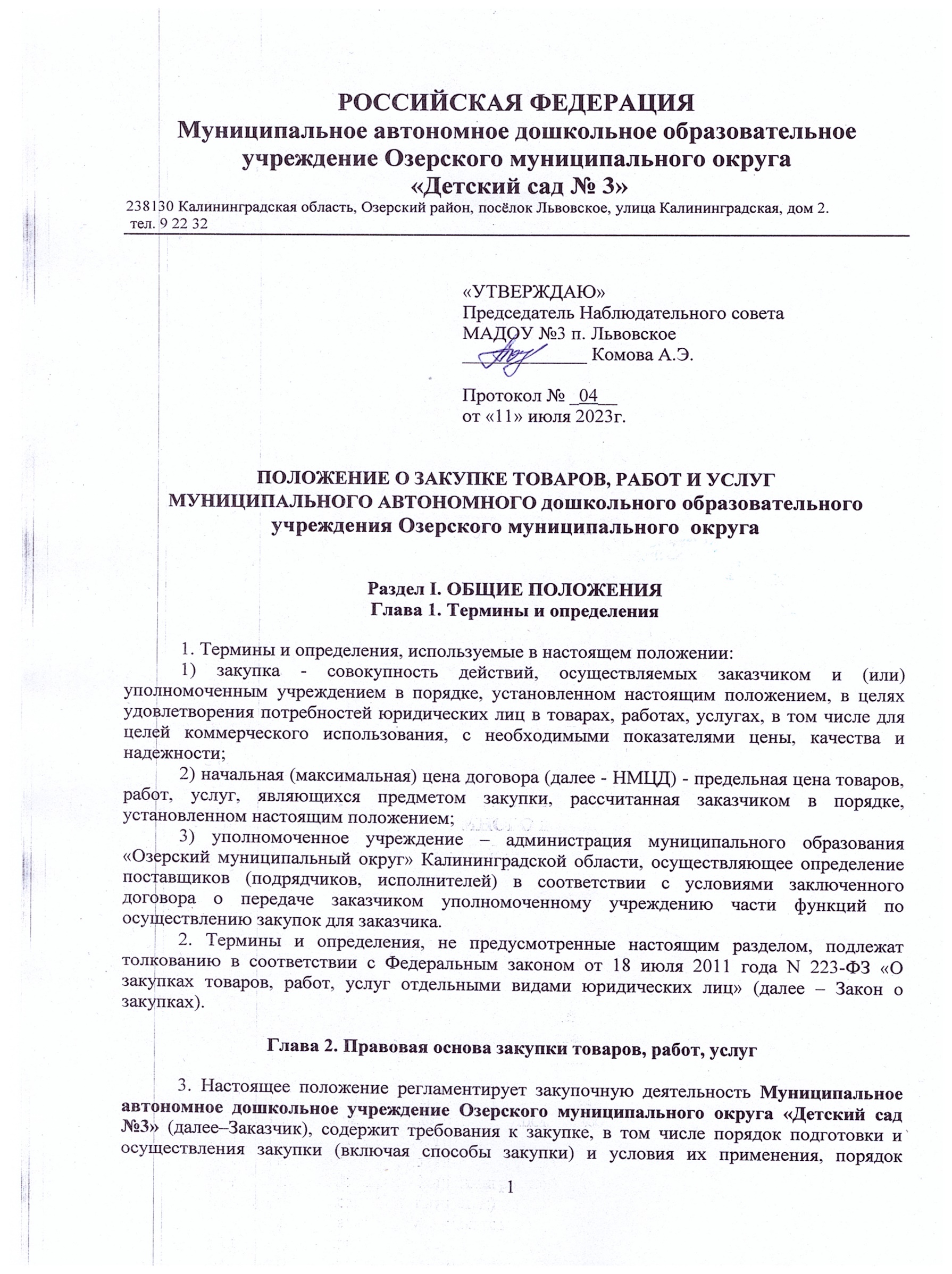 Раздел I. ОБЩИЕ ПОЛОЖЕНИЯГлава 1. Термины и определения1. Термины и определения, используемые в настоящем положении:1) закупка – совокупность действий, осуществляемых заказчиком и (или) уполномоченным	учреждением	в	порядке,	установленном	настоящим положением,	в     целях	удовлетворения	потребностей	юридических	лиц в товарах, работах, услугах, в том числе для целей коммерческого использования, с необходимыми показателями цены, качества и надежности;2) начальная (максимальная) цена договора (далее – НМЦД) – предельная цена товаров, работ, услуг, являющихся предметом закупки, рассчитанная заказчиком в порядке, установленном настоящим положением;3) уполномоченное учреждение – государственное казенное учреждение Калининградской области «Центр обеспечения организации и проведения торгов»,	осуществляющее	определение	поставщиков	(исполнителей, подрядчиков) в соответствии с условиями заключенного договора о передаче заказчиком уполномоченному учреждению части функций по осуществлению закупок для заказчика;4) второй участник закупки – участник закупки, заявке которого присвоен второй номер (при проведении открытого конкурса, конкурса в электронной форме, закрытого конкурса, запроса котировок в электронной форме, закрытого запроса котировок, запроса предложений в электронной форме, закрытого запроса предложений) или участником закупки, заявка которого на участие в закупке признана соответствующей требованиям, установленным извещением и/или документацией о закупке, и предложившим наиболее низкую цену договора после цены, предложенной победителем конкурентной закупки (при проведении открытого аукциона, закрытого аукциона, аукциона в электронной форме).1 При утверждении положения заказчиком указывается наименование положения о закупке: «Положение о закупке ___________ (наименование соответствующего заказчика)». При утверждении положения о закупке (внесении изменений в положение о закупке) на титульном листе заказчиком указываются гриф «Утверждение», основание и дата утверждения.22. Термины и определения, не предусмотренные настоящим разделом, подлежат толкованию в соответствии с Федеральным законом от 18 июля 2011 года № 223-ФЗ «О закупках товаров, работ, услуг отдельными видами юридических лиц» (далее – Закон о закупках).Глава 2. Правовая основа закупки товаров, работ, услуг3.˚Настоящее положение регламентирует закупочную деятельность Муниципальное автономное дошкольное учреждение Озерского муниципального округа «Детский сад №3»  (далее – заказчик), содержит требования к закупке, в том числе порядок определения и обоснования НМЦД, цены договора, заключаемого с единственным поставщиком (исполнителем, подрядчиком), включая порядок определения формулы цены, устанавливающей правила расчета сумм, подлежащих уплате заказчиком поставщику (исполнителю, подрядчику) в ходе исполнения договора (далее – формула цены), определения и	обоснования	цены	единицы	товара,	работы,	услуги,	определения максимального значения цены договора, порядок подготовки и осуществления закупки (включая способы закупки) и условия их применения, порядок заключения и исполнения договоров, а также иные связанные с обеспечением закупки положения.4.˚Настоящее положение разработано в соответствии с Гражданским кодексом Российской Федерации, Законом о закупках, Федеральным законом от 26 июля 2006 года № 135-ФЗ «О защите конкуренции», а также в соответствии с иными нормативными правовыми актами Российской Федерации, Калининградской области в сфере закупок товаров, работ, услуг отдельными видами юридических лиц в целях соблюдения следующих принципов закупок:1) информационная открытость закупки;2)˚равноправие,	справедливость,	отсутствие	дискриминации и необоснованных ограничений конкуренции по отношению к участникам закупки;3) целевое и экономически эффективное расходование денежных средств на приобретение товаров, работ, услуг (с учетом при необходимости стоимости жизненного цикла закупаемой продукции) и реализация мер, направленных на сокращение издержек заказчика;4)˚отсутствие ограничения допуска к участию в закупке путем установления неизмеряемых требований к участникам закупки.5.˚При	закупке	товаров,	работ,	услуг	заказчик	руководствуется Конституцией Российской Федерации, Гражданским кодексом Российской Федерации, Законом о закупках, другими федеральными законами и иными нормативными правовыми актами Российской Федерации и Калининградской области, настоящим положением, заключенными договорами о передаче заказчиком уполномоченному учреждению части функций по осуществлению закупок для заказчика.2 Указывается наименование заказчика.Глава 3. Информационное обеспечение закупок6. Размещение в единой информационной системе в сфере закупок товаров, работ, услуг для обеспечения государственных и муниципальных нужд (далее	–	ЕИС),	на	официальном	сайте	ЕИС	в	информационно-телекоммуникационной сети	«Интернет» (далее –    официальный	сайт) информации о закупке производится в соответствии с порядком, установленным законодательством Российской Федерации, постановлением Правительства Российской       Федерации       от       10       сентября       2012       года	№       908 «Об утверждении Положения о размещении в единой информационной системе, на официальном сайте такой системы в информационно-телекоммуникационной сети «Интернет» положения о закупке, типового положения о закупке, информации о закупке».7. Не подлежат размещению в ЕИС информация о закупках товаров, работ, услуг, сведения о которых составляют государственную тайну, информация о закупке, осуществляемой в рамках выполнения государственного оборонного заказа в целях обеспечения обороны и безопасности Российской Федерации в части заказов на создание, модернизацию, поставки, ремонт, сервисное обслуживание и утилизацию вооружения, военной и специальной техники, на разработку, производство и поставки космической техники и объектов космической инфраструктуры, а также информация о заключении и об исполнении договоров, заключенных по результатам осуществления таких закупок. Информация о закупках, проводимых в случаях, определенных Правительством Российской Федерации в соответствии с частью 16 статьи 4 Закона о закупках, а также о заключении и об исполнении договоров, заключенных по результатам осуществления таких закупок, не подлежит размещению на официальном сайте.8.˚Информация о годовом объеме закупок, который заказчики обязаны осуществить у субъектов малого и среднего предпринимательства, размещается в ЕИС не позднее 01 февраля года, следующего за прошедшим календарным годом. Годовой отчет о закупке товаров, работ, услуг отдельными видами юридических лиц у субъектов малого и среднего предпринимательства составляется в соответствии с требованиями и по форме, которые утверждены постановлением	Правительства	Российской	Федерации	от	11	декабря 2014 года № 1352 «Об особенностях участия субъектов малого и среднего предпринимательства в закупках товаров, работ, услуг отдельными видами юридических лиц» (далее – Постановление № 1352). В случае, если на заказчика действие Постановления № 1352 не распространяется, такой заказчик информацию о годовом объеме закупок у субъектов малого и среднего предпринимательства в ЕИС не размещает.9.˚Заказчик во исполнение статьи 4¹ Закона о закупках в соответствии с постановлением Правительства Российской Федерации от 31 октября 2014 года № 1132 «О порядке ведения реестра договоров, заключенных заказчиками по результатам закупки» обеспечивает ведение в ЕИС реестрадоговоров, заключенных заказчиками по результатам закупки (далее – реестр договоров).Глава 4. Приоритет товаров российского происхождения, работ, услуг, выполняемых, оказываемых российскими лицами,по отношению к товарам, происходящим из иностранного государства, работам, услугам, выполняемым, оказываемым иностранными лицами10. При осуществлении закупок товаров, работ, услуг путем проведения конкурентных	способов	закупки	устанавливается	приоритет	товаров российского     происхождения,	работ,     услуг,	выполняемых,	оказываемых российскими лицами, по отношению к товарам, происходящим из иностранного государства, работам, услугам, выполняемым, оказываемым иностранными лицами (далее – приоритет), в порядке, установленном постановлением Правительства Российской Федерации от 16 сентября 2016 года № 925 «Оприоритететоваровроссийскогопроисхождения,работ,услуг,выполняемых, оказываемых российскими лицами, по отношению к товарам, происходящим из иностранного государства, работам, услугам, выполняемым, оказываемым иностранными лицами» (далее – Постановление № 925).11.˚При осуществлении закупок товаров, работ, услуг заказчики руководствуются	постановлением	Правительства	Российской	Федерации от 03 декабря 2020 года № 2013 «О минимальной доле закупок товаров российского происхождения».Глава 5. Планирование закупок12.˚Формирование плана закупки, а также его размещение в ЕИС осуществляется заказчиком в соответствии с требованиями, установленными постановлением Правительства Российской Федерации от 17 сентября 2012 года № 932 «Об утверждении правил формирования плана закупок товаров (работ, услуг) и требований к форме такого плана» на основании части 2 статьи 4 Закона о закупках.13. Изменение плана закупки осуществляется в случаях, установленных Правительством Российской Федерации, а также в случае возникновения иных обстоятельств, предвидеть которые на дату утверждения плана закупок было невозможно.14. Размещение плана закупки, размещение информации о внесении в него изменений в ЕИС осуществляется в течение 10 календарных дней с даты утверждения плана или внесения в него изменений. Размещение плана закупки в ЕИС на очередной финансовый год осуществляется не позднее 31 декабря текущего года.Глава 6. Порядок определения и обоснования НМЦД15.˚НМЦД либо формула цены, устанавливающая правила расчета сумм, подлежащих уплате заказчиком поставщику (исполнителю, подрядчику) в ходе исполнения договора, максимальное значение цены договора либо цена единицы товара, работы, услуги и максимальное значение цены договора и, в	предусмотренных	настоящим	положением	случаях,	цена	договора, заключаемого с единственным поставщиком (исполнителем, подрядчиком), определяются и обосновываются заказчиком посредством применения одного или	нескольких	методов	в	соответствии     с     приказом     Министерства экономического развития Российской Федерации от 02 октября 2013 года № 567 «Об утверждении Методических рекомендаций по применению методов определения начальной (максимальной) цены контракта, цены контракта, заключаемого с единственным поставщиком (подрядчиком, исполнителем)» (далее – Приказ № 567).16.˚В случае невозможности применения методов определения НМЦД, указанных в Приказе № 567, для определения НМЦД, цены договора, заключаемого с единственным поставщиком (исполнителем, подрядчиком), заказчик вправе применить иные методы определения НМЦД с обоснованием такой невозможности.17.˚Определение и обоснование НМЦД, цены договора, заключаемого с единственным поставщиком (исполнителем, подрядчиком), должно содержать:1)методы определения НМЦД; 2)расчет НМЦД.Раздел II. ОСУЩЕСТВЛЕНИЕ ЗАКУПОКГлава 7. Способы закупки и условия их применения18.˚Заказчик осуществляет конкурентные и неконкурентные закупки с учетом установленных настоящим положением способов закупок, условий их применения и порядка осуществления.19.˚Конкурентные закупки осуществляются путем проведения торгов следующими способами:1) конкурс (открытый конкурс, конкурс в электронной форме, закрытый конкурс);2) аукцион (открытый аукцион, аукцион в электронной форме, закрытый аукцион);3) запрос котировок (запрос котировок в электронной форме, закрытый запрос котировок);4) запрос предложений (запрос предложений в электронной форме, закрытый запрос предложений).20.˚Выбор поставщика (исполнителя, подрядчика) путем проведения конкурса может осуществляться в любых случаях, когда заказчик планирует заключить договор с участником закупки, предложившим лучшие условия исполнения договора. При этом, такой выбор может осуществляться независимо от размера НМЦД, предмета закупки и иных условий договора.21.˚Выбор поставщика (исполнителя, подрядчика) путем проведения аукциона может осуществляться в случае, если существует возможность сформулировать подробное и точное описание предмета закупки и заказчик планирует заключить договор с участником закупки, предложившим наилучшее ценовое предложение.22.˚Выбор поставщика (исполнителя, подрядчика) путем проведения запроса котировок может осуществляться, если предметом закупки являются любые виды товаров, работ, услуг, а НМЦД составляет не более 3 000 тыс. руб.23.˚Выбор поставщика (исполнителя, подрядчика) путем проведения запроса предложений может осуществляться, если предметом закупки являются любые виды товаров, работ, услуг, а НМЦД составляет не более 3 000 тыс. руб.24. При проведении конкурентной закупки:1) информация о конкурентной закупке сообщается заказчиком одним из следующих способов:- путем размещения в ЕИС извещения об осуществлении конкурентной закупки, доступного неограниченному кругу лиц, с приложением документации о конкурентной закупке;- посредством направления приглашений принять участие в закрытой конкурентной закупке в случаях, которые предусмотрены статьей 35 Закона о закупках, с приложением документации о конкурентной закупке не менее чем двум лицам, которые способны осуществить поставки товаров, выполнение работ, оказание услуг, являющихся предметом такой закупки;2) обеспечивается конкуренция между участниками конкурентной закупки за право заключить договор с заказчиком на условиях, предлагаемых в заявках на участие в такой закупке, окончательных предложениях участников такой закупки;3)˚описание	предмета	конкурентной	закупки	осуществляется с соблюдением требований части 6¹ статьи 3 Закона о закупках.25. Неконкурентные закупки осуществляются путем проведения закупки у единственного поставщика (исполнителя, подрядчика).26.˚Закупка у единственного поставщика (исполнителя, подрядчика) осуществляется исключительно по основаниям, предусмотренным разделом IV настоящего положения.27.˚Заказчик проводит закупки в открытой и в электронной форме, за исключением случая, предусмотренного пунктом 28 настоящего положения.28.˚Заказчик проводит закрытые конкурентные закупки в случае, если сведения о такой закупке составляют государственную тайну, или если координационным органом Правительства Российской Федерации в отношении такой закупки принято решение в соответствии с пунктом 2 или 3 части 8 статьи 3¹ Закона о закупках, или если закупка проводится в случаях, определенных Правительством Российской Федерации в соответствии с частью 16 статьи 4 Закона о закупках.29. Решение о способе закупки принимается заказчиком в соответствии с настоящим положением. Закупка проводится в соответствии с настоящим положением в редакции, действующей на дату размещения в ЕИС извещенияо закупке (направления приглашений принять участие в закрытой конкурентной закупке).Глава 8. Особенности осуществления конкурентной закупки в электронной форме30. При осуществлении конкурентной закупки в электронной форме направление участниками такой закупки запросов о даче разъяснений положений извещения об осуществлении конкурентной закупки и (или) документации о конкурентной закупке, размещение в ЕИС таких разъяснений, подача участниками конкурентной закупки в электронной форме заявок на участие в конкурентной закупке в электронной форме, окончательных предложений, предоставление комиссии по осуществлению закупок доступа к указанным заявкам, сопоставление ценовых предложений, дополнительных ценовых предложений участников конкурентной закупки в электронной форме, формирование проектов протоколов, составляемых в соответствии с Законом о закупках и настоящим положением о закупке, обеспечиваются оператором электронной площадки на электронной площадке.31.˚Функционирование	электронной	площадки	осуществляется в соответствии с правилами, действующими на электронной площадке, и соглашением, заключенным между заказчиком и оператором электронной площадки, с учетом положений Закона о закупках.32.˚Участник конкурентной закупки в электронной форме для участия в конкурентной закупке в электронной форме получает аккредитацию на электронной площадке в порядке, установленном оператором электронной площадки.33. Обмен между участником конкурентной закупки в электронной форме, заказчиком и оператором электронной площадки информацией, связанной с получением	аккредитации	на	электронной	площадке,	осуществлением конкурентной закупки в электронной форме, осуществляется на электронной площадке в форме электронных документов.34.˚Электронные	документы	участника	конкурентной	закупки в	электронной	форме,     заказчика,     оператора	электронной     площадки подписываются усиленной квалифицированной электронной подписью лица, имеющего	право     действовать	от     имени,     соответственно,     участника конкурентной закупки в электронной форме, заказчика, оператора электронной площадки.35.˚Информация, связанная с осуществлением конкурентной закупки в электронной форме, подлежит размещению в порядке, установленном Законом о закупках. В течение одного часа с момента размещения такая информация должна быть размещена в ЕИС и на электронной площадке. Такая информация должна быть доступна для ознакомления без взимания платы.36.˚В течение одного часа с момента размещения в ЕИС извещения об отказе от осуществления конкурентной закупки в электронной форме, изменений, внесенных в извещение об осуществлении конкурентной закупкив электронной форме, документацию о такой закупке, разъяснений положений документации о такой закупке, запросов заказчиков о разъяснении положений заявки на участие в конкурентной закупке в электронной форме оператор электронной площадки размещает указанную информацию на электронной площадке, направляет уведомление об указанных изменениях, разъяснениях всем участникам конкурентной закупки в электронной форме, подавшим заявки на участие в ней, уведомление об указанных разъяснениях также лицу, направившему	запрос	о	даче	разъяснений	положений	документации о конкурентной закупке, уведомление об указанных запросах о разъяснении положений заявки участника такой закупки заказчикам по адресам электронной почты, указанным этими участниками при аккредитации на электронной площадке или этим лицом при направлении запроса.37.˚При осуществлении конкурентной закупки в электронной форме проведение переговоров заказчика с оператором электронной площадки и оператора электронной площадки с участником конкурентной закупки электронной форме не допускается в случае, если в результате этих переговоров создаются преимущественные условия для участия в конкурентной закупке в электронной форме и (или) условия для разглашения конфиденциальной информации.38.˚Участник конкурентной закупки в электронной форме, подавший заявку на участие в такой закупке, вправе отозвать данную заявку либо внести в нее изменения не позднее даты окончания срока подачи заявок на участие в такой закупке, направив об этом уведомление оператору электронной площадки.39.˚Сведения о проведении закупки в электронной форме, включая наименование	и	адрес	электронной	площадки	в	информационно-телекоммуникационной сети «Интернет», порядок и условия подачи заявок на участие в закупке, а также перечень иных действий, которые могут быть осуществлены в электронной форме, указываются в извещении и (или) документации о закупке.40.˚Извещение и документация о проведении конкурентной закупки в электронной форме подлежат обязательному размещению в ЕИС и на электронной площадке, на которой будет проводиться закупка.41.˚Документы, входящие в состав заявки на участие в конкурентной закупке в электронной форме, подписываются усиленной квалифицированной электронной подписью лица, уполномоченного на осуществление действий от имени участника закупки. Представление документа в нечитаемом виде равноценно отсутствию соответствующего документа и является основанием признания данной заявки, не соответствующей требованиям.42.˚Доступ к открытию поступивших заявок на участие в конкурентной закупке в электронной форме осуществляется в заранее назначенное время на электронной	площадке	согласно	извещению	о	проведении	закупки в соответствии с регламентом электронной площадки.43. Договор по результатам конкурентной закупки в электронной форме, в том числе с участием субъектов малого и среднего предпринимательства,заключается с использованием программно-аппаратных средств электронной площадки путем обмена электронными документами и должен быть подписан электронной подписью лица, имеющего право действовать от имени соответственно участника такой конкурентной закупки, заказчика.Глава 9. Особенности проведения закрытых конкурентных закупок44.˚Закрытая	конкурентная	закупка	осуществляется	в	порядке, установленном для проведения открытых процедур закупок, с учетом особенностей, установленных настоящей главой настоящего положения.45.˚Информация о закрытой конкурентной закупке, за исключением закупки, проводимой в случаях, определенных Правительством Российской Федерации в соответствии с частью 16 статьи 4 Закона о закупках, не подлежит размещению в ЕИС. При этом в сроки, установленные для размещения в ЕИС извещения	об	осуществлении	конкурентной	закупки,	документации о конкурентной закупке, заказчик направляет приглашения принять участие в закрытой конкурентной закупке с приложением документации о закупке не менее чем двум лицам, которые способны осуществить поставки товаров, выполнение     работ,	оказание	услуг,	являющихся	предметом	закрытой конкурентной закупки. Иная информация о закрытой конкурентной закупке и документы, составляемые в ходе осуществления закрытой конкурентной закупки, направляются участникам закрытой конкурентной закупки в порядке, установленном настоящим положением, в сроки, установленные Законом о закупках. Участник закрытой конкурентной закупки представляет заявку на участие в закрытой конкурентной закупке в запечатанном конверте, не позволяющем просматривать ее содержание до вскрытия конверта.46.˚Перечень операторов электронных площадок для осуществления закрытых конкурентных закупок и порядок аккредитации на таких электронных площадках определены распоряжением Правительства Российской Федерации от 12 июля 2018 года № 1447-р «Об утверждении перечней операторов электронных	площадок	и	специализированных	электронных	площадок, предусмотренных Федеральными законами от 05 апреля 2013 года № 44-ФЗ, от 18 июля 2011 года № 223-ФЗ».47.˚Заказчик вправе требовать от участника закупки заключения соглашения о конфиденциальности до получения участником закупки документации	о	такой	закупке.	Условие	о	заключении	соглашения о конфиденциальности включается в приглашение к участию в закупке.Соглашение о конфиденциальности заключается с каждым участником закупки. Документация о закупке представляется после подписания участником закупки такого соглашения.48. Заказчик вправе требовать наличие у представителя участника закупки допуска к государственной тайне в соответствии с Законом Российской Федерации от 21 июля 1993 года № 5485-I «О государственной тайне».49. Порядок вскрытия конвертов с заявками, и оценка заявок участниковзакрытой	конкурентной о конкурентной закупке.закупки	устанавливаются	в	документацииГлава 10. Централизация закупок50. Уполномоченное учреждение осуществляет определение поставщиков (исполнителей, подрядчиков) для заказчика на основании заключенного договора о передаче заказчиком уполномоченному учреждению части функций по осуществлению закупок для заказчика в случаях, если НМЦД по конкурсам, аукционам, запросам котировок в электронной форме, участниками которых в соответствии с пунктом 2 части 8 статьи 3 Закона о закупках могут быть только субъекты	малого	и	среднего	предпринимательства	составляет	свыше 3 000 тыс. руб., за исключением осуществления закупок, предусмотренных пунктом 144 настоящего положения. Данная сумма может быть снижена на основании       обращения	заказчика	либо	исполнительных       органов Калининградской области, в ведении и непосредственном подчинении которых находятся      государственные	бюджетные      и      автономные	учреждения Калининградской      области,      государственные      унитарные      предприятия Калининградской области.51.˚Заказчик составляет, утверждает и направляет в уполномоченное учреждение заявку на закупку в соответствии с информацией, включенной в план закупки. В состав заявки на закупку входят следующие документы, разработанные и утвержденные заказчиком в соответствии с настоящим положением:1) основные условия закупки;2) обоснование НМЦД (цены лота);3)документы, подтверждающие обоснование начальной (максимальной) цены договора (обоснование начальных цен единиц товара, работы, услуги) (в том числе ценовые предложения, содержащие сведения о товарах и конкретные показатели таких товаров, соответствующие товарам, указанным в описании предмета закупки, как минимум двух разных производителей (за исключением случаев, предусмотренных законодательством, нормативными правовыми актами, настоящим положением), запросы о предоставлении ценовой информации,	подтверждение	направления	таких	запросов,	получение заказчиком     ценовых	предложений	при     обосновании	цены     методом сопоставимых рыночных цен). Документы и информация, подтверждающие соответствие закупаемых товаров, работ, услуг, указанных в ценовых предложениях, описанию предмета закупки;4) проект договора, описание предмета закупки;5)˚документы, необходимые для организации и проведения закупки, в случае если такие документы предусмотрены нормативными правовыми актами, настоящим положением и (или) договором, указанным в пункте 50 настоящего положения.Положения заявки на закупку не подлежат изменению уполномоченным учреждением. Форма основных условий закупки, а также требования к ее11заполнению устанавливаются уполномоченным учреждением.52.˚Заявка на закупку направляется заказчиком в уполномоченное учреждение не позднее чем за 20 рабочих дней до даты начала осуществления закупки, в том числе с использованием государственной информационной системы Калининградской области «Информационная система в сфере закупок». 53. Уполномоченное учреждение возвращает заявку на закупку заказчикув случаях:1) отсутствия в составе заявки на закупку документов или сведений, предусмотренных пунктом 51 настоящего положения;2) несоответствия документов или сведений, входящих в состав заявки на закупку, требованиям, предусмотренным нормативными правовыми актами, настоящим положением и (или) договором, указанным в пункте 50 настоящего положения.Глава 11. Требования к участникам закупок54.˚К участникам закупок, за исключением участников конкурентной закупки с участием субъектов малого и среднего предпринимательства, устанавливаются следующие обязательные требования:1)˚соответствие	требованиям,	установленным	законодательством Российской Федерации в отношении лиц, осуществляющих поставки товаров, выполнение работ и оказание услуг, которые являются предметом закупки;2)˚непроведение ликвидации участника закупки – юридического лица и отсутствие решения арбитражного суда о признании участника закупки -юридического лица или индивидуального предпринимателя несостоятельным (банкротом) и об открытии конкурсного производства;3)˚неприостановление деятельности участника закупки в порядке, установленном Кодексом Российской Федерации об административных правонарушениях, на день подачи заявки на участие в процедурах закупок;4)˚отсутствие у участника закупки недоимки по налогам, сборам, задолженности по иным обязательным платежам в бюджеты бюджетной системы	Российской	Федерации	(за	исключением	сумм,	на	которые предоставлены отсрочка, рассрочка, инвестиционный налоговый кредит в соответствии с законодательством Российской Федерации о налогах и сборах, которые реструктурированы в соответствии с законодательством Российской Федерации, по которым имеется вступившее в законную силу решение суда о признании обязанности заявителя по уплате этих сумм исполненной или которые       признаны       безнадежными	к	взысканию       в       соответствии с законодательством Российской Федерации о налогах и сборах) за прошедший год, размер которых превышает 25 % балансовой стоимости активов участника закупки, по данным бухгалтерской отчетности за последний отчетный период; участник закупки считается соответствующим установленному требованию в случае, если им в установленном порядке подано заявление об обжаловании указанных недоимки, задолженности и решение по такому заявлению на дату рассмотрения заявки на участие в определении поставщика (исполнителя,12подрядчика) не принято;5)˚отсутствие	у	участника	закупки	–	физического	лица	либо у руководителя, членов коллегиального исполнительного органа, лица, исполняющего функции единоличного исполнительного органа, или главного бухгалтера юридического лица – участника закупки судимости за преступления в сфере экономики и (или) преступления, предусмотренные статьями 289, 290, 291, 291¹ Уголовного кодекса Российской Федерации (за исключением лиц, у которых такая судимость погашена или снята), а также неприменение в отношении указанных физических лиц наказания в виде лишения права занимать	определенные	должности	или       заниматься      определенной деятельностью, которые связаны с поставкой товара, выполнением работы, оказанием     услуги,     являющихся	предметом     осуществляемой	закупки, и административного наказания в виде дисквалификации;6) участник закупки – юридическое лицо, которое в течение 2 лет до момента подачи заявки на участие в закупке не было привлечено к административной ответственности за совершение административного правонарушения,	предусмотренного	статьей     19²⁸	Кодекса	Российской Федерации об административных правонарушениях;7)˚обладание	участником	закупки	исключительными	правами	на результаты интеллектуальной деятельности, если в связи с исполнением договора заказчик приобретает права на такие результаты, за исключением случаев заключения договоров на создание произведений литературы или искусства;8)˚отсутствие между участником закупки и заказчиком конфликта интересов, под которым понимаются случаи, при которых руководитель заказчика, член комиссии состоят в браке с физическими лицами, являющимися выгодоприобретателями,	единоличным	исполнительным	органом хозяйственного	общества        (директором,        генеральным        директором, управляющим,       президентом	и	другими),       членами	коллегиального исполнительного органа хозяйственного общества, руководителем (директором, генеральным директором) учреждения или унитарного предприятия либо иными органами управления юридических лиц – участников закупки, с физическими лицами, в том числе зарегистрированными в качестве индивидуальных предпринимателей,     –     участниками     закупки     либо	являются     близкими родственниками (родственниками по прямой восходящей и нисходящей линии (родителями и детьми, дедушкой, бабушкой и внуками), полнородными и неполнородными (имеющими общих отца или мать) братьями и сестрами), усыновителями или усыновленными указанных физических лиц;9)˚отсутствие заключения хозяйствующим субъектом – участником закупки – недопустимого в соответствии с антимонопольным законодательством Российской Федерации соглашения, а равно участия в нем либо осуществления недопустимых	в	соответствии	с	антимонопольным	законодательством Российской Федерации согласованных действий;10)˚участник закупки не является офшорной компанией, не имеет в составе участников (членов) корпоративного юридического лица или13в составе учредителей унитарного юридического лица офшорной компании, а также не имеет офшорных компаний в числе лиц, владеющих напрямую или косвенно (через юридическое лицо или через несколько юридических лиц) более чем десятью процентами голосующих акций хозяйственного общества либо долей, превышающей десять процентов в уставном (складочном) капитале хозяйственного товарищества или общества;11) участник закупки не является иностранным агентом;12) отсутствие у участника закупки ограничений для участия в закупках, установленных законодательством Российской Федерации.55.˚К участникам конкурентной закупки с участием субъектов малого и среднего предпринимательства устанавливаются следующие обязательные требования на дату подачи заявки на участие в конкурентной закупке:1) непроведение ликвидации участника конкурентной закупки с участием субъектов малого и среднего предпринимательства – юридического лица и отсутствие решения арбитражного суда о признании участника такой закупки – юридического лица или индивидуального предпринимателя несостоятельным (банкротом);2) неприостановление деятельности в порядке, установленном Кодексом Российской Федерации об административных правонарушениях;3) отсутствие недоимки по налогам, сборам, задолженности по иным обязательным платежам в бюджеты бюджетной системы Российской Федерации (за исключением сумм, на которые предоставлены отсрочка, рассрочка, инвестиционный налоговый кредит в соответствии с законодательством Российской Федерации о налогах и сборах, которые реструктурированы в соответствии с законодательством Российской Федерации, по которым имеется вступившее в законную силу решение суда о признании обязанности заявителя по уплате этих сумм исполненной или которые признаны безнадежными к взысканию в соответствии с законодательством Российской Федерации о налогах и сборах) за прошедший календарный год, размер которых превышает 25 % балансовой стоимости активов участника такой закупки, по данным бухгалтерской (финансовой) отчетности за последний отчетный период; участник	такой	закупки	считается	соответствующим	установленному требованию в случае, если им в установленном порядке подано заявление об обжаловании указанных недоимки, задолженности и решение по данному заявлению на дату рассмотрения заявки на участие в конкурентной закупке с участием субъектов малого и среднего предпринимательства не принято;4) отсутствие у участника конкурентной закупки с участием субъектов малого	и	среднего	предпринимательства	–	физического	лица, зарегистрированного в качестве индивидуального предпринимателя, либо у руководителя, членов коллегиального исполнительного органа, лица, исполняющего функции единоличного исполнительного органа, или главного бухгалтера юридического лица – участника конкурентной закупки с участием субъектов малого и среднего предпринимательства непогашенной или неснятой судимости за преступления в сфере экономики и (или) преступления, предусмотренные статьями 289 – 291, 291ˡ Уголовного кодекса Российской14Федерации, а также неприменение в отношении указанных физических лиц наказания в виде лишения права занимать определенные должности или заниматься определенной деятельностью, которые связаны с поставкой товара, выполнением	работы,	оказанием	услуги,	являющихся	предметом осуществляемой      закупки,      и	административного	наказания      в	виде дисквалификации;5) отсутствие фактов привлечения в течение двух лет до момента подачи заявки на участие в конкурентной закупке с участием субъектов малого и среднего предпринимательства участника такой закупки – юридического лица к административной ответственности за совершение административного правонарушения,	предусмотренного	статьей     19²⁸	Кодекса	Российской Федерации об административных правонарушениях;6) соответствие участника конкурентной закупки с участием субъектов малого	и	среднего	предпринимательства	указанным	в	документации о конкурентной закупке требованиям законодательства Российской Федерации к лицам, осуществляющим поставку товара, выполнение работы, оказание услуги, являющихся           предметом	закупки,           если           в           соответствии с законодательством Российской Федерации информация и документы, подтверждающие такое соответствие, содержатся в открытых и общедоступных государственных          реестрах,          размещенных	в          информационно-телекоммуникационной сети «Интернет» (с указанием адреса сайта или страницы сайта в информационно-телекоммуникационной сети «Интернет», на которых размещены эти информация и документы);7) обладание исключительными правами на результаты интеллектуальной деятельности, если в связи с исполнением договора заказчик приобретает права на такие результаты;8)˚обладание	правами	использования	результата	интеллектуальной деятельности в случае использования такого результата при исполнении договора.56. Отстранение участника закупки от участия в определении поставщика (исполнителя, подрядчика) или отказ от заключения договора с победителем закупки осуществляется в любой момент до заключения договора, если заказчик или комиссия по осуществлению конкурентной закупки обнаружит, что участник закупки не соответствует требованиям, указанным в пунктах 54, 55, 57, 58, 62 настоящего положения, или представил недостоверную информацию в отношении своего соответствия указанным требованиям.57. С целью защиты интересов добросовестных участников закупочных процедур и создания условий для справедливой конкуренции заказчиком устанавливаются требования к участникам закупок:1) отсутствие сведений об участнике закупки в реестре недобросовестных поставщиков, предусмотренном статьей 5 Закона о закупках;2) отсутствие сведений об участнике закупки в реестре недобросовестных поставщиков, предусмотренном Федеральным законом от 05 апреля 2013 года № 44-ФЗ «О контрактной системе в сфере закупок товаров, работ, услуг для обеспечения государственных и муниципальных нужд» (далее – Закон15о контрактной системе в сфере закупок).58. К участникам конкурентных закупок отдельных видов товаров, работ, услуг, за исключением закупок с участием субъектов малого и среднего предпринимательства, заказчиком могут устанавливаться дополнительные требования, указанные в приложении к настоящему положению, соответствие которым	подтверждается	информацией	и	документами,	указанными в приложении к настоящему положению.59. Для целей пункта 58 настоящего положения в таблице приложения к настоящему положению:1) строка применяется с учетом положений настоящего подпункта в случае, если предмет закупки включает один или несколько закупаемых товаров, работ, услуг, указанных в графе «Наименование отдельных видов товаров, работ, услуг, являющихся предметом закупки, наименование товаров, работ, услуг, являющихся предметом отдельных видов закупок» этой строки;2) строки 1 – 5, 25 применяются в случае, если при осуществлении закупки НМЦД превышает 500 тыс. рублей;3) строки 6 – 13, 16, 17 применяются в случае, если при осуществлении закупки НМЦД превышает 5 млн рублей;4) строки 14, 15, 22 применяются в случае, если при осуществлении закупки НМЦД превышает 1 млн рублей;5) строка 18 применяется в случае, если при осуществлении закупки НМЦД превышает 10 млн рублей;6) строки 19 – 21 могут не применяться в случае, если при осуществлении закупки НМЦД не превышает 500 тыс. рублей;7) строки 23, 24 применяются в случае, если при осуществлении закупки НМЦД превышает 100 млн рублей;8) опытом исполнения договора, указанным в графе «Дополнительные требования к участникам закупки», считается опыт исполнения участником закупки договора, предметом которого являются поставка одного или нескольких товаров, выполнение одной или нескольких работ, оказание одной или нескольких услуг; при этом, если предусмотрено несколько видов опыта выполнения работ, то соответствующим требованию о наличии опыта выполнения работ является участник закупки, обладающий хотя бы одним из таких видов опыта;9) опытом исполнения договора, указанным в графе «Дополнительные требования к участникам закупки», считается такой опыт участника закупки за пять лет до дня окончания срока подачи заявок на участие в закупке с учетом правопреемства (в случае наличия подтверждающего документа); указанные в графе «Информация и документы, подтверждающие соответствие участников закупки	дополнительным	требованиям»	акт	выполненных	работ, подтверждающий цену выполненных работ и являющийся последним актом, составленным при исполнении такого договора, акт приемки объекта капитального строительства, акт приемки выполненных работ по сохранению объекта культурного наследия и разрешение на ввод объекта капитального16строительства в эксплуатацию должны быть подписаны не ранее чем за пять лет до дня окончания срока подачи заявок на участие в закупке;10) ценой поставленных товаров, выполненных работ, оказанных услуг по договору, указанному в графе «Дополнительные требования к участникам закупки», считается общая цена (сумма цен) товаров, работ, услуг, указанная в акте (актах) приемки поставленных товаров, выполненных работ, оказанных услуг, указанных в графе «Информация и документы, подтверждающие соответствие участников закупки дополнительным требованиям»; если при исполнении такого договора составлено несколько актов приемки поставленных товаров,	выполненных	работ,	оказанных	услуг,	участниками	закупки направляются все такие акты;11)˚договором,	указанным	в	графе	«Дополнительные	требования к участникам закупки», считается контракт, заключенный и исполненный в соответствии с Законом о контрактной системе в сфере закупок, либо договор, заключенный и исполненный в соответствии с Законом о закупках;12) указанные в графе «Информация и документы, подтверждающие соответствие участников закупки дополнительным требованиям» информация и документы направляются участниками закупки в полном объеме и со всеми приложениями, за исключением случаев, предусмотренных подпунктами 4, 5 пункта 61 настоящего положения; при этом, если указанные в графе «Информация и документы, подтверждающие соответствие участников закупки дополнительным требованиям» документы и информация о таких документах содержатся	в	открытых	и	общедоступных	государственных	реестрах, размещенных в информационно-телекоммуникационной сети «Интернет», в том числе ведение которых осуществляется в ЕИС с размещением на официальном сайте таких документов, вместо направления таких документов участник       закупки	вправе       направить	номер	реестровой       записи из соответствующего реестра; в случае наличия противоречий между информацией,     содержащейся     в	ЕИС,     и     информацией,	содержащейся в	документах,     направляемых     участниками     закупки,	приоритет	имеет информация, содержащаяся в ЕИС;13) в случае проведения совместного конкурса или аукциона положения, касающиеся НМЦД, применяются к сумме НМЦД каждого заключаемого по результатам проведения такого совместного конкурса или аукциона договора, а в случае, если количество поставляемых товаров, объем подлежащих выполнению	работ,	оказанию	услуг	невозможно	определить, – к сумме максимальных значений цены договора;14) опытом исполнения договора также считается опыт исполнения договоров, исполненных участником закупки по результатам проведения совместного конкурса или аукциона; при этом ценой поставленных товаров, выполненных работ, оказанных услуг считается сумма цен товаров, работ, услуг, поставленных, выполненных, оказанных по таким договорам;15) понятие «оборудование и другие материальные ресурсы» используется в значении, предусмотренном законодательством Российской Федерации о бухгалтерском	учете	для	объекта	основных	средств;	если	в	графе17«Дополнительные требования к участникам закупки» предусмотрено требование о наличии у участника закупки оборудования и других материальных ресурсов, в извещении об осуществлении конкурентной закупки (документации о конкурентной закупке) указываются установленные требования о наличии у участника закупки необходимых для поставки товара, выполнения работ, оказания услуг, являющихся предметом закупки, оборудования и других материальных ресурсов и их количественные, качественные и технические характеристики.60. При осуществлении закупок работ, указанных в графе «Наименование отдельных видов товаров, работ, услуг, являющихся предметом закупки, наименование, товаров, работ, услуг, являющихся предметом отдельных видов закупок» строк 1, 2 таблицы приложения к настоящему положению:1) положения пункта 59, касающиеся объектов культурного наследия (памятников истории и культуры) народов Российской Федерации, также применяются к выявленному объекту культурного наследия;2) если по результатам конкурентной закупки заключается договор, предметом которого одновременно являются консервация, ремонт, реставрация, приспособление объекта культурного наследия (памятника истории и культуры) народов Российской Федерации для современного использования, включая научно-исследовательские, изыскательские, проектные и производственные работы, научное руководство проведением работ по сохранению такого объекта, технический и авторский надзор за проведением указанных работ, применяется строка 1 (если при выполнении работ затрагиваются конструктивные и другие характеристики надежности и безопасности объектов культурного наследия (памятников истории и культуры) народов Российской Федерации) или строка 2 (если при выполнении работ не затрагиваются конструктивные и другие характеристики надежности и безопасности объектов культурного наследия (памятников истории и культуры) народов Российской Федерации).61. При осуществлении закупок товаров, работ, услуг, предусмотренных графой «Наименование отдельных видов товаров, работ, услуг, являющихся предметом закупки, наименование товаров, работ, услуг, являющихся предметом отдельных видов закупок» строк 6 – 17 таблицы приложения к настоящему положению:1)˚если исполненный договор, указанный в подпункте 1 графы «Информация и документы, подтверждающие соответствие участников закупки дополнительным требованиям» строки 6, предусматривает выполнение работ по подготовке проектной документации и (или) выполнению инженерных изысканий в отношении нескольких объектов капитального строительства, то указанное в подпункте 3 графы «Информация и документы, подтверждающие соответствие участников закупки дополнительным требованиям» строки 6 положительное заключение направляется в отношении всех таких объектов капитального строительства;2) если предмет конкурентной закупки помимо работ по строительству и (или) реконструкции объекта капитального строительства включает работы по капитальному ремонту и (или) сносу объекта капитального строительства,18применяется строка 7; при этом если такие работы по строительству и реконструкции подлежат выполнению на линейном объекте, автомобильной дороге, то применяются соответственно строки 8, 16;3)˚если по результатам конкурентной закупки заключается договор, предметом	которого	является	одновременно	выполнение	работ по проектированию, строительству и вводу в эксплуатацию объектов капитального строительства (при условии, что договор предусматривает проектирование, строительство, реконструкцию, капитальный ремонт объекта капитального строительства), или договор, предметом которого является одновременно подготовка проектной документации и (или) выполнение инженерных изысканий, выполнение работ по строительству, реконструкции и (или) капитальному ремонту объекта капитального строительства (при условии,     что     договор     предусматривает	проектирование,	строительство, реконструкцию, капитальный ремонт объекта капитального строительства), применяется строка 7; при этом если такие работы подлежат выполнению на линейном объекте, автомобильной дороге, применяются соответственно строки 8, 16;4) к указанному в графе «Информация и документы, подтверждающие соответствие участников закупки дополнительным требованиям» акту приемки объекта капитального строительства относятся в том числе акт приемки законченного строительством объекта по типовым межотраслевым формам № КС-11, № КС-14 и акт приемки объекта капитального строительства по формам, предусмотренным сводом правил, содержащим порядок приемки в эксплуатацию законченных строительством и реконструированных объектов капитального	строительства	производственного	и	непроизводственного назначения, допускается направление таких актов без приложений; ценой выполненных работ по договорам, указанным в графе «Дополнительные требования      к      участникам	закупки»,	является      указанная	в	актах, предусмотренных настоящим подпунктом, стоимость принимаемых основных фондов, в том числе стоимость строительно-монтажных работ, стоимость оборудования, инструмента, инвентаря либо (если акт приемки объекта капитального строительства не содержит цену выполненных работ) указанная в акте (актах) выполненных работ цена выполненных работ;5)˚допускается	направление	указанных	в	графе	«Информация и	документы,	подтверждающие       соответствие	участников	закупки дополнительным требованиям» договоров, актов приемки объекта капитального строительства без приложения к ним проектной документации (если проектная документация является приложением к таким договорам, актам).62. Если при осуществлении конкурентной закупки НМЦД, сумма НМЦД (в случае проведения совместного конкурса или аукциона) составляет 20 000 тыс. руб. и более, заказчик (за исключением случая осуществления закупок, в отношении участников которых установлены дополнительные требования в соответствии с пунктом 58 настоящего положения) вправе установить дополнительное требование об исполнении участником закупки (с учетом правопреемства) в течение трех лет до даты подачи заявки на участие19в конкурентной закупке контракта, заключенного в соответствии с Законом о контрактной системе в сфере закупок, или договора, заключенного в соответствии с Законом о закупках. Стоимость исполненных обязательств по таким контракту, договору должна составлять не менее 20 % НМЦД.63. Информацией и документами, подтверждающими соответствие участника закупки дополнительному требованию, указанному в пункте 62 настоящего положения, являются информация и документы, предусмотренные хотя бы одним из следующих подпунктов:1) номер реестровой записи в предусмотренном Законом о контрактной системе в сфере закупок реестре контрактов, заключенных заказчиками (в случае исполнения участником закупки контракта, информация и документы в отношении которого включены в установленном порядке в такой реестр и	размещены	на	официальном	сайте	ЕИС	в	информационно-телекоммуникационной сети «Интернет»);2) выписка из предусмотренного Законом о контрактной системе в сфере закупок	реестра	контрактов,	содержащего	сведения,	составляющие государственную тайну (в случае исполнения участником закупки контракта, информация о котором включена в установленном порядке в такой реестр);3)˚исполненный контракт, заключенный в соответствии с Законом о контрактной системе в сфере закупок, или договор, заключенный всоответствиисЗакономозакупках,атакжеактприемкипоставленныхтоваров, выполненных работ, оказанных услуг, подтверждающий цену поставленных товаров, выполненных работ, оказанных услуг.64. В случае если участником закупки является несколько юридических и/или физических лиц, в том числе индивидуальных предпринимателей, данные участники должны:1) иметь соглашение между собой или иной документ, соответствующий нормам законодательства Российской Федерации, в котором определены права и обязанности сторон, установлен лидер таких лиц (для лиц, выступающих на стороне одного участника закупки);2)˚нести солидарную ответственность по обязательствам, связанным с участием в закупках, заключением и последующим исполнением договора.65. В случае, если несколько юридических лиц, физических лиц (в том числе индивидуальных предпринимателей) выступают на стороне одного участника закупки, требования, установленные заказчиком в документации о закупке к участникам закупки, предъявляются к каждому из указанных лиц в отдельности. Данные требования могут быть также установлены заказчиком к	соисполнителям	(субподрядчикам,	субпоставщикам),	привлекаемым участником закупок для исполнения договора в соответствии с объемом и перечнем	выполняемых	соисполнителями	(субподрядчиками, субпоставщиками) поставок товаров, выполнения работ, оказания услуг, если предполагаемый объем таких поставок, работ, услуг составляет более 5 % от общей цены заявки участника закупки.В этом случае в составе заявки участник закупки должен представить документы, подтверждающие соответствие предлагаемого соисполнителя20(субподрядчика,	субпоставщика)	установленным	требованиям,	а	также подтверждающие документы о том, что соисполнитель (субподрядчик, субпоставщик) осведомлен о своем привлечении и согласен принять обязательства по выделяемому ему объему поставки товара, выполнения работ, оказания услуг и срокам.66.˚Запрещается предъявление к участникам закупок требований, не предусмотренных законодательством Российской Федерации, настоящим положением и документацией о закупке.67.˚Перечень документов, подтверждающих соответствие участника закупки требованиям документации о закупке, а также требования к их оформлению определяются документацией о закупке.Глава 12. Особенности проведения конкурентной закупки, осуществляемой у субъектов малого и среднего предпринимательства68. Заказчик осуществляет конкурентную закупку товаров, работ, услуг, участниками которой являются исключительно субъекты малого и среднего предпринимательства в случаях и в соответствии с требованиями Постановления № 1352.69.˚Закупки у субъектов малого и среднего предпринимательства осуществляются путем проведения предусмотренных настоящим положением способов закупки:1)˚участниками которых являются любые лица, указанные в части 5 статьи 3 Закона о закупках, в том числе субъекты малого и среднего предпринимательства;2)˚участниками которых являются только субъекты малого и среднего предпринимательства;3)˚в отношении участников, которых заказчиком устанавливается требование	о	привлечении	к	исполнению	договора	субподрядчиков (соисполнителей) из числа субъектов малого и среднего предпринимательства.70.˚Для целей осуществления закупок у субъектов малого и среднего предпринимательства заказчик утверждает на основании Общероссийского классификатора продукции по видам экономической деятельности (ОКПД 2) (ОКВЭД) ОК 034-2014 (КПЕС 2008), принятого и введенного в действие приказом Росстандарта от 31 января 2014 года № 14-ст (далее – ОКПД 2), перечень товаров, работ, услуг, закупки которых осуществляются заказчиком у субъектов малого и среднего предпринимательства, включающий в себя наименования товаров, работ, услуг и соответствующий код (с обязательным указанием разделов, классов и рекомендуемым указанием подклассов, групп и подгрупп, видов продукции (услуг, работ), а также категорий и подкатегорий продукции (услуг, работ), и размещает его в ЕИС, а также на сайте заказчика.71.˚Заказчик	обязан	осуществить	закупку	товаров,	работ,	услуг, участниками которой являются исключительно субъекты малого и среднего предпринимательства, в случае, если НМЦД (цена лота) на поставку товаров,21выполнение работ, оказание услуг не превышает размера, установленного в пункте 18 Положения об особенностях участия субъектов малого и среднего предпринимательства в закупках товаров, работ, услуг отдельными видами юридических лиц, годовом объеме таких закупок и порядке расчета указанного объема, утвержденного Постановлением № 1352, и указанные товары, работы, услуги включены в перечень, указанный в пункте 70 настоящего положения.72.˚Заказчик	вправе	осуществить	закупку	товаров,	работ,	услуг, участниками которой являются исключительно субъекты малого и среднего предпринимательства, в случае, если НМЦД (цена лота) на поставку товаров, выполнение работ, оказание услуг соответствует размеру, установленному в пункте 19 Положения об особенностях участия субъектов малого и среднего предпринимательства в закупках товаров, работ, услуг отдельными видами юридических лиц, годовом объеме таких закупок и порядке расчета указанного объема, утвержденного Постановлением № 1352, и указанные товары, работы, услуги включены в перечень, указанный в пункте 70 настоящего положения.73.˚Годовой	объем	закупок	у	субъектов	малого	и	среднего предпринимательства устанавливается в размере не менее 25 % совокупного годового стоимостного объема договоров, заключенных заказчиками по результатам закупок. При этом, совокупный годовой стоимостной объем договоров, заключенных заказчиками с субъектами малого и среднего предпринимательства по результатам закупок, осуществленных в соответствии с подпунктом 2 пункта 69 настоящего Положения, должен составлять не менее 20 % совокупного годового стоимостного объема договоров, заключенных заказчиками по результатам закупок.74. При осуществлении закупки товаров, работ, услуг у субъектов малого и среднего предпринимательства в извещении и документации о закупке указывается, что участниками такой закупки могут быть только субъекты малого и среднего предпринимательства.75.˚Извещение	о	закупке	у	субъектов	малого	и	среднего предпринимательства, помимо сведений, указанных в пункте 79 настоящего положения, должно содержать информацию, предусмотренную статьей 3⁴ Закона о закупках, а также Постановлением № 1352.76.˚Документация	о	закупке	у	субъектов	малого	и	среднего предпринимательства, помимо сведений, указанных в пункте 80 настоящего положения,должнасодержатьинформацию,предусмотреннуюстатьей3⁴Закона о закупках, а также Постановлением № 1352.77.˚Иные особенности осуществления закупок у субъектов малого и	среднего	предпринимательства	определяются	с	учетом	положений, предусмотренных статьей 3⁴ Закона о закупках, Постановлением № 1352 и настоящим положением.Глава 13. Извещение о закупке78. Извещение о закупке является неотъемлемой частью документации о закупке (при наличии). Сведения, содержащиеся в извещении о закупке,22должны соответствовать сведениям, содержащимся в документации о закупке (при наличии).79. В извещении о закупке должны быть указаны следующие сведения: 1) способ осуществления закупки;2) наименование, место нахождения, почтовый адрес, адрес электронной почты, номер контактного телефона заказчика;3) предмет договора с указанием количества поставляемого товара, объема выполняемой работы, оказываемой услуги, а также краткое описание предмета закупки	в	соответствии	с	пунктом	81	настоящего	положения (при необходимости);4) место поставки товара, выполнения работы, оказания услуги;5) сведения о НМЦД, либо формула цены и максимальное значение цены договора, либо цена единицы товара, работы, услуги и максимальное значение цены договора; сведения о начальной (максимальной) цене единицы товара, услуги, работы в случае, если при проведении закупки заказчик не может определить необходимое количество товара и необходимый объем услуг, работ; при этом в документации о закупке должно быть указано, что оплата товара, выполнения работы или оказания услуги осуществляется по цене единицы товара, работы или услуги исходя из объема фактически поставленного товара, выполненной работы или оказанной услуги, но в размере, не превышающем НМЦД, указанной в извещении об осуществлении закупки и документации о закупке;6) срок, место и порядок представления документации о закупке, размер, порядок и сроки внесения платы, взимаемой заказчиком за представление даннойдокументации,еслитакаяплатаустановленазаказчиком,заисключением случаев представления документации о закупке в форме электронного документа;7) порядок, дата начала, дата и время окончания срока подачи заявок на участие в закупке (этапах конкурентной закупки) и порядок подведения итогов конкурентной закупки (этапов конкурентной закупки);8) адрес электронной площадки в информационно-телекоммуникационной сети «Интернет» (при осуществлении конкурентной закупки в электронной форме);9) размер обеспечения заявки на участие в закупке, порядок и срок его предоставления в случае установления требования обеспечения заявки на участие в закупке;10) размер обеспечения исполнения договора, порядок и срок его предоставления, а также основное обязательство, исполнение которого обеспечивается (в случае установления требования обеспечения исполнения договора), и срок его исполнения.Глава 14. Документация о закупке80. В документации о закупке должны быть указаны следующие сведения:231)˚описание	предмета	закупки	с	учетом	требований	настоящего положения;2) требования к содержанию, форме, оформлению и составу заявки на участие в закупке;3) требования к описанию участниками такой закупки поставляемого товара,	который	является	предметом	конкурентной	закупки,	его функциональных характеристик (потребительских свойств), его количественных и качественных характеристик, требования к описанию участниками такой закупки выполняемой работы, оказываемой услуги, которые являются предметом конкурентной закупки, их количественных и качественных характеристик;4) требования к безопасности, качеству, техническим характеристикам, функциональным	характеристикам	(потребительским	свойствам)	товара, работы, услуги, к размерам, упаковке, отгрузке товара, к результатам работы, установленные заказчиком и предусмотренные техническими регламентами в соответствии с законодательством Российской Федерации о техническом регулировании,       документами,       разрабатываемыми	и	применяемыми в	национальной     системе	стандартизации,	принятыми     в     соответствии с законодательством Российской Федерации о стандартизации, иные требования, связанные с определением соответствия поставляемого товара, выполняемой работы, оказываемой услуги потребностям заказчика; если заказчиком в документации о закупке не используются установленные в соответствии с законодательством Российской Федерации о техническом регулировании, законодательством Российской Федерации о стандартизации требования к безопасности, качеству, техническим характеристикам, функциональным характеристикам (потребительским свойствам) товара, работы, услуги, к размерам, упаковке, отгрузке товара, к результатам работы; в документации о закупке должно содержаться обоснование необходимости использования иных требований, связанных с определением соответствия поставляемого товара, выполняемой работы, оказываемой услуги потребностям заказчика, если иное не предусмотрено документацией о закупке, поставляемый товар должен быть новым товаром (товаром, который не был в употреблении, не прошел ремонт, в том	числе	восстановление,     замену	составных	частей,     восстановление потребительских свойств);5) место, условия и сроки (периоды) поставки товара, выполнения работы, оказания услуги;6) сведения о НМЦД, либо формула цены и максимальное значение цены договора, либо цена единицы товара, работы, услуги и максимальное значение цены договора; сведения о начальной (максимальной) цене единицы товара, услуги, работы в случае, если при проведении закупки заказчик не может определить необходимое количество товара и необходимый объем услуг, работ; при этом в документации о закупке должно быть указано, что оплата товара, выполнения работы или оказания услуги осуществляется по цене единицы товара, работы или услуги исходя из объема фактически поставленного товара, выполненной работы или оказанной услуги, но в размере, не превышающем24НМЦД, указанной в извещении об осуществлении закупки и документации о закупке;7) форма, сроки и порядок оплаты товара, работы, услуги;8) обоснование НМЦД либо цены единицы товара, работы, услуги, включаяинформациюорасходахнаперевозку,страхование,уплатутаможенных пошлин, налогов и других обязательных платежей;9) порядок, дата начала, дата и время окончания срока подачи заявок на участие в закупке (этапах конкурентной закупки) и порядок подведения итогов такой закупки (этапов такой закупки);10)˚требования	к	участникам	закупки	и	перечень	документов, представляемых участниками закупки для подтверждения их соответствия установленным требованиям;11)˚требования к участникам такой закупки и привлекаемым ими субподрядчикам, соисполнителям и (или) изготовителям товара, являющегося предметом закупки, и перечень документов, представляемых участниками такой закупки для подтверждения их соответствия указанным требованиям, в случае закупки работ по проектированию, строительству, модернизации и ремонту особо опасных, технически сложных объектов капитального строительства и закупки товаров, работ, услуг, связанных с использованием атомной энергии;12)˚формы, порядок, дата и время окончания срока представления участникам закупки разъяснений положений документации о закупке;13)˚дата	рассмотрения	предложений	участников	такой	закупки и подведения итогов такой закупки, дата и место проведения аукциона, шаг аукциона (в случае проведения аукциона);14)˚дата, время и место вскрытия конвертов с заявками на участие в открытом конкурсе (в случае проведения открытого конкурса);15)˚дата окончания рассмотрения, оценки и сопоставления заявок на участие в конкурсе (в случае проведения конкурса);16) критерии оценки и сопоставления заявок на участие в закупке; 17) порядок оценки и сопоставления заявок на участие в закупке;18)˚ограничение участия в определении поставщика (исполнителя, подрядчика), установленное в соответствии с пунктами 68 – 77 настоящего положения, в случае, если такое ограничение установлено заказчиком;19) размер обеспечения заявки на участие в закупке, порядок и срок его предоставления в случае установления требования обеспечения заявки на участие в закупке;20) условия независимой гарантии (если обеспечение заявок установлено заказчиком);21)˚размер обеспечения исполнения договора, порядок и срок его предоставления, а также основное обязательство, исполнение которого обеспечивается (в случае установления требования обеспечения исполнения договора), и срок его исполнения;22) указание на антидемпинговые меры и их описание, если заказчиком принято решение о применении таких мер при проведении закупки, или указание на то, что антидемпинговые меры не применяются;2523) сведения, предусмотренные пунктом 5 Постановления № 925, для целей установления приоритета товаров российского происхождения, работ, услуг, выполняемых, оказываемых российскими лицами, при осуществлении закупок товаров, работ, услуг;24) указание на срок, в течение которого участник закупки, признанный победителем (а в случаях, предусмотренных настоящим положением, иной участник	закупки,	заявка	которого	на	участие	в	закупке	признана соответствующей       требованиям,	установленным       извещением       и/или документацией о закупке), обязан направить заказчику подписанный со своей стороны проект договора, и порядок направления подписанного проекта договора.81.˚Описание	предмета	конкурентной	закупки	осуществляется	в соответствии со следующими правилами:1)˚в	описании	предмета	закупки	указываются	функциональные характеристики (потребительские свойства), технические и качественные характеристики,	а          также          эксплуатационные          характеристики (при необходимости) предмета закупки;2) описание предмета закупки не должно содержать неизмеряемых требований, слов, словосочетаний, аббревиатур, которые могут ограничить допуск к участию в закупке и использование которых не позволит участнику закупки	однозначно	определить	функциональные	характеристики (потребительские свойства), технические и качественные характеристики, а также эксплуатационные характеристики (при необходимости) предмета закупки;3) при описании предмета закупки должны применятся положения подпункта 4 пункта 80 настоящего положения;4) описание предмета закупки может включать в себя спецификации, планы, чертежи, эскизы, фотографии, результаты работы, тестирования, требования, в том числе в отношении проведения испытаний, методов испытаний, упаковки в соответствии с требованиями Гражданского кодекса Российской Федерации, маркировки, этикеток, подтверждения соответствия, процессов и методов производства в соответствии с требованиями технических регламентов, документов, разрабатываемых и применяемых в национальной системе стандартизации, технических условий, а также в отношении условных обозначений и терминологии;5) в описание предмета закупки не должны включаться требования или указания в отношении товарных знаков, знаков обслуживания, фирменных наименований,	патентов,	полезных	моделей,	промышленных	образцов, требования к товарам, информации, работам, услугам при условии, что такие требования влекут за собой необоснованное ограничение количества участников закупки, за исключением случаев, если не имеется другого способа, обеспечивающего более точное и четкое описание указанных характеристик предмета закупки;6) при использовании в описании предмета закупки указания на товарный знак необходимо использовать слова «(или эквивалент)», за исключением26случаев:- несовместимости товаров, на которых размещаются другие товарные знаки, и необходимости обеспечения взаимодействия таких товаров с товарами, используемыми заказчиком;- закупок запасных частей и расходных материалов к машинам и оборудованию, используемых заказчиком, в соответствии с технической документацией на указанные машины и оборудование;- закупок товаров, необходимых для исполнения государственного или муниципального контракта;- закупок с указанием конкретных товарных знаков, знаков обслуживания, патентов, полезных моделей, промышленных образцов, места происхождения товара, изготовителя товара, если это предусмотрено условиями международных договоров Российской Федерации или условиями договоров юридических лиц, указанных в части 2 статьи 1 Закона о закупках, в целях исполнения этими юридическими	лицами	обязательств	по	заключенным	договорам с юридическими лицами, в том числе иностранными юридическими лицами.Эквивалентность товаров определяется в соответствии с требованиями и показателями, установленными подпунктами 1 – 4 настоящего пункта.82. Неотъемлемой частью документации о конкурентной закупке является проект договора.Глава 15. Требования к содержанию, оформлению и составу заявки на участие в конкурентной закупке83. Участники конкурентной закупки в электронной форме подают заявки на участие в конкурентных закупках в форме электронного документа на электронной площадке.Участники конкурентной закупки не в электронной форме подают заявки на участие в конкурентных закупках в письменной форме.Документация о конкурентной закупке должна содержать требования к оформлению заявки. Форма заявки на участие в запросе котировок в электронной форме устанавливается в извещении о проведении запроса котировок в соответствии с настоящим положением.84. Заявка на участие в конкурентной закупке, за исключением закупок, участниками которых являются исключительно субъекты малого и среднего предпринимательства, должна содержать следующую информацию (включая сведения, направляемые электронными площадками заказчику в качестве документов, полученных от участника при аккредитации для закупок в электронной форме):1) информацию и документы об участнике закупки:-˚наименование,	фирменное	наименование	(при	наличии),	место нахождения (для юридического лица), почтовый адрес участника закупки, фамилия, имя, отчество (при наличии), номер контактного телефона, идентификационный номер налогоплательщика участника закупки или, в соответствии с законодательством соответствующего иностранного государства,27аналог идентификационного номера налогоплательщика участника закупки (для иностранного лица), идентификационный номер налогоплательщика (при наличии) учредителей, членов коллегиального исполнительного органа, лица, исполняющего функции единоличного исполнительного органа участника закупки;- надлежащим образом заверенный перевод (копия такого перевода) на русский язык документов о государственной регистрации юридического лица или физического лица в качестве индивидуального предпринимателя в соответствии с законодательством соответствующего государства (если участником закупки является иностранное лицо);-˚документ, подтверждающий полномочия лица на осуществление действий от имени участника закупки - юридического лица (копия решения о назначении или об избрании либо копия приказа о назначении физического лица на должность, в соответствии с которыми такое физическое лицо обладает правом	действовать	от	имени	участника	закупки	без	доверенности (далее – руководитель), за исключением случая подписания заявки на участие в конкурентной закупке лицом, указанным в едином государственном реестре юридических лиц в качестве руководителя; в случае, если от имени участника закупки действует иное лицо, заявка на участие в закупке должна содержать также доверенность на осуществление действий от имени участника закупки, заверенную печатью участника закупки (при наличии) и подписанную руководителем (для юридического лица) или уполномоченным руководителем лицом, либо засвидетельствованную в нотариальном порядке копию указанной доверенности; в случае, если указанная доверенность подписана лицом, уполномоченным руководителем, заявка на участие в закупке должна содержать также        документ,        подтверждающий	полномочия        такого	лица; в случае, если закупка проводится в электронной форме, участник вправе представить копию доверенности на осуществление действий от имени участника закупки;-˚документы,	подтверждающие	соответствие	участника	закупки требованиям к участникам закупки, установленным заказчиком в извещении и (или) документации о закупке, или копии таких документов;- копии учредительных документов участника закупки – юридического лица;- копию документа (всех страниц), удостоверяющего личность участника закупки – физического лица, в том числе индивидуального предпринимателя, в соответствии с законодательством Российской Федерации;- решение об одобрении или о совершении крупной сделки либо копия такого решения в случае, если требование о необходимости наличия такого решения для совершения крупной сделки установлено законодательством Российской Федерации, учредительными документами юридического лица и, если для участника закупки стоимость закупки или внесение денежных средств в качестве обеспечения заявки на участие в закупке, обеспечения исполнения договора являются крупной сделкой;-˚декларацию	о	соответствии	участника	закупки	требованиям,28установленным в соответствии с подпунктами 2 – 12 пункта 54 настоящего положения (указанная декларация может представляться с использованием программно-аппаратных средств электронной площадки при наличии такого функционала);2) в случаях, предусмотренных документацией о конкурентной закупке, – копии документов, подтверждающих соответствие товара, работы или услуги требованиям, установленным в соответствии с законодательством Российской Федерации (при наличии в соответствии с законодательством Российской Федерации данных требований к указанным товару, работе или услуге); при этом не допускается требовать представление таких документов, если в соответствии с законодательством Российской Федерации такие документы передаются вместе с товаром;3) в случаях, предусмотренных документацией о конкурентной закупке, – документы, подтверждающие внесение обеспечения заявки на участие в конкурентной закупке;4) иные документы и сведения, представление которых предусмотрено настоящим положением и/или документацией о конкурентной закупке.85. Заявка на участие в конкурентной закупке, участниками которой могут быть только субъекты малого и среднего предпринимательства, должна содержать:1)при проведении конкурса в электронной форме – информацию и документы, предусмотренные частями 19¹, 19² статьи 3⁴ Закона о закупках;2)при проведении аукциона в электронной форме, запроса котировок в электронной форме – информацию и документы, предусмотренные частью 19¹ статьи 3⁴ Закона о закупках.86. Все документы в составе заявки должны быть составлены на русском языке или в обязательном порядке иметь заверенный перевод оригинала на русский язык.87. Заявка на участие в закупке может содержать иные сведения и документы (в том числе призванные уточнить и конкретизировать другие сведения и документы), представление которых не является обязательным в соответствии с требованиями документации о конкурентной закупке.Глава 16. Обеспечение заявки88.˚Заказчик вправе требовать обеспечение заявок на участие в конкурентных закупках в случае, если НМЦД превышает 5 000 тыс. руб. Размер такого обеспечения не может превышать 5 % НМЦД, а в случае осуществления закупки, участниками которой являются только субъекты малого и среднего предпринимательства, размер такого обеспечения не может превышать 2 % НМЦД.Обеспечение заявки на участие в конкурентной закупке предоставляется участником конкурентной закупки путем внесения денежных средств при НМЦД, превышающей 5 000 тыс. руб. и не превышающей 10 000 тыс. руб.29Обеспечение заявки на участие в конкурентной закупке предоставляется участником конкурентной закупки путем внесения денежных средств или предоставления независимой гарантии, если НМЦД превышает 10 000 тыс. руб.Выбор способа обеспечения заявки на участие в конкурентной закупке из числа предусмотренных заказчиком в извещении об осуществлении закупки, документации о закупке осуществляется участником закупки.89.˚При осуществлении конкурентной закупки с участием субъектов малого и среднего предпринимательства обеспечение заявок на участие в такой конкурентной закупке (если требование об обеспечении заявок установлено заказчиком в извещении об осуществлении такой закупки, документации о конкурентной закупке) может предоставляться участниками такой закупки путем внесения денежных средств в соответствии с настоящим разделом или предоставления независимой гарантии. Выбор способа обеспечения заявки на участие в такой закупке осуществляется участником такой закупки.90.˚При осуществлении конкурентной закупки с участием субъектов малого и среднего предпринимательства денежные средства, предназначенные для обеспечения заявки на участие в такой закупке, вносятся участником такой закупки на специальный счет (в порядке, предусмотренном регламентом электронной площадки), открытый им в банке, включенном в перечень, утвержденный	распоряжением	Правительства	Российской	Федерации от 13 июля 2018 года № 1451-р (далее – специальный банковский счет).91. Независимаягарантия,предоставляемаявкачествеобеспечениязаявки на	участие	в	конкурентной	закупке	с	участием	субъектов	малого и     среднего	предпринимательства,	должна     соответствовать	следующим требованиям:1)независимая гарантия должна быть выдана гарантом, предусмотренным частью 1 статьи 45 Закона о контрактной системе в сфере закупок;2)информация о независимой гарантии должна быть включена в реестр независимых гарантий, предусмотренный частью 8 статьи 45 Закона о контрактной системе в сфере закупок;3)независимая гарантия не может быть отозвана выдавшим ее гарантом; 4)независимая гарантия должна содержать:- условие об обязанности гаранта уплатить заказчику (бенефициару) денежную сумму по независимой гарантии не позднее десяти рабочих дней со дня,	следующего	за	днем	получения	гарантом	требования	заказчика (бенефициара), соответствующего условиям такой независимой гарантии, при отсутствии предусмотренных Гражданским кодексом Российской Федерации оснований для отказа в удовлетворении этого требования;- перечень документов, подлежащих представлению заказчиком гаранту одновременно с требованием об уплате денежной суммы по независимой гарантии, в случае установления такого перечня Правительством Российской Федерации в соответствии с пунктом 4 части 32 статьи 3⁴ Закона о закупках;- указание на срок действия независимой гарантии, который не может составлять менее одного месяца с даты окончания срока подачи заявок на участие в такой закупке.3092. Независимая гарантия, предоставляемая в качестве обеспечения заявки на участие в конкурентной закупке с участием субъектов малого и среднего предпринимательства, также должна быть составлена по типовой форме в соответствии	с	постановлением	Правительства	Российской	Федерации от 09 августа 2022 года № 1397 «О независимых гарантиях, предоставляемых в качестве обеспечения заявки на участие в конкурентной закупке товаров, работ, услуг в электронной форме с участием субъектов малого и среднего предпринимательства, и независимых гарантиях, предоставляемых в качестве обеспечения исполнения договора, заключаемого по результатам такой закупки, а также о внесении изменений в некоторые акты Правительства Российской Федерации» и содержать условия и требования, предусмотренные указанным постановлением Правительства.93. Несоответствие независимой гарантии, предоставленной участником закупки с участием субъектов малого и среднего предпринимательства, требованиям, предусмотренным пунктом 91 настоящего положения, является основанием для отказа в принятии ее заказчиком.94. Гарант в случае просрочки исполнения обязательств по независимой гарантии, требование об уплате денежной суммы по которой соответствует условиям такой независимой гарантии и предъявлено заказчиком до окончания срока ее действия, обязан за каждый день просрочки уплатить заказчику неустойку (пени) в размере 0,1 % денежной суммы, подлежащей уплате по такой независимой гарантии.95. В случаях, предусмотренных частью 26 статьи 3² Закона о закупках, денежные средства, внесенные на специальный банковский счет в качестве обеспечения заявки на участие в конкурентной закупке с участием субъектов малого и среднего предпринимательства, перечисляются банком на счет заказчика, указанный в извещении об осуществлении конкурентной закупки с участием субъектов малого и среднего предпринимательства, в документации о такой закупке, или заказчиком предъявляется требование об уплате денежной суммы по независимой гарантии, предоставленной в качестве обеспечения заявки на участие в конкурентной закупке с участием субъектов малого и среднего предпринимательства.96. Обеспечение заявки на участие в конкурентной закупке представляется одновременно с такой заявкой. Требования, касающиеся обеспечения заявки на участие в конкурентной закупке, являются одинаковыми для всех участников закупок. На момент открытия доступа к заявкам денежные средства должны поступить на указанный в извещении документации специальный банковский счет.97. Заказчик в качестве обеспечения заявки принимает независимые гарантии, выданные банками, соответствующими требованиям, установленным постановлением Правительства Российской Федерации от 08 ноября 2013 года № 1005 «О независимых гарантиях, используемых для целей Федерального закона «О контрактной системе в сфере закупок товаров, работ, услуг для обеспечения	государственных	и	муниципальных	нужд»31(далее – Постановление № 1005), за исключением закупок с участием субъектов малого и среднего предпринимательства.Независимая гарантия должна быть безотзывной и содержать:1) срок действия независимой гарантии, предоставленной в качестве обеспечения заявки, который должен составлять не менее чем два месяца со дня окончания срока подачи заявок;2) сумму гарантии, подлежащую уплате гарантом заказчику в случае ненадлежащего исполнения обязательств принципалом;3)	обязательства	принципала,	надлежащее	исполнение	которых обеспечивается гарантией;4) обязанность гаранта в случае просрочки исполнения обязательств по независимой гарантии, требование об уплате денежной суммы по которой соответствует условиям такой независимой гарантии и предъявлено заказчиком до окончания срока ее действия, за каждый день просрочки уплатить заказчику неустойку (пени) в размере 0,1 % денежной суммы, подлежащей уплате по такой независимой гарантии;5) условие, согласно которому исполнением обязательств гаранта по гарантии является фактическое поступление денежных сумм на счет, на котором в соответствии с законодательством Российской Федерации учитываются операции со средствами, поступающими заказчику;6) условие о праве заказчика на бесспорное списание денежных средств со счета гаранта, если гарантом в срок не более чем пять рабочих дней не исполнено требование заказчика об уплате денежной суммы по гарантии, направленное до окончания срока действия гарантии;7) условие о том, что ответственность гаранта перед бенефициаром за невыполнение или ненадлежащее выполнение своих обязательств по гарантии не ограничивается суммой, на которую она выдана;8)˚установленный Правительством Российской Федерации перечень документов, представляемых заказчиком банку одновременно с требованием об осуществлении уплаты денежной суммы по гарантии.98. В случае, если установлено требование обеспечения заявки на участие в конкурентной закупке, заказчик возвращает денежные средства, внесенные в качестве обеспечения заявок на участие в конкурентной закупке, а при проведении закупки в электронной форме прекращается блокирование денежных средств на специальном счете участника закупки в порядке, предусмотренном регламентом электронной площадки, в течение пяти рабочих дней со дня:1) принятия заказчиком решения об отказе от проведения процедуры закупки – участнику, подавшему заявку на участие в процедуре закупки;2) поступления заказчику уведомления об отзыве заявки на участие в закупке – участнику, отозвавшему заявку на участие в закупке;3) подписания протокола рассмотрения заявок на участие в закупке, итогового протокола – участнику, подавшему заявку на участие и не допущенному к участию в закупке;4) подписания протокола оценки и сопоставления заявок на участие в32закупке, итогового протокола – участникам процедуры закупки, которые участвовали, но не стали победителями, кроме участника, сделавшего предложение, следующее за предложением победителя процедуры закупки, заявке которого был присвоен второй номер;5) заключения договора – победителю процедуры закупки или единственному участнику;6) заключения договора – участнику закупки, заявке на участие которого присвоен второй номер.Глава 17. Обеспечение исполнения договора99. Заказчик вправе установить требование об обеспечении исполнения договора, заключаемого по итогам конкурентной закупки. Такое требование в равной мере распространяется на всех участников соответствующей закупки и указывается в документации о закупке.Заказчик вправе установить требование об обеспечении исполнения договора,	заключаемого	с	единственным	поставщиком	(исполнителем, подрядчиком).100. Заказчик в документации о закупке устанавливает вид обеспечения, его размер, срок и порядок его внесения, реквизиты счета для перечисления денежных средств, срок и порядок возврата обеспечения.101. Размер обеспечения исполнения договора не может составлять более 100 % от НМЦД.При этом в случае проведения закупок с участием субъектов малого и среднего предпринимательства размер такого обеспечения:а) не может превышать 5 % НМЦД (цены лота), если договором не предусмотрена выплата аванса;б) устанавливается в размере аванса, если договором предусмотрена выплата аванса.102. Победитель закупки или участник закупки, с которым заключается договор, в течение пяти дней со дня направления ему проекта договора заказчиком должен представить заказчику обеспечение исполнения договора (в случае установления заказчиком обеспечения исполнения договора).103. Перечисление денежных средств в качестве обеспечения исполнения договора осуществляется на основании итогового протокола закупки. Денежные средства должны быть перечислены по реквизитам, указанным в извещении, документации о закупке. Факт перечисления денежных средств в обеспечение исполнения договора подтверждается платежным поручением с отметкой банка об оплате (оригинал документа). В назначении платежного поручения победителем указывается наименование договора, в качестве обеспечения которого вносятся денежные средства, а в случае, если договор заключается с физическим лицом, в том числе индивидуальным предпринимателем, – наименование (фамилия, имя, отчество) физического лица.104.˚Денежные     средства     возвращаются     поставщику     (исполнителю, подрядчику) заказчиком при условии надлежащего исполнения поставщиком33своих обязательств по договору. Возврат денежных средств производится заказчиком на основании письменного обращения поставщика (исполнителя, подрядчика) о возврате денежных средств, внесенных в качестве обеспечения исполнения	договора,	направленного	заказчику	после	исполнения предусмотренных договором обязательств, по указанным в обращении реквизитам в течение пяти рабочих дней с момента поступления обращения.105. Заказчик в качестве обеспечения исполнения договора принимает независимыегарантии,выданныебанками,которыесоответствуюттребованиям, установленным Постановлением № 1005, за исключением закупок с участием субъектов малого и среднего предпринимательства.106. Независимая гарантия (далее также – гарантия), указанная в пункте 105 настоящего положения, должна быть безотзывной и содержать:1)˚срок	действия	независимой	гарантии	должен	превышать предусмотренный договором срок исполнения обязательств, которые должны быть обеспечены такой независимой гарантией, не менее чем на один месяц, в том числе в случае изменения договора;2) сумму независимой гарантии, подлежащую уплате гарантом заказчику в случае ненадлежащего исполнения обязательств принципалом;3)˚обязательства	принципала,	надлежащее	исполнение	которых обеспечивается независимой гарантией;4)˚обязанность гаранта в случае просрочки исполнения обязательств по независимой гарантии, требование об уплате денежной суммы по которой соответствует условиям такой независимой гарантии и предъявлено заказчиком до окончания срока ее действия, за каждый день просрочки уплатить заказчику неустойку в размере 0,1 % денежной суммы, подлежащей уплате по такой независимой гарантии;5)˚условие, согласно которому исполнением обязательств гаранта по независимой гарантии является фактическое поступление денежных сумм на счет, на котором в соответствии с законодательством Российской Федерации учитываются операции со средствами, поступающими заказчику;6)˚отлагательное условие, предусматривающее заключение договора предоставления гарантии по обязательствам принципала, возникшим из договора при его заключении, в случае предоставления гарантии в качестве обеспечения исполнения договора;7) условие о праве заказчика на бесспорное списание денежных средств со счета гаранта, если гарантом в срок не более чем пять рабочих дней не исполнено требование заказчика об уплате денежной суммы по гарантии, направленное до окончания срока действия гарантии;8) условие о том, что ответственность гаранта перед бенефициаром за невыполнение или ненадлежащее выполнение своих обязательств по гарантии не ограничивается суммой, на которую она выдана;9)˚установленный Правительством Российской Федерации перечень документов, представляемых заказчиком банку одновременно с требованием об осуществлении уплаты денежной суммы по гарантии.107. Независимая гарантия, предоставляемая в качестве обеспечения34договора, заключаемого по результатам конкурентной закупки с участием субъектов малого и среднего предпринимательства, должна соответствовать положениям подпунктов 1 – 3, абзацев второго, третьего подпункта 4 пункта 91, пунктов 93, 94 настоящего положения, при этом такая независимая гарантия:1) должна содержать указание на срок ее действия, который не может составлять менее одного месяца с даты окончания предусмотренного извещением об осуществлении конкурентной закупки с участием субъектов малого и среднего предпринимательства, документацией о такой закупке срока исполнения основного обязательства;2) не должна содержать условие о представлении заказчиком гаранту судебных	актов,	подтверждающих	неисполнение	участником	закупки обязательств, обеспечиваемых независимой гарантией.108. Независимая гарантия, предоставляемая в качестве обеспечения исполнения договора, заключаемого по результатам конкурентной закупки с участиемсубъектовмалогоисреднегопредпринимательства,такжедолжнабыть составлена по типовой форме в соответствии с постановлением Правительства Российской Федерации от 09 августа 2022 года № 1397 «О независимых гарантиях, предоставляемых в качестве обеспечения заявки на участие в конкурентной закупке товаров, работ, услуг в электронной форме с участием субъектов малого и среднего предпринимательства, и независимых гарантиях, предоставляемых в качестве обеспечения исполнения договора, заключаемого по результатам такой закупки, а также о внесении изменений в некоторые акты Правительства Российской Федерации» и содержать условия и требования, предусмотренные указанным постановлением Правительства.109. Основанием для отказа в принятии гарантии заказчиком является: 1) несоответствие гарантии законодательству Российской Федерации;2) несоответствие гарантии требованиям, содержащимся в извещении об осуществлении закупки, документации о закупке, проекте договора.В случае отказа в принятии гарантии заказчик в срок, не превышающий трех рабочих дней со дня ее поступления, информирует в письменной форме или в форме электронного документа об этом лицо, предоставившее гарантию, с указанием причин, послуживших основанием для отказа.110. В случае, если победитель закупки или участник закупки, с которым заключается договор, в вышеуказанный срок не представил заказчику обеспечение исполнения договора, победитель закупки или участник закупки, с которым заключается договор, признается уклонившимся от заключения договора.111.˚Заказчик	вправе	установить,	что	часть	денежных	средств, предоставленных участником закупки в качестве обеспечения исполнения договора, является обеспечением надлежащего исполнения гарантийных обязательств в соответствии с условиями договора.112. В ходе исполнения договора поставщик (исполнитель, подрядчик) вправе предоставить заказчику обеспечение исполнения договора, уменьшенное на размер выполненных обязательств, предусмотренных договором, взамен ранее предоставленного обеспечения исполнения договора. При этом может35быть изменен способ обеспечения исполнения договора.113. Положения настоящей главы не применяются в случае:1) заключения договора с участником закупки, который является казенным учреждением;2) осуществления закупки услуги по предоставлению кредита; 3)˚заключения	договора,	предметом	которого	является	выдачанезависимой гарантии.Глава 18. Оценка заявок, окончательных предложений участников закупки и критерии этой оценки114.˚Критериями	оценки	и	сопоставления	заявок,	окончательных предложений участников конкурентных закупок являются:1) цена договора, цена единицы товара, работы, услуги;2) расходы на эксплуатацию и ремонт товаров, использование результатов работ;3)˚качественные, функциональные и экологические характеристики предмета закупки;4)˚квалификация участников закупки, в том числе наличие у них финансовых ресурсов, на праве собственности или ином законном основании оборудования и других материальных ресурсов, опыта работы, связанного с предметом договора, специалистов и иных работников определенного уровня квалификации (далее также – квалификация участников закупки);115. По критерию, указанному в подпункте 4 пункта 114 настоящего положения, в части подтверждения опыта работы, связанного с предметом договора, участниками закупки предоставляются:1) копии исполненных (исполняемых) контрактов (договоров) со всеми приложениями, заключенных в порядке, установленном Законом о контрактной системе в сфере закупок либо Законом о закупках за последние пять лет, а также копии подписанного (подписанных) акта (актов) выполненных работ на стоимость не менее 50 % цены каждого контракта (договора), подтверждающих стоимость исполнения участником закупки контракта (договора) на сумму не менее 20 % от НМЦД, на право заключить который проводится закупка (если предметом закупки является выполнение работ и (или) оказание услуг по рекультивации свалок твердых коммунальных отходов);2)˚копии исполненных ими договоров (контрактов), заключенных в порядке, установленном Законом о контрактной системе в сфере закупок либо Законом о закупках, постановлением Правительства Российской Федерации от 03 ноября 2016 года № 1133 «Об утверждении Правил проведения торгов, по результатам которых формируются цены на услуги по транспортированию твердых	коммунальных	отходов	для	регионального	оператора» (если предметом закупки является оказание услуг по транспортированию твердых коммунальных отходов для регионального оператора по обращению с твердыми коммунальными отходами), и копии актов выполненных работ (оказанных услуг), подтверждающих стоимость исполнения участником закупки36контракта (договора) на сумму не менее 20 % от НМЦД, на право заключить который проводится закупка;3)˚копии исполненных ими договоров (контрактов), заключенных в порядке, установленном Законом о контрактной системе в сфере закупок либо Законом о закупках, и копии актов выполненных работ (оказанных услуг), подтверждающих стоимость исполнения участником закупки контракта (договора) на сумму не менее 20 % от НМЦД, на право заключить который проводится закупка (если предметом закупки является выполнение работ (оказание услуг), не указанных в подпунктах 1, 2 настоящего пункта).116. В документации о закупке указываются используемые критерии оценки и их величины значимости. При проведении конкурентной закупки (за исключением случаев проведения аукционов и запросов котировок в электронной форме) количество используемых критериев должно быть не менее чем два, одним из которых является цена договора (цена единицы товара, работы, услуги). Не указанные в документации о закупке критерии и величины их значимости не могут применяться для целей оценки заявок.117.˚Сумма величин значимости всех критериев, предусмотренных документацией о закупке, составляет 100 %. Соотношение критериев должно быть следующим:1) стоимостные критерии (критерии, указанные в подпунктах 1, 2 пункта 114 настоящего положения) – не менее 20 %;2) нестоимостные критерии (критерии, указанные в подпунктах 3, 4 пункта 114 настоящего положения) – не более 80 %.118. Оценка и сопоставление заявок на участие в закупке производятся с учетом норм, предусмотренных Постановлением № 925.119. Порядок оценки и сопоставления заявок участников закупки, в том числе	величина	значимости	каждого	критерия,	перечень	документов, подлежащих представлению в заявке на участие в закупке для осуществления ее оценки и требования к таким документам, предмет оценки (детализирующие показатели оценки) и предельные значения (при необходимости) по такому критерию (показателю), устанавливается в документации о закупке заказчиком самостоятельно.Глава 19. Порядок разъяснения положений документации о закупке, внесения изменений в извещение и документациюо закупке, отмены закупки. Порядок изменения и отзыва заявок на участие в закупке120.˚В течение трех рабочих дней с даты поступления запроса о разъяснении заказчик осуществляет разъяснение положений извещения и (или) документации о конкурентной закупке и размещает их в ЕИС с указанием предмета запроса, но без указания участника такой закупки, от которого поступил указанный запрос. При этом заказчик вправе не осуществлять такое разъяснение в случае, если указанный запрос поступил позднее чем за три рабочих дня до даты окончания срока подачи заявок на участие в такой закупке.37121. Разъяснения положений извещения и (или) документации о закупке не должны изменять их суть, предмет закупки и существенные условия проекта договора.122. Изменения, вносимые в извещение об осуществлении конкурентной закупки, документацию о конкурентной закупке, разъяснения положений документации о конкурентной закупке, размещаются заказчиком в ЕИС, на официальном сайте, за исключением случаев, предусмотренных Законом о закупках, не позднее чем в течение трех дней со дня принятия решения о внесении указанных изменений, предоставления указанных разъяснений.В случае внесения изменений в извещение об осуществлении закупки, документацию о закупке срок подачи заявок на участие в такой закупке должен быть продлен таким образом, чтобы с даты размещения в ЕИС указанных изменений до даты окончания срока подачи заявок на участие в такой закупке оставалось не менее половины срока подачи заявок на участие в такой закупке, установленного для данного способа закупки.123. Заказчик вправе отменить конкурентную закупку по одному и более предмету закупки (лоту) до наступления даты и времени окончания срока подачи заявок на участие в конкурентной закупке. Решение об отмене конкурентной закупки размещается в ЕИС в день принятия этого решения.По истечении срока отмены конкурентной закупки и до заключения договора заказчик вправе отменить определение поставщика (исполнителя, подрядчика) только в случае возникновения обстоятельств непреодолимой силы в соответствии с гражданским законодательством Российской Федерации.124. Заявки на участие в конкурентной закупке представляются согласно требованиям к содержанию, оформлению и составу заявки на участие в закупке, указанным в извещении, документации о конкурентной закупке.Форма заявки на участие в запросе котировок в электронной форме устанавливается в извещении о проведении запроса котировок.125. Участник закупки вправе подать только одну заявку на участие в такой закупке в отношении каждого предмета закупки (лота) в любое время с момента размещения извещения о ее проведении до предусмотренных документацией о закупке даты и времени окончания срока подачи заявок на участие в такой закупке. Участник закупки вправе изменить или отозвать свою заявку до истечения срока подачи заявок. Заявка на участие в такой закупке является измененной или отозванной, если изменение осуществлено или уведомление об отзыве заявки получено заказчиком до истечения срока подачи заявок на участие в такой закупке.Глава 20. Антидемпинговые меры126.˚Документацией	о	закупке	могут	быть	предусмотрены антидемпинговые меры в порядке, предусмотренном пунктами 127 – 129 настоящего положения.127. Если при проведении конкурентных закупок участником закупки, с которым заключается договор, предложена цена договора, которая на 25 %38и более ниже НМЦД, договор заключается после предоставления таким участником обеспечения исполнения договора в размере, превышающем в полтора раза размер обеспечения исполнения договора, указанный в документации о закупке, но не менее чем в размере аванса (если договором предусмотрена выплата аванса).128.˚Обеспечение исполнения договора предоставляется участником закупки при направлении заказчику подписанного проекта договора. При невыполнении участником закупки, признанным победителем конкурентной закупки, указанного требования, договор с таким участником закупки не заключается и он признается уклонившимся от заключения договора.129. Положения настоящего раздела не применяются в случае, если при осуществлении	закупок	лекарственных	препаратов,	которые	включены в утвержденный Правительством Российской Федерации перечень жизненно необходимых и важнейших лекарственных препаратов, участником закупки, с	которым	заключается     договор,	предложена	цена     всех     закупаемых лекарственных препаратов, сниженная не более чем на 25 % относительно их зарегистрированной в соответствии с законодательством об обращении лекарственных средств предельной отпускной цены.Глава 21. Реестр недобросовестных поставщиков130. В реестр недобросовестных поставщиков включаются сведения об участниках закупки, уклонившихся от заключения договоров, а также о поставщиках (исполнителях, подрядчиках), договоры с которыми расторгнуты по решению суда или в случае одностороннего отказа заказчика, в отношении которого иностранными государствами, совершающими недружественные действия в отношении Российской Федерации, граждан Российской Федерации или российских юридических лиц, введены политические или экономические санкции и (или) в отношении которых иностранными государствами, государственными объединениями и (или) союзами, и (или) государственными (межгосударственными)	учреждениями	иностранных	государств	или государственных объединений и (или) союзов введены меры ограничительного характера, от исполнения договора в связи с существенным нарушением такими поставщиками (исполнителями, подрядчиками) договоров.131.˚Перечень	сведений,	включаемых	в	реестр	недобросовестных поставщиков (исполнителей, подрядчиков), порядок направления заказчиками сведений о недобросовестных участниках закупки, поставщиках (исполнителях, подрядчиках) в федеральный орган исполнительной власти, уполномоченный на ведение реестра недобросовестных поставщиков (исполнителей, подрядчиков), порядок ведения реестра недобросовестных поставщиков (исполнителей, подрядчиков), требования к технологическим, программным, лингвистическим, правовым и организационным средствам обеспечения ведения реестра недобросовестных поставщиков (исполнителей, подрядчиков) установлены постановлением Правительства Российской Федерации от 22 ноября 2012 года № 1211 «О ведении реестра недобросовестных поставщиков, предусмотренного39Федеральным законом «О закупках товаров, работ, услуг отдельными видами юридических лиц».Глава 22. Комиссия по осуществлению закупок132.˚Для	определения	поставщика	(исполнителя,	подрядчика)	по результатам проведения конкурентной закупки заказчик создает комиссию по осуществлению конкурентной закупки (далее – комиссия).133. Конкретные цели и задачи формирования комиссии, порядок ее работы, персональный состав, права, обязанности и ответственность членов комиссии, регламент работы комиссии и иные вопросы деятельности комиссии определяются заказчиком в локальном акте.134. Заказчик вправе создать одну или несколько комиссий, действующих на постоянной основе или для осуществления конкретной закупки (или группы закупок).135. Число членов комиссии должно составлять не менее трех человек. 136. Членами комиссии не могут являться лица, лично заинтересованные врезультатах закупки (представители участников закупки, подавших заявки на участие в закупке, состоящие в штате организаций, подавших указанные заявки, являющиеся руководителями организаций, подавших заявки на участие в закупке), либо лица, на которых способны оказывать влияние участники закупки (в том числе лица, являющиеся участниками или акционерами этих организаций, членами	их	органов	управления,	их	кредиторами).	Понятие	«личная заинтересованность» используется в значении, указанном в Федеральном законе от 25 декабря 2008 года № 273-ФЗ «О противодействии коррупции».137. Руководитель заказчика, член комиссии по осуществлению закупок обязаны при осуществлении закупок принимать меры по предотвращению и урегулированию конфликта интересов в соответствии с Федеральным законом от 25 декабря 2008 года № 273-ФЗ «О противодействии коррупции».138. Член комиссии по осуществлению закупок обязан незамедлительно сообщить	заказчику,	принявшему	решение	о	создании	комиссии,	о возникновении обстоятельств, предусмотренных пунктом 136 настоящего положения. В случае выявления в составе комиссии физических лиц, указанных в пункте 136 настоящего положения, заказчик, принявший решение о создании комиссии, обязан незамедлительно заменить их другими физическими лицами, соответствующими требованиям, предусмотренным положениями пункта 136 настоящего положения.139. Заседание комиссии считается правомочным, если на нем присутствует не менее чем 50 % от общего числа ее членов. Каждый член комиссии имеет один голос. Решения комиссии принимаются простым большинствомголосовеечленов,принявшихучастиевзаседаниикомиссии.При равенстве голосов голос председателя комиссии является решающим.140.˚Решения	комиссии	оформляются	протоколами,	которые подписываются всеми членами комиссии, принимающими участие в заседаниях, в день принятия соответствующего решения.40141.˚На основании заключенного договора о передаче заказчиком уполномоченному учреждению части функций по осуществлению закупок для заказчика уполномоченное учреждение создает комиссию по осуществлению конкурентной закупки для определения поставщика (исполнителя, подрядчика).Глава 23. Совместные закупки142. При наличии у двух и более заказчиков потребности в одних и тех же товарах, работах, услугах такие заказчики вправе проводить совместные закупки любым способом, не противоречащим Закону о закупках и настоящему положению.В случае возникновения потребности в проведении совместной закупки заказчики заключают между собой соглашение о проведении совместной закупки.Соглашение о проведении совместной закупки должно содержать следующие сведения о проводимой закупке:1) информацию о предмете договора, месте, условиях и сроках (периодах) поставок товаров, выполнения работ, оказания услуг в отношении каждого заказчика;2) НМЦД каждого заказчика;3) информацию об организаторе закупки;4) порядок и сроки подготовки извещения о закупке, документации о закупке;5) примерные сроки проведения закупки;6) иную информацию о проводимой закупке.143. При проведении совместной закупки заказчики, участвующие в проведении такой закупки, определяют организатора закупки, которым может являться либо один из заказчиков, либо сторонняя организация, привлеченная для осуществления функций по проведению закупки.При этом договор по результатам проведения совместной закупки заключается	каждым	заказчиком	самостоятельно	на	определенный документацией о конкурентной закупке объем и по цене, пропорциональной проценту снижения от НМЦД.144.	Определение	поставщиков	(исполнителей,	подрядчиков)	не осуществляется уполномоченным учреждением при проведении совместных закупок заказчиков нескольких субъектов Российской Федерации в соответствии с	соглашениями,	заключенными       между	федеральными	органами исполнительной власти и Правительством Калининградской области на основании правовых актов Правительства Российской Федерации.Раздел III. ПОРЯДОК ПОДГОТОВКИ И ОСУЩЕСТВЛЕНИЯ КОНКУРЕНТНОЙ ЗАКУПКИГлава 24. Порядок проведения открытого конкурса 145. Открытый конкурс – это форма торгов, при которой:411) информация о закупке сообщается заказчиком путем размещения в ЕИС извещения о проведении открытого конкурса, конкурсной документации, доступных неограниченному кругу лиц;2) описание предмета закупки осуществляется с соблюдением требований части 6 ˡ статьи 3 Закона о закупках;3) победителем конкурса признается участник закупки, заявка на участие в конкурсе которого соответствует требованиям, установленным конкурсной документацией, и по результатам сопоставления заявок на основании указанных в конкурсной документации критериев оценки содержит лучшие условия исполнения договора.146. В случаях, указанных в пункте 50 настоящего положения, открытый конкурс проводится уполномоченным учреждением.147. Информация о проведении открытого конкурса, включая извещение о проведении открытого конкурса, конкурсную документацию, проект договора, размещается заказчиком в ЕИС не менее чем за пятнадцать дней до установленной в конкурсной документации даты окончания подачи заявок на участие в открытом конкурсе.148. В извещении о проведении открытого конкурса должны содержаться сведения, указанные в пункте 79 настоящего положения.149. Заказчик вправе провести многолотовый открытый конкурс. При этом под лотом понимается закупаемая заказчиком продукция, в отношении которой предусматривается заключение отдельного договора по результатам закупки. В случае проведения многолотового открытого конкурса в отношении каждого лота в извещении о проведении открытого конкурса отдельно указываются предмет договора, сведения о НМЦД, сроки и иные условия открытого конкурса, которые отличаются по каждому лоту друг от друга.150.˚Для осуществления открытого конкурса заказчик разрабатывает и утверждает конкурсную документацию, которая размещается в ЕИС вместе с извещением о проведении открытого конкурса и включает в себя сведения, указанные в пункте 80 настоящего положения.151. Для участия в открытом конкурсе участник закупки подает заявку на участие в открытом конкурсе. Требования к содержанию, оформлению и составу заявки на участие в открытом конкурсе, в том числе исчерпывающий перечень документов, которые должны быть представлены в составе заявки, указываются в конкурсной документации.152. Заявка на участие в конкурсе состоит из одной части и должна содержать документы и сведения, предусмотренные настоящим положением, в двух частях и ценовом предложении при проведении конкурса в электронной форме.153. Участник закупки подает заявку на участие в открытом конкурсе в письменной форме в запечатанном конверте, не позволяющем просматривать ее содержание до вскрытия конверта.Все сведения и документы, входящие в состав заявки на участие в открытом конкурсе, должны быть составлены на русском языке. Если какие-либо сведения или документы, входящие в состав заявки, составлены на42иностранном языке, участник закупки обязан представить в составе заявки перевод на русский язык, верность которого засвидетельствована в порядке, установленном статьей 81 Основ законодательства Российской Федерации о нотариате от 11 февраля 1993 года № 4462-1.В случае представления в составе заявки на участие в открытом конкурсе документов, требующих консульской легализации, проставления апостиля или иной легитимации для их признания на территории Российской Федерации, такие документы должны содержать соответствующие легализационные надписи, апостили или иные, предусмотренные законодательством Российской Федерации	реквизиты,	подтверждающие	соблюдение	необходимых формальностей.154. Все листы заявки на участие в открытом конкурсе, все листы тома такой заявки должны быть прошиты и пронумерованы. Заявка на участие в открытом конкурсе и том такой заявки должны содержать опись входящих в их состав документов, быть скреплены печатью участника открытого конкурса (для юридического лица) (при наличии) и подписаны участником открытого конкурса или лицом, уполномоченным участником открытого конкурса. Соблюдение участником открытого конкурса указанных требований означает, что информация и документы, входящие в состав заявки, поданы от имени участника открытого конкурса, и он несет ответственность за подлинность и достоверность этих информации и документов.155. Каждый конверт с заявкой на участие в открытом конкурсе, поступивший в срок, указанный в конкурсной документации, регистрируется заказчиком. Заказчик обеспечивает сохранность конвертов с заявками на участие в	открытом	конкурсе,	рассмотрение	содержания	заявок	на	участие в открытом конкурсе только после вскрытия конвертов с заявками.156. Участник закупки вправе подать только одну заявку на участие в открытом конкурсе в отношении каждого предмета конкурса (лота). В случае подачи участником закупки двух и более заявок на участие в открытом конкурсе вотношениикаждогопредметаконкурса(лота)приусловии,чтоподанныеранее этим участником заявки на участие в открытом конкурсе не отозваны, все заявки на участие в открытом конкурсе этого участника, поданные в отношении одного и того же лота, не рассматриваются и возвращаются этому участнику. Прием заявок на участие в конкурсе прекращается после окончания срока подачи заявок на участие в конкурсе, установленного в конкурсной документации.157. Участник закупки вправе изменить или отозвать заявку на участие в открытом конкурсе до истечения срока подачи заявок. Заявка на участие в открытом конкурсе является измененной или отозванной, если изменение осуществлено или уведомление об отзыве заявки получено заказчиком до истечения срока подачи заявок на участие в открытом конкурсе.158. Непозднеерабочегодня,следующегозаднемокончаниясрокаподачи заявок комиссией, публично во время и в месте, которые указаны в конкурсной документации, осуществляется вскрытие конвертов с заявками на участие в открытом конкурсе.159.˚Заказчик	обеспечивает	осуществление	аудиозаписи	вскрытия43конвертов с заявками на участие в открытом конкурсе. Результаты вскрытия конвертов с заявками на участие в открытом конкурсе отражаются в итоговом протоколе. Аудиозаписи хранятся в соответствии с порядком, определенным для хранения документов по итогам конкурса.160. После вскрытия конвертов с заявками на участие в открытом конкурсе комиссия рассматривает, оценивает и сопоставляет такие заявки. Срок рассмотрения, оценки и сопоставления заявок на участие в открытом конкурсе не должен превышать двадцать дней с даты вскрытия конвертов с такими заявками. При этом дата окончания рассмотрения, оценки и сопоставления заявок на участие в открытом конкурсе указывается в конкурсной документации. 161. Комиссия рассматривает заявки на участие в открытом конкурсе и участников закупки, подавших такие заявки, на соответствие требованиям,установленным конкурсной документацией.162. На основании результатов рассмотрения заявок на участие в открытом конкурсе комиссией принимается решение о допуске к участию в открытом конкурсе участника закупки и о признании участника закупки, подавшего заявку на участие в открытом конкурсе, участником конкурса или об отказе в допуске такого участника закупки к участию в открытом конкурсе в порядке и по основаниям, предусмотренным в конкурсной документации.163. Комиссия отклоняет участника закупки в допуске к участию в открытом конкурсе в следующих случаях:1)	непредставление	документов	и	информации,	предусмотренной конкурсной документацией, или представление недостоверной информации;2) несоответствие указанных документов и информации требованиям, установленным конкурсной документацией;3) несоответствие заявки на участие в открытом конкурсе требованиям к содержанию, оформлению и составу заявки, указанным в конкурсной документации;4)˚несоответствие	участника	закупки	требованиям,	установленным конкурсной документацией;5) непоступление до даты рассмотрения заявок на участие в открытом конкурсе на счет, который указан заказчиком в конкурсной документации, денежных средств в качестве обеспечения заявки на участие в открытом конкурсе в случае, если участником закупки в составе заявки на участие в открытом конкурсе представлены документы, подтверждающие внесение денежных средств в качестве обеспечения заявки на участие в открытом конкурсе.Отказ в допуске к участию в открытом конкурсе по иным основаниям не допускается.164. Результаты рассмотрения заявок на участие в открытом конкурсе отражаются в итоговом протоколе.165. Комиссия осуществляет оценку и сопоставление заявок на участие в открытом конкурсе, поданных участниками закупки, признанными участниками открытого конкурса. Оценка и сопоставление заявок на участие в открытом конкурсе осуществляются комиссией в целях выявления лучших условий44исполнения договора в соответствии с критериями и в порядке, которые установлены конкурсной документацией.166. На основании результатов оценки и сопоставления заявок на участие в открытом конкурсе каждой заявке на участие в конкурсе относительно других по мере уменьшения степени выгодности содержащихся в них условий исполнения договора комиссией присваивается порядковый номер. Заявке на участие в открытом конкурсе, в которой содержатся лучшие условия исполнения договора, присваивается первый номер. В случае, если в нескольких заявках на участие в открытом конкурсе содержатся одинаковые условия исполнения договора, меньший порядковый номер присваивается заявке на участие в открытом конкурсе, которая поступила ранее других заявок на участие в открытом конкурсе, содержащих такие же условия.167. Победителем открытого конкурса признается участник конкурса, который предложил лучшие условия исполнения договора и заявке на участие в открытом конкурсе которого присвоен первый номер.168. Комиссия составляет итоговый протокол, в котором отражаются результаты вскрытия конвертов с заявками на участие в открытом конкурсе, рассмотрения, оценки и сопоставления заявок на участие в открытом конкурсе. Такой протокол подписывается членами комиссии в день окончания срока рассмотрения, оценки и сопоставления заявок на участие в открытом конкурсе и размещается заказчиком в ЕИС, на официальном сайте, за исключением случаев, предусмотренных Законом о закупках, не позднее чем через три дня со дня подписания такого протокола.169. Итоговый протокол должен содержать следующие сведения: 1) дата подписания протокола;2) сведения о каждом члене комиссии, присутствующем на процедуре вскрытия конвертов с заявками на участие в открытом конкурсе, рассмотрения, оценки и сопоставления заявок на участие в открытом конкурсе;3) количество поданных на участие в открытом конкурсе заявок, а также дата и время регистрации каждой такой заявки;4) результаты рассмотрения заявок на участие в открытом конкурсе с указанием в том числе:- количества заявок на участие в открытом конкурсе, которые отклонены; - оснований отклонения каждой заявки на участие в открытом конкурсе суказанием положений конкурсной документации, которым не соответствует такая заявка;5) результаты оценки и сопоставления заявок на участие в открытом конкурсе с указанием решения комиссии о присвоении каждой такой заявке значения по каждому из предусмотренных критериев оценки таких заявок (за исключением случаев, если подана только одна заявка на участие в открытом конкурсе или если по результатам рассмотрения заявок на участие в открытом конкурсе комиссия приняла решение об отказе в допуске к участию в таком конкурсе всех участников закупки, подавших заявки на участие в нем, или о признании только одного участника закупки, подавшего заявку на участие в таком конкурсе, его участником);456) порядковые номера заявок на участие в открытом конкурсе в порядке уменьшения степени выгодности содержащихся в них условий исполнения договора, включая информацию о ценовых предложениях участников закупки;7) сведения об объеме, цене закупаемых товаров, работ, услуг, сроке исполнения, предмете договора;8) причины, по которым открытый конкурс признан несостоявшимся, в случае признания его таковым;9) иные сведения (при необходимости).170. В случае, если на участие в открытом конкурсе не подано ни одной заявки или подана только одна заявка на участие в открытом конкурсе или если по результатам рассмотрения заявок на участие в открытом конкурсе комиссия приняла решение об отказе в допуске к участию в таком конкурсе всех участников закупки, подавших заявки на участие в нем, или о признании только одного участника закупки, подавшего заявку на участие в таком конкурсе, его участником, открытый конкурс признается несостоявшимся.В соответствии с настоящим пунктом договор заключается с участником закупки, указанным в подпунктах «а», «б» пункта 392 настоящего положения, как с единственным поставщиком (исполнителем, подрядчиком), на условиях, предусмотренных документацией о закупке, по цене, не выше предложенной данным участником закупки.171. В случае если открытый конкурс признан несостоявшимся по причине того, что на участие в открытом конкурсе не подано ни одной заявки или по результатам рассмотрения заявок на участие в открытом конкурсе комиссия приняла решение об отказе в допуске к участию в таком конкурсе всех участников закупки, либо в случае незаключения договора по итогам закупки (в том числе по причине уклонения участников закупки от заключения договора в соответствии с пунктом 400 настоящего положения либо в случае отказа заказчика от заключения договора в соответствии с пунктом 393 настоящего положения), заказчик вправе осуществить закупку у единственного поставщика (исполнителя, подрядчика).В соответствии с настоящим пунктом договор может быть заключен с единственным поставщиком (исполнителем, подрядчиком) на условиях, предусмотренных документацией о закупке, по цене, не превышающей НМЦД.Глава 25. Порядок проведения конкурса в электронной форме172. Конкурс в электронной форме – форма торгов, при которой победителем конкурса признается участник конкурентной закупки, заявка на участие в конкурентной закупке, окончательное предложение которого соответствуют требованиям, установленным документацией о конкурентной закупке, и заявка, окончательное предложение которого по результатам сопоставления заявок, окончательных предложений на основании указанных в документации о такой закупке критериев оценки содержит лучшие условия исполнения договора.Заказчик не вправе проводить конкурс в электронной форме в случае, если46осуществляются закупки товаров, работ, услуг, включенных в перечень, установленный	распоряжением	Правительства	Российской	Федерации от 21 марта 2016 года № 471-р «О перечне товаров, работ, услуг, в случае осуществления закупок, которых заказчик обязан проводить аукцион в электронной форме (электронный аукцион)».173. В случаях, указанных в пункте 50 настоящего положения, конкурс в электронной форме проводится уполномоченным учреждением.174. Заказчик по собственной инициативе или в соответствии с запросом участника закупки вправе принять решение о внесении изменений в извещение и/или в конкурсную документацию не позднее чем за два дня до даты окончания срока подачи заявок на участие в закупке.175. Извещение о проведении конкурса в электронной форме размещается в ЕИС не менее чем за пятнадцать дней до дня окончания срока подачи заявок на участие в конкурсе.176.˚В извещении о проведении конкурса в электронной форме указываются сведения в соответствии с пунктом 79 настоящего положения.177.˚Конкурсная	документация	разрабатывается	и	утверждается заказчиком в соответствии с настоящим положением. К документации прикладывается проект договора, который является ее неотъемлемой частью.178. Конкурсная документация подлежит обязательному размещению в ЕИС одновременно с извещением о проведении конкурса в электронной форме и должна содержать в том числе сведения, предусмотренные 80 настоящего положения.179. Для участия в конкурсе в электронной форме участник закупки подает заявку на участие в таком конкурсе оператору электронной площадки согласно требованиям к содержанию, оформлению и составу заявки на участие в закупке и в срок, которые установлены конкурсной документацией.180. Заявка, подаваемая участником на участие в конкурсе в электронной форме, состоит из двух частей и предложения о цене договора (цене лота, единицы товара, работы, услуги).181. Первая часть заявки на участие в конкурсе в электронной форме должна содержать:1) согласие участника закупки на поставку товара, выполнение работы или оказание услуги на условиях, предусмотренных конкурсной документацией;2)˚при осуществлении закупки товара, в том числе поставляемого заказчику при выполнении закупаемых работ, оказании закупаемых услуг:- наименование страны происхождения товара; при этом участник закупки несет	ответственность	за	представление	недостоверных	сведений о наименовании страны происхождения товара, указанного в заявке на участие в закупке;-˚конкретные	показатели	товара,	соответствующие	значениям, установленным конкурсной документацией, и указание на товарный знак (при наличии); информация, предусмотренная настоящим подпунктом, включается в заявку на участие в конкурсе в электронной форме в случае отсутствия в конкурсной документации указания на товарный знак или в случае, если47участник закупки предлагает товар, который обозначен товарным знаком, отличным от товарного знака, указанного в конкурсной документации;3) предложение участника конкурса в электронной форме о качественных, функциональных и об экологических характеристиках предмета закупки, о расходах на эксплуатацию и ремонт товаров, использование результатов работ при установлении в конкурсной документации данных критериев; при этом отсутствие указанного предложения не является основанием для принятия решения об отказе участнику закупки в допуске к участию в конкурсе в электронной форме.182. В первой части заявки на участие в конкурсе в электронной форме не допускается указание сведений об участнике конкурса в электронной форме, подавшем заявку на участие в таком конкурсе, а также сведений о предлагаемой этим участником конкурса в электронной форме цене договора; при этом первая часть заявки на участие в конкурсе в электронной форме может содержать эскиз, рисунок, чертеж, фотографию, иное изображение товара, закупка которого осуществляется.183. Вторая часть заявки на участие в конкурсе в электронной форме должна содержать:1) документы, указанные в пункте 84 настоящего положения;2) документы, подтверждающие квалификацию участника конкурса в электронной форме. При этом отсутствие документов, представленных в качестве подтверждения квалификации участника закупки, не является основанием для признания заявки на участие в конкурсе в электронной форме, не соответствующей требованиям документации о таком конкурсе.184. Заявка на участие в конкурсе в электронной форме подписывается участником закупки или лицом, уполномоченным таким участником закупки, усиленной квалифицированной электронной подписью.185. Требовать от участника закупки иные документы и информацию, за исключением	предусмотренных	настоящим	положением	документов и информации, не допускается.186. Участник закупки вправе подать только одну заявку на участие в конкурсе в электронной форме в отношении каждого лота в любое время с момента размещения извещения о ее проведении до предусмотренных конкурсной документацией даты и времени окончания срока подачи заявок на участие в конкурсе в электронной форме.187. Участник конкурса в электронной форме вправе изменить или отозвать свою заявку до истечения срока подачи заявок. Заявка на участие в конкурсе в электронной форме является измененной или отозванной, если изменение осуществлено или уведомление об отзыве заявки получено оператором электронной площадки до истечения срока подачи заявок на участие в такой закупке.188. Оператор электронной площадки направляет заказчику первые части заявок на участие в конкурсе в электронной форме не позднее дня, следующего за днем окончания срока подачи заявок на участие в конкурсе в электронной форме, установленного в извещении, конкурсной документации.48189. Комиссия проверяет первые части заявок на участие в конкурсе в электронной форме на соответствие требованиям, установленным конкурсной документацией в отношении закупаемых товаров, работ, услуг.Срок рассмотрения первых частей заявок на участие в конкурсе в электронной форме комиссией не может превышать трех рабочих дней с даты окончания срока подачи указанных заявок.190. Участник конкурса в электронной форме не допускается к участию в нем в случае:1) непредставления информации, предусмотренной подпунктами 1 и 2 пункта 181 настоящего положения, извещением и/или документацией, или представления недостоверной информации;2) несоответствия предложений участника конкурса в электронной форме требованиям, предусмотренным подпунктом 2 пункта 181 настоящего положения и установленным в извещении и/или конкурсной документацией;3) указания в первой части заявки участника конкурса в электронной форме сведений о таком участнике, позволяющих его идентифицировать, и (или) о предлагаемой им цене договора.191. Результаты рассмотрения первых частей заявок на участие в конкурсе в электронной форме фиксируются в протоколе рассмотрения первых частей заявок на участие в конкурсе в электронной форме, который подписывается всемиучаствовавшимиврассмотренииэтихзаявокчленамикомиссии.Протокол рассмотрения первых частей заявок на участие в конкурсе в электронной форме должен содержать следующие сведения:- дата подписания протокола;- способ закупки и предмет договора; - наименование заказчика;-˚наименование	уполномоченного	учреждения	(если	закупка осуществляется в соответствии с требованиями настоящего положения уполномоченным учреждением);- сведения о НМЦД, либо формула цены и максимальное значение цены договора, либо цена единицы товара, работы, услуги и максимальное значение цены договора; сведения о начальной (максимальной) цене единицы товара, услуги, работы;- сведения о количестве присутствовавших на рассмотрении заявок членов комиссии;- количество поданных на участие в конкурсе в электронной форме заявок, а также дата и время регистрации каждой такой заявки;- результаты рассмотрения заявок на участие в конкурсе в электронной форме с указанием в том числе:а) количества заявок на участие в конкурсе в электронной форме, которые отклонены;б)˚оснований отклонения каждой заявки на участие в конкурсе в электронной форме с указанием положений конкурсной документации, которым не соответствует такая заявка;- результаты оценки заявок на участие в конкурсе в электронной форме с49указанием итогового решения комиссии о соответствии таких заявок требованиям конкурсной документации, а также о присвоении таким заявкам значения по каждому из предусмотренных критериев оценки таких заявок (в случае, если конкурсной документацией предусмотрена оценка первых частей заявок);-˚причины, по которым конкурс в электронной форме признана несостоявшейся, в случае его признания таковым.Заказчик направляет протокол рассмотрения первых частей заявок на участие в конкурсе в электронной форме оператору электронной площадки не позднеечем через три дня со дня подписания такогопротокола. В течениеодного часа с момента получения указанного протокола оператор электронной площадки размещает протокол в ЕИС, на официальном сайте, за исключением случаев, предусмотренных Законом о закупках.192. В случае, если не подано ни одной заявки на участие в конкурсе в электронной форме или если по результатам рассмотрения первых частей заявок на участие в конкурсе в электронной форме комиссия приняла решение об отказе в допуске к участию в таком конкурсе всех участников закупки, подавших заявки на участие в нем, или о признании только одного участника закупки, подавшего заявку на участие в таком конкурсе, его участником, конкурс в электронной форме признается несостоявшимся.193. В случае если на участие в конкурсе в электронной форме подана только одна заявка, оператор электронной площадки направляет заказчику предложение о цене договора (цене лота, единицы товара, работы, услуги), первую и вторую части заявки, при этом конкурс в электронной форме признается несостоявшимся.Комиссия на основании результатов рассмотрения первой и второй частей единственной	заявки	принимает	решение	о	ее	соответствии	или о несоответствии требованиям, установленным конкурсной документацией, оценка вторых частей заявки при этом не проводится.Результаты рассмотрения единственной заявки на участие в конкурсе в электронной форме фиксируются в итоговом протоколе, который размещается на электронной площадке и в ЕИС, на официальном сайте, за исключением случаев, предусмотренных Законом о закупках.194. Оператором электронной площадки одновременно с предложением о цене договора (цене лота, единицы товара, работы, услуги) и направляются заказчику вторые части заявок на участие в конкурсе в электронной форме в срок, установленный извещением, конкурсной документацией, но не ранее срока размещения в ЕИС, на официальном сайте, за исключением случаев, предусмотренных Законом о закупках, протокола рассмотрения первых частей заявок на участие в конкурсе в электронной форме.195. Комиссия на основании результатов рассмотрения вторых частей заявок принимает решение о соответствии или о несоответствии заявки на участие	в	таком	конкурсе	требованиям,	установленным	конкурсной документацией, в порядке и по основаниям, которые предусмотрены настоящим разделом, конкурсной документацией.50196. Заявка на участие в конкурсе в электронной форме признается не соответствующей требованиям, установленным конкурсной документацией:1) в случае непредставления документов и информации, которые участник обязан представить во второй части заявки в соответствии с требованиями конкурсной	документации,	либо	их	несоответствия	требованиям, установленным конкурсной документацией;2)˚в случае наличия в документах и информации, представленных участником закупки, недостоверной информации;3)˚в случае несоответствия участника такого конкурса требованиям, установленным конкурсной документацией;4) в случае непредставления независимой гарантии или ее несоответствия требованиям,	установленным	конкурсной	документацией	(при	выборе участником конкурса такого способа обеспечения заявки).197.˚В	случае	установления	недостоверности	информации, представленной участником конкурса в электронной форме в составе заявки, в предложении участника конкурса в электронной форме о качественных, функциональных	и     экологических	характеристиках	предмета	закупки, о расходах на эксплуатацию и ремонт товаров, использование результатов работ, в документах, подтверждающих квалификацию участников конкурса в электронной форме, комиссия обязана отстранить такого участника от участия в конкурсе не позднее подписания протокола подведения итогов конкурса в электронной форме.198. В случае отстранения участника конкурса в электронной форме после подписания протокола рассмотрения и оценки вторых частей заявок на участие в конкурсе в электронной форме комиссия проводит повторную оценку заявок, результаты которой фиксируются в протоколе подведения итогов конкурса в электронной форме.199. Комиссия осуществляет оценку вторых частей заявок на участие в конкурсе в электронной форме, в отношении которых принято решение о соответствии требованиям, установленным конкурсной документацией, для выявления победителя такого конкурса на основе критериев, указанных в конкурсной документации и относящихся ко второй части заявки (при установлении этих критериев в конкурсной документации). Оценка указанных заявок не осуществляется в случае признания конкурса в электронной форме несостоявшимся в соответствии с пунктами 192, 193 настоящего положения.200. Срок рассмотрения вторых частей заявок и оценки заявок на участие в конкурсе в электронной форме не может превышать семь рабочих дней с даты направления заказчику вторых частей заявок на участие в таком конкурсе.201. Комиссия на основании результатов оценки заявок на участие в закупке присваивает каждой такой заявке порядковый номер в порядке уменьшения степени выгодности содержащихся в них условий исполнения договора. Заявке на участие в конкурсе в электронной форме, в которой содержатся лучшие условия исполнения договора, присваивается первый номер. В случае если в нескольких таких заявках содержатся одинаковые по степени выгодности условия исполнения договора, меньший порядковый номер51присваивается заявке, которая поступила ранее других заявок.Победителем конкурса в электронной форме признается участник конкурса, который предложил лучшие условия исполнения договора на основе критериев, указанных в конкурсной документации и в заявке на участие в конкурсе в электронной форме, которой присвоен первый номер.202. В случае, если по результатам рассмотрения вторых частей заявок на участие в конкурсе в электронной форме комиссия отклонила все такие заявки или только одна такая заявка и подавший ее участник соответствуют требованиям,	установленным	конкурсной	документацией,	конкурс	в электронной форме признается несостоявшимся.203. Результаты рассмотрения и оценки заявок на участие в конкурсе в электронной форме фиксируются в протоколе подведения итогов конкурса в электронной форме, который направляется заказчиком оператору электронной площадки не позднее чем через три дня со дня подписания такого протокола. В течение одного часа с момента получения указанного протокола оператор электронной площадки размещает протокол в ЕИС, на официальном сайте, за исключением случаев, предусмотренных Законом о закупках.Протокол подведения итогов конкурса в электронной форме должен содержать:- дата подписания протокола;- способ закупки и предмет договора; - наименование заказчика;-˚наименование	уполномоченного	учреждения	(если	закупка осуществляется в соответствии с требованиями настоящего положения уполномоченным учреждением);- сведения о НМЦД, либо формула цены и максимальное значение цены договора, либо цена единицы товара, работы, услуги и максимальное значение цены договора; сведения о начальной (максимальной) цене единицы товара, услуги, работы;- сведения о количестве присутствовавших на рассмотрении заявок членов комиссии;- количество поданных заявок на участие в конкурсе в электронной форме, а также дата и время регистрации каждой такой заявки;- порядковые номера заявок на участие в конкурсе в электронной форме в порядке уменьшения степени выгодности содержащихся в них условий исполнения договора, включая информацию о ценовых предложениях участников закупки. Заявке на участие в конкурсе в электронной форме, в которой содержатся лучшие условия исполнения договора, присваивается первый номер. В случае, если в нескольких заявках на участие в закупке содержатся одинаковые условия исполнения договора, меньший порядковый номер присваивается заявке на участие в конкурсе в электронной форме, которая поступила ранее других заявок на участие в конкурсе в электронной форме, содержащих такие же условия;- результаты рассмотрения заявок на участие в закупке с указанием в том числе:52а) количества заявок на участие в закупке, которые отклонены;б) оснований отклонения каждой заявки на участие в закупке с указанием положений конкурсной документации, которым не соответствуют такие заявка;- результаты оценки заявок на участие в закупке с указанием решения комиссии по осуществлению закупок о присвоении каждой такой заявке, значения по каждому из предусмотренных критериев оценки таких заявок;- сведения об участниках конкурса с заявками, получившими первые три номера (при наличии таковых участников конкурса);- причины, по которым закупка признана несостоявшейся, в случае признания ее таковой по итогам рассмотрения и оценки заявок на участие в конкурсе в электронной форме.204. В случае, если конкурс в электронной форме признан несостоявшимся в связи с тем, что по окончании срока подачи заявок подана только одна такая заявка, при этом такая заявка признана соответствующей требованиям документации о закупке или по результатам рассмотрения заявок на участие в конкурсе только одна заявка признана соответствующей требованиям документации о закупке, заказчик заключает договор с этим участником закупки как с единственным поставщиком (исполнителем, подрядчиком).В соответствии с настоящим пунктом договор заключается с этим участником на условиях, предусмотренных документацией о закупке, по цене, не выше предложенной данным участником закупки.205. В случае если конкурс в электронной форме признан несостоявшимся по причинам, не указанным в пункте 204 настоящего положения, либо в случае незаключения договора по итогам закупки (в том числе по причине уклонения участника закупки на основании пункта 400 от заключения договора либо в случае отказа заказчика от заключения договора на основании пункта 393 настоящего положения) заказчик вправе осуществить закупку у единственного поставщика (исполнителя, подрядчика).В соответствии с настоящим пунктом договор может быть заключен с единственным поставщиком (исполнителем, подрядчиком) на условиях, предусмотренных документацией о закупке, по цене, не превышающей НМЦД.Глава 26. Особенности проведения конкурса в электронной форме, участниками которого могут быть только субъекты малого и среднего предпринимательства206. Конкурс в электронной форме, участниками которого в соответствии с пунктом 2 части 8 статьи 3 Закона о закупках могут быть только субъекты малого	и	среднего	предпринимательства,	осуществляется	в	порядке, установленном главой 25 раздела III настоящего положения с учетом требований, предусмотренных статьями 3² – 3⁴ Закона о закупках, и особенностей, установленных настоящей главой.207. При осуществлении конкурса в электронной форме с участием субъектов малого и среднего предпринимательства извещение о его проведении размещается в ЕИС:531) не менее чем за семь дней до даты окончания срока подачи заявок на участие в таком конкурсе в случае, если НМЦД не превышает 30 000 тыс. руб.;2) не менее чем за пятнадцать дней до даты окончания срока подачи заявок на участие в таком конкурсе в случае, если НМЦД превышает 30 000 тыс. руб.;208. Заявка на участие в конкурсе в электронной форме должна содержать документы, указанные в подпункте 1 пункта 85 настоящего положения.Требовать от участника закупки с участием субъектов малого и среднего предпринимательства иные документы и информацию, за исключением предусмотренных подпунктом 1 пункта 85 настоящего положения, не допускается.Срок рассмотрения и оценки вторых частей заявок на участие в конкурсе в электронной форме составляет один рабочий день с даты направления заказчику вторых частей заявок на участие в таком конкурсе.Глава 27. Особенности проведения закрытого конкурса209. Закрытый конкурс проводится в случае, если сведения о закупке товаров, работ, услуг составляют государственную тайну или если закупка проводится в случаях, определенных Правительством Российской Федерации в соответствии с частью 16 статьи 4 Закона о закупках.210. При проведении закрытого конкурса применяются нормы настоящего положения	о	проведении	открытого	конкурса	с	учетом	следующих особенностей:1)˚извещение	о	проведении	закрытого	конкурса	и	конкурсная документация не подлежат размещению в ЕИС, за исключением закупки, проводимой в случаях, определенных Правительством Российской Федерации в соответствии с частью 16 статьи 4 Закона о закупках, при этом не менее чем за пятнадцать дней до установленной в конкурсной документации даты окончания срока подачи заявок на участие в закрытом конкурсе заказчик направляет приглашения	принять     участие	в     закрытом     конкурсе     с     приложением документации о закупке не менее чем двум лицам, которые способны осуществить поставки товаров, выполнение работ, оказание услуг, являющихся предметом закупки;2) иная информация о закрытом конкурсе и документы, составляемые в ходе проведения закрытого конкурса, в том числе изменения и разъяснения извещения о проведении закрытого конкурса и (или) конкурсной документации, решение об отмене закрытого конкурса, протоколы, составляемые в ходе конкурса, не подлежат размещению в ЕИС, за исключением закупки, проводимой в случаях, определенных Правительством Российской Федерации в соответствии с частью 16 статьи 4 Закона о закупках, а направляются участникам закупки в письменной форме в сроки, установленные настоящим положением для размещения таких документов в ЕИС, а именно:-˚изменения извещения о проведении закрытого конкурса и (или) конкурсной документации – в течение трех дней с даты принятия решения о внесении таких изменений;54-˚разъяснения извещения о проведении закрытого конкурса и (или) конкурсной документации – в течение трех рабочих дней со дня поступления запроса о даче разъяснений;- решение об отмене закрытого конкурса – в день принятия решения об отмене закрытого конкурса;- протоколы – не позднее чем через три дня со дня подписания протоколов; 3) при проведении закупки во время заседаний комиссии не допускаетсяпроведение аудиозаписи, фото - и видеосъемки.Глава 28. Особенности проведения открытого аукциона211. При проведении открытого аукциона применяются нормы настоящего положения	о	проведении	закрытого	аукциона	с	учетом	следующих особенностей:-˚извещение о проведении открытого аукциона и документация об открытом аукционе, иная информация об открытом аукционе и документы, составляемые в ходе проведения открытого аукциона, в том числе изменения и разъяснения извещения о проведении открытого аукциона и (или) документация об открытом аукционе, решение об отмене открытого аукциона, протоколы, составляемые в ходе открытого аукциона, подлежат размещению в ЕИС, на официальном сайте, за исключением случаев, предусмотренных Законом о закупках, в сроки, установленные настоящим положением для размещения таких документов для аукциона в электронной форме.Глава 29. Порядок проведения аукциона в электронной форме212.˚Аукцион в электронной форме – форма торгов, при которой победителем аукциона, с которым заключается договор, признается лицо, заявка которого	соответствует	требованиям,	установленным	документацией о закупке, и которое предложило наиболее низкую цену договора путем снижения НМЦД, указанной в извещении о проведении аукциона, на установленную в документации о закупке величину (далее – «шаг аукциона»).В случае, если при проведении аукциона цена договора снижена до нуля, аукцион проводится на право заключить договор. В этом случае победителем аукциона признается лицо, заявка которого соответствует требованиям, установленным документацией о закупке, и которое предложило наиболее высокую цену за право заключить договор.Аукцион в электронной форме, участниками которого в соответствии с пунктом 2 части 8 статьи 3 Закона о закупках могут быть только субъекты малого и среднего предпринимательства, осуществляется с учетом требований, предусмотренных статьей 3⁴ Закона о закупках.213. В случаях, указанных в пункте 50 настоящего положения, аукцион в электронной форме проводится уполномоченным учреждением.214. Извещение о проведении аукциона в электронной форме размещается заказчиком в ЕИС не менее чем за пятнадцать дней до даты окончания срока55подачи заявок на участие в аукционе в электронной форме.215.˚В извещении о проведении аукциона в электронной форме указываются сведения в соответствии с пунктом 79 настоящего положения, а также информация о дате проведения аукциона в электронной форме.216. Заказчик по собственной инициативе или в соответствии с запросом участника закупки вправе принять решение о внесении изменений в извещение и/или в документацию о проведении аукциона в электронной форме не позднее чем за два дня до даты окончания срока подачи заявок на участие в аукционе.217. Документация об аукционе в электронной форме (далее – аукционная документация) разрабатывается и утверждается заказчиком в соответствии с настоящим положением. К документации прикладывается проект договора, который является ее неотъемлемой частью.218. Аукционная документация подлежит обязательному размещению в ЕИС одновременно с извещением о проведении аукциона в электронной форме и должна содержать в том числе сведения, предусмотренные пунктом 80 настоящего положения.219. Для участия в аукционе в электронной форме участник закупки подает заявку на участие в таком аукционе оператору электронной площадки согласно требованиям к содержанию, оформлению и составу заявки на участие в закупке и в срок, которые установлены аукционной документацией, посредством использования	функционала	электронной	площадки	в	соответствии	с регламентом работы электронной площадки.220. Заявка, подаваемая участником на участие в аукционе в электронной форме, состоит из двух частей. Ценовое предложение подается участником аукциона в ходе проведения аукциона.221. Первая часть заявки на участие в аукционе в электронной форме должна содержать:1) согласие участника закупки на поставку товара, выполнение работы или оказание услуги на условиях, предусмотренных аукционной документацией;2) при осуществлении закупки товара, в том числе поставляемого заказчику при выполнении закупаемых работ, оказании закупаемых услуг:- наименование страны происхождения товара; при этом участник закупки несет	ответственность	за	представление	недостоверных	сведений	о наименовании страны происхождения товара, указанного в заявке на участие в закупке;-˚конкретные	показатели	товара,	соответствующие	значениям, установленным аукционной документацией, и указание на товарный знак (при наличии); информация, предусмотренная настоящим подпунктом, включается в заявку на участие в аукционе в электронной форме в случае отсутствия в документации об электронном аукционе указания на товарный знак или в случае, если участник закупки предлагает товар, который обозначен товарным знаком, отличным от товарного знака, указанного в документации об электронном аукционе.222. Вторая часть заявки на участие в аукционе в электронной форме должна содержать документы и сведения, указанные в пункте 84 настоящего56положения.223. Требовать от участника закупки иные документы и информацию, за исключением предусмотренных настоящим положением, не допускается.224. Заявка на участие в аукционе в электронной форме подписывается усиленной квалифицированной электронной подписью участника закупки или лица, уполномоченного таким участником.225. Участник закупки вправе подать только одну заявку на участие в аукционе в электронной форме в отношении каждого предмета закупки (лота) в любое время с момента размещения извещения о ее проведении до предусмотренных документацией о закупке даты и времени окончания срока подачи заявок на участие в такой закупке.226. При подаче заявки на участие в аукционе в электронной форме оператор электронной площадки присваивает каждой поступившей заявке идентификационный номер, который сохраняется за участником до конца проведения такого аукциона.227.˚Прием заявок на участие в аукционе в электронной форме прекращается в день и время окончания подачи заявок, указанные в аукционной документации.228. Участник закупки вправе изменить или отозвать свою заявку до истечения срока подачи заявок. Заявка на участие в такой закупке является измененной или отозванной, если изменение осуществлено или уведомление об отзыве заявки получено оператором электронной площадки до истечения срока подачи заявок на участие в такой закупке.229. Оператором электронной площадки направляются заказчику первые части заявок на участие в аукционе в электронной форме – не позднее дня, следующего за днем окончания срока подачи заявок на участие в аукционе в электронной форме, установленного в извещении, аукционной документации.230. В случае если по окончании срока подачи заявок на участие в аукционе в электронной форме подана только одна заявка, оператор электронной площадки не позднее рабочего дня, следующего за датой окончания срока подачи заявок на участие в таком аукционе, направляет заказчику обе части этой заявки.Комиссия на основании результатов рассмотрения единственной заявки на участие в аукционе в электронной форме принимает решение о соответствии или о несоответствии заявки на участие в таком аукционе требованиям, установленнымаукционнойдокументацией,впорядкеипооснованиям,которые предусмотрены настоящей главой, аукционной документацией. Результаты рассмотрения единственной заявки на участие в электронном аукционе фиксируются в протоколе подведения итогов такого аукциона, который подписывается всеми участвовавшими в рассмотрении этих заявок членами комиссии.Общий срок рассмотрения единственной заявки на участие в аукционе в электронной форме не может превышать семь рабочих дней с даты окончания срока подачи заявок на участие в аукционе в электронной форме.231. Срок рассмотрения первых частей заявок на участие в электронном57аукционенеможетпревышатьсемьрабочихднейсдатыокончаниясрокаподачи указанных заявок.232. По результатам рассмотрения первых частей заявок на участие в электронном	аукционе,	содержащих	информацию,	предусмотренную извещением и документацией о проведении аукциона, комиссия принимает решение о допуске участника закупки, подавшего заявку на участие в таком аукционе, к участию в нем и о признании этого участника закупки участником такого аукциона или об отказе в допуске к участию в таком аукционе.233. Участник аукциона в электронной форме не допускается к участию в нем в случае:1) непредставления информации, указанной в пункте 222 настоящего положения, предусмотренной извещением и документацией о проведении аукциона, или представления недостоверной информации;2) несоответствия информации, указанной в пункте 222 настоящего положения, требованиям документации о таком аукционе.234. Отказ в допуске к участию в электронном аукционе по основаниям, не предусмотренным пунктом 233 настоящего положения, не допускается.Комиссия вправе проверять информацию, представленную в составе заявки, любым законным способом.235.˚Результаты рассмотрения первых частей заявок на участие в электронном аукционе фиксируются в протоколе рассмотрения первых частей заявок на участие в электронном аукционе, который подписывается всеми участвовавшими в рассмотрении этих заявок членами комиссии. Протокол рассмотрения первых частей заявок на участие в электронном аукционе должен содержать следующие сведения:- дата подписания протокола;- способ закупки и предмет договора; - наименование заказчика;-˚наименование	уполномоченного	учреждения	(если	закупка осуществляется в соответствии с требованиями настоящего положения уполномоченным учреждением);- сведения о НМЦД, либо формула цены и максимальное значение цены договора, либо цена единицы товара, работы, услуги и максимальное значение цены договора; сведения о начальной (максимальной) цене единицы товара, услуги, работы;- сведения о количестве присутствовавших на рассмотрении заявок членов комиссии;-˚количество поданных на участие в электронном аукционе заявок, а также дата и время регистрации каждой такой заявки;-˚результаты рассмотрения заявок на участие в электронном аукционе с указанием в том числе:а)˚количества заявок на участие в электронном аукционе, которые отклонены;б)˚оснований отклонения каждой заявки в электронном аукционе с указанием положений документации об аукционе, которым не соответствует58такая заявка;- причины, по которым электронный аукцион признана несостоявшейся, в случае его признания таковым.Заказчик	направляет	оператору	электронной	площадки	протокол рассмотрения первых частей заявок на участие в аукционе в электронной форме не позднее, чем за час до времени начала проведения аукциона, указанного в извещении о проведении аукциона в электронной форме. В течение одного часа с момента получения указанного протокола оператор электронной площадки размещает его в ЕИС, на официальном сайте, за исключением случаев, предусмотренных Законом о закупках.236. В случае, если не подано ни одной заявки на участие в аукционе в электронной форме или если по результатам рассмотрения первых частей заявок на участие в аукционе в электронной форме комиссия приняла решениеоб отказе вдопускекучастиювтакомаукционевсехучастниковзакупки,подавшихзаявки на участие в нем, или о признании только одного участника закупки, подавшего заявку на участие в таком аукционе, его участником, а также если на участие в аукционе подана единственная заявка, аукцион в электронной форме признается несостоявшимся.237.˚Аукцион в электронной форме проводится с использованием функционала электронной площадки в соответствии с регламентом работы электронной площадки. Днем проведения аукциона в электронной форме является рабочий день, следующий после даты окончания срока рассмотрения заявок на участие в аукционе в электронной форме, указанной в документации об аукционе в электронной форме. В случае если дата проведения аукциона в электронной форме приходится на нерабочий день, день проведения такого аукциона переносится на следующий за ним рабочий день.238.˚В аукционе в электронной форме участвуют только участники, допущенные к участию в таком аукционе.239. «Шаг аукциона» составляет от 0,5 % до 5 % НМЦД.240. При проведении аукциона в электронной форме его участники подают предложения о цене договора путем снижения текущего минимального предложения о цене договора на величину в пределах «шага аукциона».При этом участник аукциона в электронной форме не вправе подать предложение о цене договора:1) равное ранее поданному этим участником предложению о цене договора или большее, чем оно, а также предложение о цене договора, равное нулю;2) которое ниже, чем текущее минимальное предложение о цене договора, сниженное в пределах «шага аукциона»;3) которое ниже, чем текущее минимальное предложение о цене договора, в случае, если оно подано этим участником аукциона в электронной форме.241. В случае, если в аукционной документации указана общая начальная (максимальная)ценаедиництоваров,услуг,работ,аукционвэлектроннойформе проводится путем снижения общей начальной (максимальной) цены товаров, услуг, работ, указанных в аукционной документации, в порядке, установленном настоящим разделом.59242.˚Время приема предложений от начала проведения аукциона в электронной форме до истечения срока подачи предложений о цене договора, а также после поступления последнего предложения о цене договора при проведении	такого	аукциона	устанавливается	оператором	электронной площадки.243. Время, оставшееся до истечения срока подачи предложений о цене договора, обновляется автоматически оператором электронной площадки с помощью программных и технических средств, обеспечивающих проведение аукциона в электронной форме после снижения НМЦД или текущего минимального предложения о цене договора на таком аукционе. Если в течение указанного времени ни одного предложения о более низкой цене договора не поступило, аукцион в электронной форме автоматически при помощи программных и технических средств, обеспечивающих его проведение, завершается.244. В случае, если при проведении аукциона в электронной форме цена договора снижена до нуля, такой аукцион проводится на право заключить договор. При этом такой аукцион проводится путем повышения цены договора исходя из настоящего положения с учетом следующих особенностей:1) такой аукцион в электронной форме в соответствии с настоящим пунктом	проводится	до	достижения	цены	договора	не	более	чем 100 000 тыс. руб.;2) участник такого аукциона не вправе подавать предложения о цене договора выше максимальной суммы сделки для этого участника, указанной в решении об одобрении или о совершении по результатам такого аукциона сделок от имени участника закупки;3) размер обеспечения исполнения договора рассчитывается исходя из НМЦД, указанной в извещении о проведении такого аукциона.245.˚Обязанности оператора электронной площадки по обеспечению непрерывности проведения аукциона в электронной форме, надежности функционирования программных и технических средств, используемых для проведения аукциона в электронной форме, равного доступа участников аукциона в электронной форме к участию в нем, конфиденциальности данных об участниках такого аукциона при проведении аукциона в электронной форме установлены Законом о закупках.246. В случае, если участником электронного аукциона предложена цена договора, равная цене, предложенной другим участником такого аукциона, лучшим признается предложение о цене договора, поступившее раньше.247.˚Протокол проведения электронного аукциона размещается на электронной площадке ее оператором в течение тридцати минут после окончания такого аукциона. В этом протоколе указываются адрес электронной площадки, дата, время начала и окончания такого аукциона, НМЦД, дата и время поступления заявок участников аукциона в электронной форме на электронную площадку, все минимальные предложения о цене договора, сделанные участниками такого аукциона и ранжированные по мере убывания с указанием порядковых номеров, присвоенных заявкам на участие в таком аукционе,60которые поданы его участниками, сделавшими соответствующие предложения о цене договора, и с указанием времени поступления данных предложений.248. В случае, если при проведении аукциона в электронной форме ни один из его участников не подал предложение о цене договора, такой аукцион признается несостоявшимся.Договор заключается с участником аукциона в электронной форме, заявка на участие в котором подана ранее других заявок на участие в таком аукционе, если несколько участников такого аукциона и поданные ими заявки признаны соответствующими требованиям документации о таком аукционе.Заказчик заключает договор с таким участником закупки как с единственным поставщиком (исполнителем, подрядчиком) на условиях, предусмотренных документацией о закупке, по цене не выше НМЦД.249. В течение одного часа после размещения на электронной площадке протокола, указанного в пункте 247 настоящего положения, указанный протокол и вторые части заявок на участие в таком аукционе, поданных его участниками, направляются заказчику оператором электронной площадки.В случае признания только одного участника закупки, подавшего заявку на участие в таком аукционе, участником аукциона в соответствии с пунктом 236 настоящего положения, и размещения протокола, указанного в пункте 235 настоящего положения, вторая часть такой заявки направляется заказчику оператором электронной площадки.250.˚Комиссия рассматривает вторые части заявок на участие в электронном аукционе до принятия решения о соответствии пяти таких заявок требованиям, установленным аукционной документацией. В случае если в таком аукционе принимали участие менее чем десять его участников и менее чем пять заявок на участие в таком аукционе соответствуют указанным требованиям, комиссия рассматривает вторые части заявок на участие в таком аукционе, поданных	всеми	участниками	аукциона.	Рассмотрение	данных	заявок начинается с заявки на участие в таком аукционе, поданной его участником, предложившим наиболее низкую цену договора, наименьшую сумму цен единиц товара, работы, услуги.251.˚Комиссия рассматривает вторые части заявок на участие в электронном аукционе, документы и информацию, указанные в пункте 249 настоящего положения, в части соответствия их требованиям, установленным документацией о таком аукционе.Комиссия на основании результатов рассмотрения вторых частей заявок принимает решение о соответствии или о несоответствии заявки на участие в таком аукционе требованиям, установленным аукционной документацией, в порядке и по основаниям, которые предусмотрены настоящей главой, аукционной документацией.Общий срок рассмотрения вторых частей заявок на участие в аукционе не может превышать пять рабочих дней с даты размещения на электронной площадке протокола проведения аукциона в электронной форме.252. Заявка на участие в аукционе в электронной форме признается не соответствующей требованиям, установленным аукционной документацией в61случае:1) непредставления документов и информации, которые указаны в пункте 222 настоящего положения, и которые предусмотрены извещением и/или документацией о проведении аукциона, несоответствия указанных документов и информации требованиям, установленным документацией о таком аукционе, наличия в указанных документах недостоверной информации об участнике такого аукциона на дату и время окончания срока подачи заявок на участие в таком аукционе;2)˚несоответствия	участника	такого	аукциона	требованиям, установленным извещением и документацией о проведении аукциона.В случае установления недостоверности информации, представленной участником аукциона в электронной форме, комиссия обязана отстранить такого участника от участия в этом аукционе на любом этапе проведения аукциона в электронной форме.3) в случае непредставления независимой гарантии или в случае ее несоответствия требованиям, установленным документацией о проведении аукциона (при выборе участникомаукциона такого способаобеспечения заявки). 253. Результаты рассмотрения заявок на участие в электронном аукционе фиксируются в протоколе подведения итогов такого аукциона, который подписывается всеми участвовавшими в рассмотрении этих заявок членами комиссии и направляется заказчиком не позднее чем через три дня со дня подписания такого протокола оператору электронной площадки. В течение одного часа с момента получения указанного протокола оператор электронной площадки размещает протокол в ЕИС, на официальном сайте, за исключениемслучаев, предусмотренных Законом о закупках.Протокол подведения итогов аукциона в электронной форме должен содержать:- дата подписания протокола;- способ закупки и предмет договора; - наименование заказчика;-˚наименование	уполномоченного	учреждения	(если	закупка осуществляется в соответствии с требованиями настоящего положения уполномоченным учреждением);- сведения о НМЦД, либо формула цены и максимальное значение цены договора, либо цена единицы товара, работы, услуги и максимальное значение цены договора; сведения о начальной (максимальной) цене единицы товара, услуги, работы;- сведения о количестве присутствовавших на рассмотрении заявок членов комиссии;- количество поданных заявок на участие в аукционе в электронной форме, а также дата и время регистрации каждой такой заявки;- порядковые номера заявок на участие в аукционе в электронной форме в порядке уменьшения степени выгодности содержащихся в них условий исполнения договора, включая информацию о ценовых предложениях участников закупки.62- результаты рассмотрения заявок на участие в аукционе в электронной форме с указанием в том числе:а) количества заявок на участие в аукционе в электронной форме, которые отклонены;б) оснований отклонения каждой заявки на участие в аукционе в электронной форме с указанием положений конкурсной документации, которым не соответствуют такие заявка;-˚причины, по которым аукцион в электронной форме признан несостоявшейся, в случае признания его таковой по итогам рассмотрения вторых частей заявок на участие в аукционе в электронной форме.254.˚Участник электронного аукциона, который предложил наиболее низкую цену договора, и заявка на участие в таком аукционе которого соответствует требованиям, установленным документацией о нем, признается победителем такого аукциона.255. В случае, если по результатам рассмотрения вторых частей заявок на участие в аукционе в электронной форме комиссия отклонила все такие заявки или только одна такая заявка и подавший ее участник соответствуют требованиям,	установленным	аукционной	документацией,	аукцион	в электронной форме признается несостоявшимся.В случае если договор не заключен по итогам закупки по причине уклонения участника закупки от заключения договора и отказа участника закупки (при его наличии), занявшего второе место по итогам проведения закупки, от заключения договора, аукцион в электронной форме признается несостоявшимся.256. В случае, если аукцион в электронной форме признан несостоявшимся в связи с тем, что по окончании срока подачи заявок на участие в аукционе подана только одна такая заявка (при этом такая заявка признана соответствующей требованиям документации о закупке или по результатам рассмотрения заявок на участие в аукционе только одна заявка признана соответствующей требованиям документации о закупке, заказчик заключает договор с этим участником закупки как с единственным поставщиком (исполнителем, подрядчиком).В соответствии с настоящим пунктом договор заключается с этим участником на условиях, предусмотренных документацией о закупке, по цене, не выше предложенной данным участником закупки, а в случае заключения договора с единственным подавшим заявку участником – по цене не выше НМЦД.257. В случае если аукцион в электронной форме признан несостоявшимся по причинам, не указанным в пунктах 248, 256 настоящего положения, либо в случае незаключения договора по итогам закупки (в том числе по причине уклонения участника закупки на основании пункта 400 от заключения договора либо в случае отказа заказчика от заключения договора на основании пункта 393 настоящего положения) заказчик вправе осуществить закупку у единственного поставщика (исполнителя, подрядчика).В соответствии с настоящим пунктом договор может быть заключен63с единственным поставщиком (исполнителем, подрядчиком) на условиях, предусмотренных документацией о закупке, по цене, не превышающей НМЦД.Глава 30. Особенности проведения аукциона в электронной форме, участниками которого могут быть толькосубъекты малого и среднего предпринимательства258. Аукцион в электронной форме, участниками которого в соответствии с пунктом 2 части 8 статьи 3 Закона о закупках могут быть только субъекты малого	и	среднего	предпринимательства,	осуществляется	в	порядке, установленном главой 29 раздела III настоящего положения с учетом требований, предусмотренных статьями 3² – 3⁴ Закона о закупках и особенностей, установленных настоящей главой.259. При осуществлении аукциона в электронной форме с участием субъектов малого и среднего предпринимательства извещение о его проведении размещается в ЕИС:1) не менее чем за семь дней до даты окончания срока подачи заявок на участие в таком аукционе в случае, если НМЦД не превышает 30 000 тыс. руб.;2) не менее чем за пятнадцать дней до даты окончания срока подачи заявок на	участие	в	таком	аукционе	в	случае,	если	НМЦД	превышает 30 000 тыс. руб.260. Заявка на участие в конкурсе в электронной форме должна содержать документы, указанные в подпункте 2 пункта 85 настоящего положения.Требовать от участника закупки с участием субъектов малого и среднего предпринимательства иные документы и информацию, за исключением предусмотренных	подпунктом	2	пункта	85	настоящего	положения, не допускается.261. Декларация, предусмотренная пунктом 9 части 19¹ статьи 3⁴ Закона о закупках, представляется в составе заявки участником закупки с участием субъектов	малого	и	среднего	предпринимательства	с	использованием программно-аппаратных средств электронной площадки. Оператор электронной площадки обеспечивает участнику такой закупки с участием субъектов малого и среднего предпринимательства возможность включения в состав заявки и направления заказчику информации и документов, указанных в части 19¹ статьи 3⁴ Закона о закупках, посредством программно-аппаратных средств электронной площадки в случае их представления данному оператору при аккредитации на электронной площадке в соответствии с частью 18 статьи 3⁴ Закона о закупках.262. В случае содержания в первой части заявки на участие в аукционе в электронной	форме	с	участием	субъектов	малого	и	среднего предпринимательства сведений об участнике такого аукциона и (или) о ценовом предложении данная заявка подлежит отклонению.263. Заявка на участие в аукционе в электронной форме признается не соответствующей требованиям, установленным аукционной документацией, в случае:1)непредставления документов и информации, которые указаны в пункте6485 настоящего положения, и которые предусмотрены извещением и/или документацией о проведении аукциона, несоответствия указанных документов и информации требованиям, установленным документацией о таком аукционе, наличия в указанных документах недостоверной информации об участнике такого аукциона на дату и время окончания срока подачи заявок на участие в таком аукционе;2)несоответствия	участника	такого	аукциона	требованиям, установленным извещением и документацией о проведении аукциона;3)в случае непредставления независимой гарантии или в случае ее несоответствия требованиям, установленным документацией о проведении аукциона (при выборе участникомаукциона такого способаобеспечения заявки). 264.˚В        случае        установления        недостоверности        информации, представленной участником аукциона в электронной форме, комиссия обязана отстранить такого участника от участия в этом аукционе на любом этапепроведения аукциона в электронной форме.Глава 31. Порядок проведения закрытого аукциона265. Закрытый аукцион – это форма торгов, при которой информация о закупке не подлежит размещению в ЕИС, за исключением закупки, проводимой в случаях, определенных Правительством Российской Федерации в соответствии с частью 16 статьи 4 Закона о закупках, а сообщается заказчиком путем направления приглашения принять участие в закрытом аукционе с приложением документации о закупке не менее чем двум лицам, которые способны осуществить поставки товаров, выполнение работ, оказание услуг, являющихся предметом закупки. Информация о закрытом аукционе и документы, составляемые в ходе проведения закрытого аукциона, в том числе изменения и разъяснения приглашения принять участие в закрытом аукционе и (или) документации о закупке, решение об отмене закрытого аукциона, протокол рассмотрения заявок на участие в закрытом аукционе, протокол закрытого аукциона, направляются участникам закупки в письменной форме. Описание предмета закупки осуществляется с соблюдением требований части 6¹ статьи 3 Закона о закупках. Победителем закрытого аукциона признается участник закупки,	заявка	которого	соответствует	требованиям,	установленным документацией о закупке, и который предложил наиболее низкую цену договора или в случае, если при проведении закрытого аукциона цена договора снижена до нуля и закрытый аукцион проводится на право заключить договор, – наиболее высокую цену договора.266. Приглашения принять участие в закрытом аукционе с приложением документации о закупке и проекта договора направляются не менее чем за пятнадцать дней до установленной в документации о закупке даты окончания срока подачи заявок на участие в закрытом аукционе.267. После окончания срока подачи заявок закрытый аукцион проводится в соответствии со следующими этапами:1) рассмотрение заявок на участие в закрытом аукционе;652) проведение аукциона.268. Участник закупки подает заявку на участие в закрытом аукционе в письменной форме в запечатанном конверте, не позволяющем просматривать ее содержание до вскрытия конверта.269. Комиссия рассматривает заявки на участие в закрытом аукционе и участников закупки, подавших такие заявки, на соответствие требованиям, установленным	документацией	о	закупке,	в	срок,	установленный	в документации о закупке. Дата рассмотрения заявок на участие в закрытом аукционе устанавливается в документации о закупке. При этом срок рассмотрения заявок на участие в закрытом аукционе не должен превышать десять рабочих дней со дня окончания срока подачи таких заявок. По решению комиссии срок рассмотрения заявок на участие в закрытом аукционе может быть продлен, но не более чем на десять рабочих дней. В случае продления срока подачизаявокнаучастиевзакрытомаукционедатапроведенияаукционадолжна быть перенесена соразмерно времени, на которое был продлен срок рассмотрения заявок на участие в закрытом аукционе. В случае продления срока рассмотрения заявок на участие в закрытом аукционе и переноса даты проведения аукциона заказчик в день принятия решения о продлении такого срока и переносе такой даты направляет соответствующие уведомления всем участникам закупки, которым направлялось приглашение принять участие в закрытом аукционе.270. На основании результатов рассмотрения заявок на участие в закрытом аукционе комиссией принимается решение о соответствии заявки на участие в закрытом аукционе требованиям документации о закупке или об отклонении такой заявки.271. По результатам рассмотрения заявок на участие в закрытом аукционе оформляется протокол, который подписывается всеми присутствующими на заседании членами комиссии. Указанный протокол направляется заказчиком участникам закрытого аукциона, подавшим заявки на участие в закрытом аукционе, не позднее чем через три дня со дня подписания такого протокола.272.˚Протокол рассмотрения заявок на участие в закрытом аукционе должен содержать следующие сведения:1) дата подписания протокола;2) количество поданных на участие в закрытом аукционе заявок, а также регистрационные номера заявок, дата и время регистрации каждой такой заявки; 3) результаты рассмотрения заявок на участие в закрытом аукционе суказанием в том числе:- количества заявок на участие в закрытом аукционе, которые отклонены; - основания для отклонения каждой заявки на участие в закрытом аукционесуказаниемположенийдокументацииозакупке,которымнесоответствуеттакая заявка;- решения каждого члена комиссии о соответствии заявки на участие в закрытом аукционе требованиям документации о закупке или об отклонении такой заявки;4) причины, по которым закрытый аукцион признан несостоявшимся в66случае его признания таковым;5) иные сведения (при необходимости).273.˚В случае, если по окончании срока подачи заявок на участие в закрытом аукционе подана только одна заявка на участие в закрытом аукционе, аукцион признается несостоявшимся. Указанная заявка рассматривается в порядке, установленном настоящим положением. В случае, если такая заявка соответствует требованиям и условиям, предусмотренным документацией о закупке, заказчик передает участнику закупки, подавшему единственную заявку на участие в закрытом аукционе, проект договора, который составляется путем включения условий исполнения договора, предложенных участником закупки в заявке на участие в закрытом аукционе, в проект договора, прилагаемый к документации о закупке. Договор заключается по НМЦД или по согласованной с участником закупки и не превышающей НМЦД цене. При этом участник закупки признается победителем закрытого аукциона и не вправе отказаться от заключения договора.274.˚В случае, если по результатам рассмотрения заявок на участие в закрытом аукционе только одна заявка признана соответствующей требованиям документации о закупке, аукцион признается несостоявшимся. Заказчик передает такому участнику проект договора, который составляется путем включения условий исполнения договора, предложенных участником закупки в заявке на участие в закрытом аукционе, в проект договора, прилагаемый к документации о закупке. Договор заключается по НМЦД или по согласованной с участником закупки и не превышающей НМЦД цене. При этом такой участник закупки признается победителем закрытого аукциона и не вправе отказаться от заключения договора.275. Закрытый аукцион проводится в месте, в день и во время, которые указаны в документации о закупке. При этом днем проведения закрытого аукциона является рабочий день, следующий по истечении не менее трех и не более десяти дней с даты окончания срока рассмотрения заявок на участие в таком аукционе. Время начала проведения закрытого аукциона устанавливается заказчиком в промежутке от 9:00 до 12:00 часов в соответствии со временем часовой зоны, в которой находится заказчик.276. Закрытый аукцион проводится в следующем порядке:1) в закрытом аукционе могут участвовать только участники закупки, чьи заявки на участие в закрытом аукционе признаны соответствующими требованиям документации о закупке;2) закрытый аукцион проводится комиссией в присутствии участников закрытого аукциона или их представителей;3) аукционист выбирается из числа членов комиссии путем открытого голосования членов комиссии большинством голосов;4)˚закрытый аукцион проводится путем снижения НМЦД на «шаг аукциона»;5) «шаг аукциона» устанавливается в размере 5 % НМЦД; в случае, если после троекратного объявления последнего предложения о цене договора ни один из участников аукциона не заявил о своем намерении предложить более67низкую цену договора, аукционист обязан снизить «шаг аукциона» на 0,5 % НМЦД, но не ниже 0,5 % НМЦД;6)˚комиссия непосредственно перед началом проведения закрытого аукциона регистрирует участников аукциона, явившихся на аукцион, или их представителей; представители участников закрытого аукциона должны представить комиссии документы, удостоверяющие личность, и документы, подтверждающие полномочия на осуществление действий от имени участника закупки(есливаукционеучаствуетруководитель– копиюрешенияоназначении или избрании руководителя на должность, если иное лицо – оригинал доверенности); при регистрации участникам закрытого аукциона или их представителям выдаются пронумерованные карточки;7)˚закрытый аукцион начинается с объявления аукционистом начала проведения аукциона, предмета договора, НМЦД;8) участник закрытого аукциона после объявления аукционистом НМЦД и цены договора, сниженной в соответствии с «шагом аукциона», поднимает карточку в случае, если он согласен заключить договор по объявленной цене;9) аукционист объявляет номер карточки участника закрытого аукциона, который первым поднял карточку после объявления аукционистом НМЦД и цены договора, сниженной в соответствии с «шагом аукциона», и «шаг аукциона», в соответствии с которым снижается цена;10) закрытый аукцион считается оконченным, если после троекратного объявления аукционистом цены договора при минимальном «шаге аукциона» ни один участник закрытого аукциона не поднял карточку; в этом случае аукционист объявляет об окончании проведения аукциона (лота), последнее и предпоследнее предложения о цене договора, номер карточки и наименование победителя	закрытого	аукциона	и	участника	аукциона,	сделавшего предпоследнее предложение о цене договора;11) в случае, если при проведении закрытого аукциона цена договора снижена до нуля, аукцион проводится на право заключить договор; при этом такой аукцион проводится путем повышения размера платы за право заключить договор на «шаг аукциона».277. Победителем закрытого аукциона признается лицо, предложившее наиболее низкую цену договора, за исключением случая, если при проведении аукциона цена договора снижена до нуля и аукцион проводится на право заключить договор. В этом случае победителем закрытого аукциона признается лицо, предложившее наиболее высокую цену за право заключить договор.278. Если документацией о закупке предусмотрено, что победителями может быть признано несколько участников закупки, то первый порядковый номер присваивается нескольким заявкам на участие в закрытом аукционе, содержащим лучшие условия поставки товаров, выполнения работ, оказания услуг. Число заявок на участие в закрытом аукционе, которым присвоен первый порядковый номер, должно равняться:1) установленномудокументацией озакупке количествупобедителей, если число заявок на участие в закрытом аукционе, соответствующих требованиям документации о закупке, равно установленному в документации о закупке68количеству победителей или превышает его;2) количеству заявок на участие в закрытом аукционе, соответствующих требованиям документации о закупке, если число таких заявок меньше установленного документацией о закупке количества победителей.279.˚Комиссия	ведет	протокол	закрытого	аукциона,	который подписывается всеми присутствующими членами комиссии. Указанный протокол направляется участникам аукциона, признанным участниками закрытого аукциона, не позднее чем через три дня со дня подписания такого протокола.280.˚Протокол закрытого аукциона должен содержать следующие сведения:1) дата подписания протокола;2) количество поданных заявок на участие в закрытом аукционе, а также регистрационные номера заявок, дата и время регистрации каждой такой заявки; 3) порядковые номера заявок на участие в закрытом аукционе, которые присваиваются каждой заявке относительно других заявок по мере увеличения предложенной в ходе проведения закрытого аукциона участником аукциона цены договора; заявке на участие в закрытом аукционе, поданной участником закупки, предложившим наименьшую цену договора, присваивается первыйномер;4) сведения об объеме, цене закупаемых товаров, работ, услуг, сроке исполнения договора;5) причины, по которым закрытый аукцион признан несостоявшимся, в случае признания его таковым;6) иные сведения (при необходимости).281. Заказчик в течение пяти дней со дня подписания протокола закрытого аукциона или протокола рассмотрения заявок на участие в закрытом аукционе (в случае признания закрытого аукциона несостоявшимся) передает победителю закрытого аукциона проект договора в двух экземплярах, который составляется путем включения условий исполнения договора, предложенных победителем закрытого аукциона в составе заявки, а также предложенной в ходе проведения аукциона цены договора или НМЦД или иной согласованной с единственным участником аукциона цены, не превышающей НМЦД, в проект договора, прилагаемый к документации о закупке.282. В случае, если при проведении закрытого аукциона цена договора снижена до нуля и аукцион проводился на право заключить договор, договор заключается по цене, равной нулю. При этом договор заключается только после внесения на счет заказчика, указанный в документации о закупке, участником закупки, с которым заключается договор, денежных средств в размере предложенной этим участником цены за право заключения договора, а также предоставления обеспечения исполнения договора, если требование об обеспечении исполнения договора предусмотрено документацией о закупке.283. В случае, если только один участник закрытого аукциона сделал в ходе проведения аукциона предложение о цене договора, аукцион признается несостоявшимся. Заказчик передает такому участнику проект договора, который69составляется путем включения условий исполнения договора, предложенных участником закупки в заявке на участие в закрытом аукционе, а также предложенной в ходе проведения аукциона цене договора, в проект договора, прилагаемый к документации о закупке. При этом такой участник закупки признается победителем закрытого аукциона и не вправе отказаться от заключения договора.284. В случае, если только один участник закрытого аукциона явился на аукцион, закрытый аукцион признается несостоявшимся. Заказчик передает такому участнику проект договора, который составляется путем включения условий исполнения договора, предложенных участником закупки в заявке на участие в закрытом аукционе, в проект договора, прилагаемый к документации о закупке. Договор заключается по НМЦД или по согласованной с участником закупки и не превышающей НМЦД цене. При этом такой участник закупки признается победителем закрытого аукциона и не вправе отказаться от заключения договора.285. В случае, если победителем закрытого аукциона представлена заявка на участие в закрытом аукционе, содержащая предложение о поставке товаров, происходящих из иностранных государств, или предложение о выполнении работ, оказании услуг иностранными лицами, договор заключается по цене, сниженной на 15 % от предложенной им цены договора. В случае, если победителем закрытого аукциона, при проведении которого цена договора снижена до нуля и который проводился на право заключить договор, представлена заявка на участие в закрытом аукционе, которая содержит предложение о поставке товаров, происходящих из иностранных государств, или предложениеовыполненииработ,оказанииуслугиностраннымилицами,размер платы за право заключить договор увеличивается на 15 % от предложенной победителем закрытого аукциона платы.Снижение цены договора не производится/размер платы за право заключить договор не увеличивается в случаях, если:1) закрытый аукцион признан несостоявшимся и договор заключается с единственным участником закрытого аукциона;2) в заявке на участие в закрытом аукционе не содержатся предложения о поставке товаров российского происхождения, выполнении работ, оказании услуг российскими лицами;3) в заявке на участие в закрытом аукционе не содержатся предложения о поставке товаров иностранного происхождения, выполнении работ, оказании услуг иностранными лицами;4) в заявке на участие в закрытом аукционе содержится предложение о поставке товаров российского и иностранного происхождения, выполнении работ, об оказании услуг российскими и иностранными лицами, при этом стоимость товаров российского происхождения, стоимость работ, услуг, выполняемых, оказываемых российскими лицами, составляет более 50 % стоимости всех предложенных участником закупки товаров, работ, услуг.286. Победитель закрытого аукциона в течение десяти дней со дня подписания протокола закрытого аукциона или протокола рассмотрения заявок70на участие в закрытом аукционе обязан подписать проект договора и передать его заказчику вместе с обеспечением исполнения договора, соответствующим требованиям документации о закупке (если требование о предоставлении обеспечения	исполнения	договора	было	предусмотрено	заказчиком	в документации о закупке). В случае, если при проведении закрытого аукциона цена договора снижена до нуля и аукцион проводился на право заключить договор, победитель аукциона должен также в срок, установленный заказчиком для подписания проекта договора, перечислить на счет заказчика, указанный в документации о закупке, денежные средства за право заключить договор в размере, предложенном победителем закрытого аукциона в ходе проведения закрытого аукциона.287. В случае, если по окончании срока подачи заявок на участие в закрытом аукционе не подано ни одной такой заявки или подана только одна такая заявка, либо по результатам рассмотрения заявок на участие в закрытом аукционе комиссия отклонила все заявки, либо никто из участников закрытого аукциона не явился на аукцион, либо участник закрытого аукциона, обязанный заключить договор, уклонился от заключения договора, заказчик вправе провести новую закупку, в том числе заключить договор с единственным поставщиком (исполнителем, подрядчиком) в соответствии с настоящим положением.Глава 32. Порядок проведения запроса котировок в электронной форме288. Запрос котировок в электронной форме – форма торгов, при которой победителем признается участник закупки, заявка которого соответствует требованиям, установленным извещением о проведении запроса котировок, и содержит наиболее низкую цену договора.289. При проведении запроса котировок в электронной форме извещение о его проведении размещается в ЕИС не менее чем за пять рабочих дней до дня истечения срока подачи заявок на участие в таком запросе котировок.Запрос	котировок	в	электронной	форме,	участниками	которого в соответствии с пунктом 2 части 8 статьи 3 Закона о закупках могут быть только субъекты малого и среднего предпринимательства, осуществляется с учетом требований, предусмотренных статьей 3⁴ Закона о закупках.290. В извещении о проведении запроса котировок в электронной форме должна содержаться информация:1) указанная в подпунктах 1–5, 7, 8, 10 пункта 79 и в подпунктах 1 – 5, 7, 8, 22 – 24 пункта 80 настоящего положения;2)˚требования,	предъявляемые	к	участникам	запроса	котировок в электронной форме в соответствии с пунктом 54 настоящего положения, и исчерпывающий перечень информации и электронных документов, которые должны быть предоставлены участниками такого запроса в соответствии с пунктом 84 настоящего положения.713) указание на то, что оплата товара, выполнения работы или оказания услуги осуществляется по цене единицы товара, работы или услуги исходя из объема фактически поставленного товара, выполненной работы или оказанной услуги, но в размере, не превышающем НМЦД, указанной в извещении о проведении запроса котировок в электронной форме (в случае, если при проведении запроса котировок в электронной форме заказчик не может определить необходимое количество товара и необходимый объем услуг, работ). К извещению о проведении запроса котировок в электронной форме должен быть приложен проект договора, заключаемого по результатампроведения такого запроса котировок.291. Для участия в запросе котировок в электронной форме участник закупки подает заявку на участие в таком запросе котировок оператору электронной площадки в срок и по форме, которые установлены извещением о проведении запроса котировок в электронной форме.292. Заявка на участие в запросе котировок в электронной форме состоит из	предложений	участника	запроса	котировок	в	электронной	форме о предлагаемых товаре, работе, услуге, а также о цене договора.Заявка на участие в запросе котировок представляется участником в виде электронного документа.Заявка на участие в запросе котировок в электронной форме должна содержать следующие документы и информацию:1) предложение участника запроса котировок в электронной форме о цене договора;2) согласие участника запроса котировок в электронной форме на поставку товара, выполнение работы или оказание услуги на условиях, предусмотренных извещением о проведении запроса котировок в электронной форме и не подлежащих изменению по результатам проведения запроса котировок в электронной форме;3)˚при осуществлении закупки товара, в том числе поставляемого заказчику при выполнении закупаемых работ, оказании закупаемых услуг:- наименование страны происхождения товара;-˚конкретные	показатели	товара,	соответствующие	значениям, установленным извещением о проведении запроса котировок в электронной форме,	и	указание     на	товарный	знак	(при	наличии);     информация, предусмотренная настоящим подпунктом, включается в заявку на участие в запросе котировок в электронной форме в случае отсутствия в извещении о проведении запроса котировок в электронной форме указания на товарный знак или в случае, если участник закупки предлагает товар, который обозначен товарным знаком, отличным от товарного знака, указанного в извещении о проведении запроса котировок в электронной форме;4) информация и документы об участнике закупки, указанные в подпункте 1 пункта 84 настоящего положения;293. Требовать от участника закупки иные документы и информацию, за исключением	предусмотренных	настоящим	положением	документов	и информации, не допускается.72294.˚Заявка на участие в запросе котировок в электронной форме подписывается участником закупки или лицом, уполномоченным таким участником закупки, усиленной квалифицированной электронной подписью.295. Участник закупки вправе подать только одну заявку на участие в запросе котировок в электронной форме в отношении каждого предмета закупки в любое время с момента размещения извещения о ее проведении до даты и времени окончания срока подачи заявок на участие в запросе котировок в электронной форме.296. Участник запроса котировок в электронной форме вправе изменить или отозвать свою заявку до истечения срока подачи заявок. Заявка на участие в запросе котировок в электронной форме является измененной или отозванной, если изменение осуществлено или уведомление об отзыве заявки получено оператором электронной площадки до истечения срока подачи заявок на участие в такой закупке.297.˚Заявки на участие в запросе котировок в электронной форме, поданные после срока окончания подачи заявок на участие в запросе котировок, указанного в извещении о проведении запроса котировок, не рассматриваются и в день их поступления возвращаются оператором электронной площадки участникам закупки, подавшим такие заявки.298. После окончания срока подачи заявок на участие в запросе котировок оператор электронной площадки направляет заказчику все заявки, поданные на участие в таком запросе котировок. Оператор электронной площадки обязан обеспечить конфиденциальность информации об участниках закупки, подавших заявки на участие в запросе котировок, и информации, содержащейся в данных заявках.299. В течение трех рабочих дней, следующих после даты окончания срока подачи заявок на участие в запросе котировок в электронной форме, комиссия по осуществлению закупок рассматривает заявки на участие в таком запросе котировок.300. По результатам рассмотрения заявок на участие в запросе котировок в электронной форме, комиссия по осуществлению закупок принимает решение о признании заявки на участие в запросе котировок в электронной форме и подавшего такую заявку участника закупки соответствующими требованиям, установленным в извещении о проведении запроса котировок в электронной форме, либо решение о несоответствии заявки и (или) участника требованиям, установленным в извещении о проведении запроса котировок, и об отклонении заявки в случаях, которые предусмотрены пунктом 301 настоящего положения.301. Заявкаучастниказапросакотировоквэлектроннойформеотклоняется комиссией по осуществлению закупок в случае:1) непредставления документов и (или) информации, предусмотренных подпунктами 2 – 5 пункта 292 настоящего положения, или представления недостоверной информации;2) несоответствия информации, предусмотренной подпунктами 2 – 5 пункта 292 настоящего положения, требованиям извещения о запросе котировок в электронной форме;735) подачи участником такого запроса заявки, не содержащей предложение о цене контракта (договора), сумме цен единиц товара, работы, услуги или содержащейпредложениеоценеконтракта(договора),суммеценедиництовара, работы, услуги, превышающих начальную (максимальную) цену контракта (договора), начальную сумму цен единиц товара, работы, услуги или равных нулю.В случае установления недостоверности информации, представленной участником запроса котировок в электронной форме, комиссия обязана отстранить такого участника от участия в этом запросе котировок на любом этапе его проведения.302. Результаты рассмотрения заявок на участие в запросе котировок в электронной форме фиксируются в протоколе подведения итогов запроса котировок в электронной форме, подписываемом всеми присутствующими членами комиссии по осуществлению закупок.Такой протокол должен содержать следующую информацию: - дата подписания протокола;- способ закупки и предмет договора; - наименование заказчика;-˚наименование	уполномоченного	учреждения	(если	закупка осуществляется в соответствии с требованиями настоящего положения уполномоченным учреждением);- сведения о НМЦД, либо формула цены и максимальное значение цены договора, либо цена единицы товара, работы, услуги и максимальное значение цены договора; сведения о начальной (максимальной) цене единицы товара, услуги, работы;- сведения о каждом члене комиссии, принимающем участие в процедуре рассмотрения заявок на участие в запросе котировок в электронной форме;- количество поданных на участие в запросе котировок в электронной форме заявок, а также дата и время поступления каждой такой заявки;- порядковые номера заявок на участие в запросе котировок в электронной форме в порядке уменьшения степени выгодности содержащихся в них условий исполнения договора, включая информацию о ценовых предложениях участников закупки;- результаты рассмотрения заявок на участие в запросе котировок в электронной форме;- информацию о победителе запроса котировок, об участнике запроса котировок, предложившем в заявке на участие в запросе котировок такую же цену договора, как и победитель запроса котировок, или об участнике запроса котировок, предложение о цене договора которого содержит лучшие условия по цене договора, следующие после предложенных победителем запроса котировок условий;- причины, по которым запрос котировок в электронной форме признан несостоявшейся, в случае признания его таковым;303.˚Заявке на участие в запросе котировок в электронной форме, содержащей предложение о наиболее низкой цене договора, присваивается74первый номер. В случае если в нескольких заявках на участие в запросе котировок в электронной форме содержатся одинаковые предложения о цене договора, меньший порядковый номер присваиваетсязаявке на участие в запросе котировок в электронной форме, которая поступила ранее других заявок на участие в таком запросе, в которых предложена такая же цена договора.304. Победителем запроса котировок в электронной форме признается участник закупки, сделавший наименьшее предложение о цене договора и заявка которого не была отклонена по результатам рассмотрения заявок на участие в запросе котировок в электронной форме. В случае, если в нескольких заявках содержатся одинаковые ценовые предложения, меньший порядковый номер присваивается заявке, которая поступила ранее других.305. Заказчик направляет оператору электронной площадки протокол подведенияитоговзапросакотировоквэлектроннойформевэлектроннойформе не позднее чем через три дня со дня подписания такого протокола. Оператор электронной площадки размещает протокол подведения итогов запроса котировок в электронной форме в ЕИС, за исключением случаев, определенных Правительством Российской Федерации в соответствии с частью 16 статьи 4 Закона о закупках, и на электронной площадке в течение одного часа с момента получения от заказчика такого протокола.306. В случае, если на участие в запросе котировок в электронной форме не подано ни одной заявки или подана только одна заявка или если по результатам рассмотрения заявок на участие в запросе котировок в электронной форме комиссия по осуществлению закупок отклонила все поданные заявки на участие в запросе котировок в электронной форме или только одна такая заявка признана соответствующей всем требованиям, указанным в извещении о проведении запроса котировок в электронной форме, запрос котировок в электронной форме признается несостоявшимся.В случае если договор не заключен по итогам закупки по причине уклонения участника закупки от заключения договора и отказа участника закупки (при его наличии), занявшего второе место по итогам проведения запроса котировок в электронной форме, от заключения договора, запрос котировок в электронной форме признается несостоявшимся.307.˚В случае, если запрос котировок в электронной форме признан несостоявшимся в связи с тем, что на участие в запросе котировок в электронной форме подана только одна заявка, при условии что такая заявка на участие в запросе котировок в электронной форме и подавший такую заявку участник закупки соответствуют требованиям, установленным в извещении о проведении запроса котировок в электронной форме, или по результатам рассмотрения заявок на участие в запросе котировок только одна заявка признана соответствующей требованиям, установленным в извещении о проведении запроса котировок, заказчик заключает договор с этим участником закупки как с единственным поставщиком (исполнителем, подрядчиком).В соответствии с настоящим пунктом договор заключается с этим участником на условиях, предусмотренных извещением о запросе котировок в электронной форме, по цене, не выше предложенной данным участником75закупки.308. В случае, если запрос котировок в электронной форме признан несостоявшимся по причинам, не указанным в пункте 307 настоящего положения,либовслучаенезаключениядоговорапоитогамзакупки(втомчисле по причине уклонения участника закупки от заключения договора), заказчик вправе осуществить закупку у единственного поставщика (исполнителя, подрядчика).В соответствии с настоящим пунктом договор может быть заключен с единственным поставщиком (исполнителем, подрядчиком) на условиях, предусмотренных извещением о запросе котировок в электронной форме, по цене, не превышающей НМЦД.Глава 33. Особенности проведения запроса котировокв электронной форме, участниками которого могут быть только субъекты малого и среднего предпринимательства309.˚Запрос котировок в электронной форме, участниками которого в соответствии с пунктом 2 части 8 статьи 3 Закона о закупках могут быть только субъекты малого и среднего предпринимательства, осуществляется в порядке, установленном главой 32 раздела III настоящего положения, с учетом требований,	предусмотренных	статьями     3²     –     3⁴     Закона	о	закупках, и особенностей, установленных настоящей главой.310.˚При осуществлении запроса котировок в электронной форме с участием субъектов малого и среднего предпринимательства извещение о его проведении размещается в ЕИС не менее чем за четыре рабочих дня до дня истечения срока подачи заявок на участие в таком запросе котировок. При этом НМЦД не должна превышать 7 000 тыс. руб.311. В случаях, указанных в пункте 50 настоящего положения, запрос котировок в электронной форме с участием субъектов малого и среднего предпринимательства проводится уполномоченным учреждением.312. В извещении о проведении запроса котировок в электронной форме с участием	субъектов	малого	и	среднего	предпринимательства	должны содержаться:1)˚информация, указанная в подпункте 18 пункта 80 настоящего положения;2)˚информация, указанная в подпункте 1 пункта 290 настоящего положения;3)˚требования,	предъявляемые	к	участникам	запроса	котировок в	электронной	форме	с	участием     субъектов     малого     и     среднего предпринимательства в соответствии с пунктом 55 настоящего положения, и исчерпывающий перечень информации и электронных документов, которые должны быть представлены участниками такого запроса котировок в соответствии с подпунктом 2 пункта 85 настоящего положения.313.˚Заявка на участие в запросе котировок должна содержать информацию и документы, указанные в подпункте 2 пункта 85 настоящего76положения.Требовать от участника закупки с участием субъектов малого и среднего предпринимательства иные документы и информацию, за исключением предусмотренных подпунктом 2 пункта 85 настоящего положения, не допускается.Глава 34. Порядок проведения закрытого запроса котировок314. Закрытый запрос котировок – это форма торгов, при которой информация о закупке не подлежит размещению в ЕИС, за исключением закупки, проводимой в случаях, определенных Правительством Российской Федерации в соответствии с частью 16 статьи 4 Закона о закупках. Информация о закупке сообщается заказчиком путем направления приглашения принять участие в закрытом запросе котировок с приложением документации о закупке не менее чем двум лицам, которые способны осуществить поставки товаров, выполнение работ, оказание услуг, являющихся предметом закупки. Описание предмета закупки осуществляется с соблюдением требований части 6¹статьи 3 Закона о закупках. Победителем закрытого запроса котировок признается участник закупки, заявка которого соответствует требованиям, установленным документацией о закупке, и содержит наиболее низкую цену договора.315. Приглашения принять участие в закрытом запросе котировок с приложением документации о закупке направляются заказчиком не менее чем за 5 рабочих дней до установленной в документации о закупке даты окончания срока подачи заявок на участие в запросе котировок.316. После окончания срока подачи заявок закрытый запрос котировок проводится в соответствии со следующими этапами: рассмотрение, оценка и сопоставление заявок на участие в закрытом запросе котировок.317. Участник закупки подает заявку на участие в закрытом запросе котировок в письменной форме в запечатанном конверте, не позволяющем просматривать ее содержание до вскрытия конверта.318. Комиссия рассматривает заявки на участие в закрытом запросе котировок и участников закупки, подавших такие заявки, на соответствие требованиям, установленным документацией о закупке, а также оценивает и сопоставляет такие заявки. Дата рассмотрения, оценки и сопоставления заявок на участие в закрытом запросе котировок устанавливается в документации о закупке. При этом срок рассмотрения, оценки и сопоставления заявок на участие в закрытом запросе котировок не должен превышать десять рабочих дней со дня окончаниясрокаподачитакихзаявок.Порешениюкомиссиисрокрассмотрения, оценки и сопоставления заявок на участие в закрытом запросе котировок может быть продлен, но не более чем на десять рабочих дней. В случае продления срока рассмотрения, оценки и сопоставления заявок на участие в закрытом запросе котировок заказчик в день принятия решения о продлении такого срока направляет соответствующие уведомления всем участникам закупки, которым направлялось приглашение принять участие в закрытом запросе котировок.319. На основании результатов рассмотрения заявок на участие в закрытом77запросе котировок комиссией принимается решение о соответствии заявки на участие в закрытом запросе котировок требованиям документации о закупке или об отклонении такой заявки.320. В случае, если по окончании срока подачи заявок на участие в закрытом запросе котировок подана только одна заявка на участие в закрытом запросе котировок, запрос котировок признается несостоявшимся. Указанная заявка рассматривается в порядке, установленном настоящим положением. В случае, если такая заявка соответствует требованиям и условиям, предусмотренным документацией о закупке, заказчик передает участнику закупки, подавшему единственную заявку на участие в закрытом запросе котировок, проект договора, который составляется путем включения условий исполнения договора, предложенных участником закупки в заявке на участие в закрытом запросе котировок, в проект договора, прилагаемый к документации о закупке. При этом участник закупки признается победителем закрытого запроса котировок и не вправе отказаться от заключения договора.321. В случае, если только один участник закупки, подавший заявку на участие в закрытом запросе котировок, признан участником закрытого запроса котировок, запрос котировок признается несостоявшимся. Заказчик передает такому участнику проект договора, который составляется путем включения условий исполнения договора, предложенных участником закупки в заявке на участие в закрытом запросе котировок, в проект договора, прилагаемый к документации о закупке. При этом такой участник закупки признается победителем закрытого запроса котировок и не вправе отказаться от заключения договора.322. Комиссия осуществляет оценку и сопоставление заявок на участие в закрытом запросе котировок, поданных участниками закупки, признанными участниками закрытого запроса котировок путем сравнения цен договора, предложенных участниками закрытого запроса котировок в составе заявок на участие в закрытом запросе котировок.323.˚Оценка и сопоставление заявок на участие в закрытом запросе котировок, которые содержат предложения о поставке товаров российского происхождения, выполнении работ, оказании услуг российскими лицами, по стоимостным критериям оценки производятся по предложенной в указанных заявках цене договора, сниженной на 15 %, при этом договор заключается по ценедоговора,предложеннойучастникомвзаявкенаучастиевзакрытомзапросе котировок.Указанное снижение не производится в случаях, если:1)˚закрытый запрос котировок признан несостоявшимся и договор заключается с единственным участником закупки;2)˚в заявке на участие в закрытом запросе котировок не содержатся предложения о поставке товаров российского происхождения, выполнении работ, оказании услуг российскими лицами;3)˚в заявке на участие в закрытом запросе котировок не содержатся предложения о поставке товаров иностранного происхождения, выполнении работ, оказании услуг иностранными лицами;784)˚в заявке на участие в закрытом запросе котировок содержится предложение о поставке товаров российского и иностранного происхождения, выполнении работ, оказании услуг российскими и иностранными лицами, при этом стоимость товаров российского происхождения, стоимость работ, услуг, выполняемых,	оказываемых	российскими	лицами,	составляет	менее 50 % стоимости всех предложенных таким участником товаров, работ, услуг.324. Победителем закрытого запроса котировок признается участник закрытого запроса котировок, который предложил наиболее низкую цену договора. При предложении наиболее низкой цены договора несколькими участниками закрытого запроса котировок победителем закрытого запроса котировок признается участник, заявка на участие в закрытом запросе котировок которого поступила ранее других заявок, в которых предложена такая же цена.325. Если документацией о закупке предусмотрено, что победителями может быть признано несколько участников закупки, то первый порядковый номер присваивается нескольким заявкам на участие в закрытом запросе котировок, содержащим лучшие условия поставки товаров, выполнения работ, оказания услуг. Число заявок на участие в закрытом запросе котировок, которым присвоен первый порядковый номер:1) должно равняться установленному документацией о закупке количеству победителей, если число заявок на участие в закрытом запросе котировок, соответствующих требованиям документации о закупке, равно установленному в документации о закупке количеству победителей или превышает его;2) должно равняться количеству заявок на участие в закрытом запросе котировок, соответствующих требованиям документации о закупке, если число таких заявок менее установленного документацией о закупке количества победителей.326. Комиссия ведет протокол рассмотрения, оценки и сопоставления заявок на участие в закрытом запросе котировок, который подписывается всеми присутствующимичленамикомиссии.Указанныйпротоколнаправляетсялицам, которым было направлено приглашение принять участие в закрытом запросе котировок, не позднее чем через три дня со дня подписания такого протокола.327. Протокол рассмотрения, оценки и сопоставления заявок на участие в закрытом запросе котировок должен содержать следующие сведения:1) дата подписания протокола;2)˚количество поданных заявок на участие в закупке, а также регистрационные номера заявок, дата и время регистрации каждой такой заявки; 3)˚результаты рассмотрения заявок на участие в закрытом запросекотировок с указанием в том числе:- количества заявок на участие в закрытом запросе котировок, которые отклонены;- оснований отклонения каждой заявки на участие в закрытом запросе котировок с указанием положений документации о закупке, которым не соответствует такая заявка;- решения каждого члена комиссии о соответствии заявки на участие в закрытом запросе котировок требованиям документации о закупке или об79отклонении такой заявки;4) порядковые номера заявок на участие в закрытом запросе котировок, которые присваиваются каждой заявке относительно других заявок по мере увеличения предложенной участником закупки цены договора, заявке на участие в закрытом запросе котировок, поданной участником закупки, предложившим наименьшую цену договора, присваивается первый номер;5) сведения об объеме, цене закупаемых товаров, работ, услуг, сроке исполнения договора;6)˚причины,	по	которым	закрытый	запрос	котировок	признан несостоявшимся, в случае признания его таковым;7) иные сведения (при необходимости).328. В случае, если по окончании срока подачи заявок на участие в закрытом запросе котировок не подано ни одной такой заявки или подана только одна заявка, либо по результатам рассмотрения заявок на участие в закрытом запросе котировок комиссия отклонила все заявки, либо участник закрытого запроса котировок, обязанный заключить договор, уклонился от заключения договора, заказчик вправе провести новую закупку, в том числе заключить договор с единственным поставщиком (исполнителем, подрядчиком) в соответствии с настоящим положением.Глава 35. Порядок проведения запроса предложений в электронной форме329. Запрос предложений – это форма торгов, при которой победителем запроса предложений признается участник конкурентной закупки, заявка на участие в закупке которого в соответствии с критериями, определенными в документации	о	закупке,	наиболее	полно	соответствует	требованиям документации о закупке и содержит лучшие условия поставки товаров, выполнения работ, оказания услуг.330. При проведении запроса предложений в электронной форме извещение об осуществлении закупки размещается в ЕИС не менее чем за семь рабочих дней до дня проведения такого запроса.В случае проведения запроса предложений в электронной форме, участниками которого могут быть только субъекты малого и среднего предпринимательства, извещение о его проведении размещается в ЕИС не менее чем за пять рабочих дней до дня проведения такого запроса предложений.331. Заказчик по собственной инициативе или в соответствии с запросом участника закупки вправе принять решение о внесении изменений в извещение и/или в документацию о запросе предложений в электронной форме не позднее чем за два дня до даты окончания срока подачи заявок на участие в закупке.332.˚В извещении о проведении открытого запроса предложений в электронной форме указываются сведения:1) указанные в пункте 79 настоящего положения;2) датаокончаниясрокарассмотренияиоценкизаявокнаучастиевзапросе предложений в электронной форме.80333. Документация о проведении запроса предложений в электронной форме	разрабатывается	и	утверждается	заказчиком	(уполномоченным учреждением) в соответствии с настоящим положением. К документации прикладывается проект договора, который является ее неотъемлемой частью.334. Документация о проведении запроса предложений в электронной формеподлежитобязательномуразмещениювЕИСодновременносизвещением о проведении запроса предложений в электронной форме и должна содержать:1)˚информацию и документы, указанные в пункте 332 настоящего положения;2) наименование и описание предмета закупки, условий договора, в том числе обоснование НМЦД;3) требования к содержанию, в том числе составу, форме заявок на участие в запросе предложений в электронной форме и инструкция по их заполнению, при этом не допускается установление требований, влекущих за собой ограничение количества участников такого запроса или доступа к участию в таком запросе;4)˚информацию о возможности заказчика изменить предусмотренные договором количество товара, объем работы или услуги при заключении договора либо в ходе его исполнения;5) порядок проведения запроса предложений в электронной форме;6) порядок и срок отзыва заявок на участие в запросе предложений в электронной форме;7)˚критерии оценки заявок на участие в запросе предложений в электронной	форме,	величины	значимости	этих	критериев,	порядок рассмотрения и оценки таких заявок.335. Для участия в запросе предложений в электронной форме участник закупки подает заявку на участие в таком запросе предложений оператору электронной площадки согласно требованиям к содержанию, оформлению и составу заявки на участие в запросе предложений и в срок, которые установлены документацией о проведении запроса предложений.336.˚Заявка на участие в запросе предложений в электронной форме должна содержать требуемые заказчиком в документации о проведении запроса предложений информацию и документы:1) согласие участника закупки на поставку товара, выполнение работы или оказание услуги на условиях, предусмотренных документацией о проведении запроса предложений;2)˚при осуществлении закупки товара, в том числе поставляемого заказчику при выполнении закупаемых работ, оказании закупаемых услуг:- наименование страны происхождения товара; при этом участник закупки несет	ответственность	за	представление	недостоверных	сведений о наименовании страны происхождения товара, указанного в заявке на участие в закупке;-˚конкретные	показатели	товара,	соответствующие	значениям, установленным документацией о проведении запроса предложений, и указание на товарный знак (при наличии); информация, предусмотренная настоящим81подпунктом, включается в заявку на участие в запросе предложений в случае отсутствия в документации о проведении запроса предложений указания на товарный знак или в случае если участник закупки предлагает товар, который обозначен товарным знаком, отличным от товарного знака, указанного в документации о проведении запроса предложений;3)˚документы,	подтверждающие	квалификацию	участника	запроса предложений в электронной форме; при этом отсутствие документов, представленных в качестве подтверждения квалификации участника закупки, не является основанием для признания заявки на участие в запросе предложений в электронной форме, не соответствующей требованиям документации;4) предложение участника запроса предложений в электронной форме об условиях исполнения контракта (договора) в соответствии с требованиями, указанными в документации о проведении запроса предложений в электронной форме;5) о принадлежности участника запроса предложений в электронной форме к субъектам малого или среднего предпринимательства в случае, если участниками закупки могут являться только субъекты малого и среднего предпринимательства.337. Заявка на участие в запросе предложений в электронной форме подписывается участником закупки или лицом, уполномоченным таким участником закупки, усиленной квалифицированной электронной подписью.338. Требовать от участника закупки иные документы и информацию, за исключением	предусмотренных	настоящим	положением	документов	и информации, не допускается.339. Участник закупки вправе подать только одну заявку на участие в запросе предложений в электронной форме в отношении каждого предмета закупки в любое время с момента размещения извещения о ее проведении до предусмотренных документацией запроса предложений в электронной форме даты и времени окончания срока подачи заявок на участие в запросе предложений в электронной форме.Участникзапросапредложенийвэлектроннойформевправеотозватьсвою заявку до истечения срока подачи заявок. Заявка на участие в открытом запросе предложений в электронной форме является измененной или отозванной, если изменение осуществлено или уведомление об отзыве заявки получено оператором электронной площадки до истечения срока подачи заявок на участие в такой закупке.340. Прием заявок на участие в запросе предложений прекращается после окончания срока подачи заявок на участие в запросе предложений, установленного в документации.341.˚Не позднее рабочего дня, следующего за датой окончания срока подачи заявок на участие в запросе предложений в электронной форме, оператор электронной площадки направляет заказчику заявки на участие в таком запросе. 342.˚Участники запроса предложений в электронной форме, подавшие заявки,     не     соответствующие     требованиям,     установленным     извещением о проведении запроса предложений в электронной форме и (или) документацией82о проведении запроса предложений в электронной форме, или предоставившие недостоверную информацию, отстраняются комиссией по осуществлению закупок, и их заявки не оцениваются.343. Участник запроса предложений в электронной форме не допускается к участию в запросе предложений в электронной форме в случае:1)˚непредставления	заказчику	(уполномоченному	учреждению) информации,	предусмотренной	извещением	и/или	документацией,	или представления недостоверной информации;2)˚несоответствия предложений участника запроса предложений в электронной форме требованиям, установленным в документации запроса предложений в электронной форме.344. Все заявки участников запроса предложений в электронной форме оцениваются комиссией по осуществлению закупок на основании критериев, указанных в документации о проведении запроса предложений в электронной форме, фиксируются в протоколе проведения запроса предложений в электронной форме. Указанный протокол должен содержать следующие сведения:- дата подписания протокола;- способ закупки и предмет договора; - наименование заказчика;- сведения о НМЦД, либо формула цены и максимальное значение цены договора, либо цена единицы товара, работы, услуги и максимальное значение цены договора; сведения о начальной (максимальной) цене единицы товара, услуги, работы;- сведения о количестве присутствовавших на рассмотрении заявок членов комиссии;- количество поданных на участие в запросе предложений в электронной форме заявок, а также дата и время регистрации каждой такой заявки;- результаты рассмотрения заявок на участие в запросе предложений в электронной форме с указанием в том числе:а) количества заявок на участие в запросе предложений в электронной форме, которые отклонены;б) оснований отклонения каждой заявки на участие в запросе предложений в электронной форме с указанием положений документации о проведении запроса предложений в электронной форме, которым не соответствует такая заявка;-˚результаты оценки заявок на участие в запросе предложений в электронной форме суказанием итогового решения комиссии по осуществлению закупок о соответствии таких заявок требованиям документации о проведении запроса предложений в электронной форме, а также о присвоении таким заявкам значения по каждому из предусмотренных критериев оценки таких заявок;-˚причины, по которым запроса предложений в электронной форме признан несостоявшейся, в случае его признания таковым.345.˚Заказчик направляет не позднее дня, следующего за днем рассмотрения и оценки заявок на участие в запросе предложений в электронной83форме, оператору электронной площадки протокол проведения запроса предложений в электронной форме. В течение одного часа с момента получения указанного протокола оператор электронной площадки размещает в ЕИС, на официальном сайте, за исключением случаев, предусмотренных Законом о закупках, перечень отстраненных от участия в запросе предложений в электронной форме участников с указанием оснований отстранения, условия исполнения договора, содержащихся в заявке, признанной лучшей, или условий, содержащихся в единственной заявке на участие в запросе предложений в электронной форме, без указания на участника запроса предложений в электронной форме, который направил такую заявку.346. В течение одного рабочего дня с момента размещения оператором электронной площадки информации и сведений, указанных в пункте 345 настоящего положения все участники запроса предложений в электронной форме, допущенные к участию в нем, или участник запроса предложений в электронной форме, подавший единственную заявку на участие в таком запросе, вправе направить окончательное предложение. При этом окончательное предложение участника такого запроса предложений в электронной форме, содержащее условия исполнения договора, не может ухудшать условия, содержащиеся в поданной указанным участником заявке на участие в таком запросе предложений в электронной форме. При несоблюдении участником запроса предложений в электронной форме данного требования окончательное предложение	указанного	участника	отклоняется	и	окончательным предложением считается предложение, первоначально поданное указанным участником.347. Если участник запроса предложений в электронной форме не направил окончательное предложение в срок, установленный пунктом 335 настоящего положения, окончательными предложениями признаются поданные заявки на участие в запросе предложений в электронной форме.348. Рассмотрение окончательных предложений осуществляется в течение двух рабочих дней после даты окончания срока для направления окончательных предложений, его результаты фиксируются в протоколе об итогах запроса предложений в электронной форме.349. Выигравшим окончательным предложением является окончательное предложение,котороевсоответствиискритериями,указаннымивдокументации о проведении запроса предложений в электронной форме, наилучшим образом соответствует установленным заказчиком требованиям к товарам, работам, услугам. В случае, если в нескольких окончательных предложениях содержатся одинаковые условия исполнения договора, выигравшим окончательным предложением признается окончательное предложение, которое поступило раньше.Протокол об итогах запроса предложений в электронной форме должен содержать:- дата подписания протокола;- способ закупки и предмет договора; - наименование заказчика;84- сведения о НМЦД, либо формула цены и максимальное значение цены договора, либо цена единицы товара, работы, услуги и максимальное значение цены договора; сведения о начальной (максимальной) цене единицы товара, услуги, работы;- сведения о количестве присутствовавших на рассмотрении заявок членов комиссии;-˚количество поданных заявок на участие в запросе предложений в электронной форме, а также дата и время регистрации каждой такой заявки;-˚порядковые номера заявок на участие в запросе предложений в электронной	форме,	окончательных	предложений	участников	запроса предложений в электронной форме в порядке уменьшения степени выгодности содержащихся в них условий исполнения договора, включая информацию о ценовых предложениях и (или) дополнительных ценовых предложениях участников запроса предложений в электронной форме.Протокол об итогах запроса предложений в электронной форме направляется заказчиком не позднее чем через три дня со дня подписания такого протокола оператору электронной площадки. В течение одного часа с момента получения указанного протокола оператор электронной площадки размещает протокол	в	ЕИС,	на	официальном	сайте,	за	исключением	случаев, предусмотренных Законом о закупках.350. Вслучае,еслинаучастиевзапросепредложенийвэлектроннойформе не подано ни одной заявки, или если по результатам рассмотрения заявок на участие в запросе предложений в электронной форме комиссия приняла решение об отказе в допуске к участию в таком запросе предложений всех участников закупки, подавших заявки на участие в нем, или подана только одна заявка на участие в запросе предложений в электронной форме, которая признана соответствующей требованиям, указанным в извещении и документации о проведении запроса предложений в электронной форме, или по результатам рассмотрения заявок на участие в запросе предложений в электронной форме комиссией только одна заявка признана соответствующей требованиям, указанным в этих извещении и документации, такой запрос предложений в электронной форме признается несостоявшимся.В случае если договор не заключен по итогам закупки по причине уклонения участника закупки от заключения договора и отказа участника закупки, занявшего второе место по итогам проведения закупки (при его наличии), от заключения договора, запрос предложений в электронной форме признается несостоявшимся.351. В случае, если запрос предложений в электронной форме признан несостоявшимся в связи с тем, что по результатам рассмотрения заявок на участие в запросе предложений только одна заявка признана соответствующей требованиям,установленнымвизвещенииидокументацииопроведениизапроса предложений, заказчик заключает договор с этим участником закупки как с единственным поставщиком (исполнителем, подрядчиком).В соответствии с настоящим пунктом договор заключается с этим участником на условиях, предусмотренных извещением о запросе предложений85в электронной форме, по цене, не выше предложенной данным участником закупки.352. В случае, если запрос предложений в электронной форме признан несостоявшимся по причинам, не указанным в пункте 350 настоящего положения,либовслучаенезаключениядоговорапоитогамзакупки(втомчисле по причине уклонения участников закупки от заключения договора), заказчик вправе осуществить закупку у единственного поставщика (исполнителя, подрядчика).В соответствии с настоящим пунктом договор должен быть заключен с единственным поставщиком (исполнителем, подрядчиком) на условиях, предусмотренных документацией о закупке, по цене, не превышающей НМЦД.Глава 36. Порядок проведения закрытого запроса предложений353. Закрытый запрос предложений – это форма торгов, при которой информация о закупке не подлежит размещению в ЕИС, за исключением закупки, проводимой в случаях, определенных Правительством Российской Федерации в соответствии с частью 16 статьи 4 Закона о закупках. Информация о закупке сообщается заказчиком путем направления приглашения принять участие в закрытом запросе предложений с приложением документации о закупке не менее чем двум лицам, которые способны осуществить поставки товаров, выполнение работ, оказание услуг, являющихся предметом закупки. Описание предмета закупки осуществляется с соблюдением требований части 6¹ статьи 3 Закона о закупках. Победителем закрытого запроса предложений признается участник закупки, заявка на участие в закрытом запросе предложений которого в соответствии с критериями, определенными в документации	о	закупке,	наиболее	полно	соответствует	требованиям документации и содержит лучшие условия поставки товаров, выполнения работ, оказания услуг.354. Приглашения принять участие в закрытом запросе предложений с приложением документации о закупке и проекта договора направляются заказчиком не менее чем за семь рабочих дней до установленной в документации о закупке даты окончания срока подачи заявок на участие в запросе предложений.355. После окончания срока подачи заявок закрытый запрос предложений проводится в соответствии со следующими этапами:1) рассмотрение заявок на участие в закрытом запросе предложений;2) оценка и сопоставление заявок на участие в закрытом запросе предложений.356. Участник закупки подает заявку на участие в закрытом запросе предложений в письменной форме в запечатанном конверте, не позволяющем просматривать ее содержание до вскрытия конверта.357. Комиссия рассматривает заявки на участие в закрытом запросе предложений и участников закупки, подавших такие заявки, на соответствие требованиям, установленным документацией о закупке. Дата рассмотрения86заявок на участие в закрытом запросе предложений устанавливается в документации о закупке. При этом срок рассмотрения заявок на участие в закрытом запросе предложений не должен превышать десять рабочих дней со дня окончания срока подачи таких заявок. По решению комиссии срок рассмотрения заявок на участие в закрытом запросе предложений может быть продлен, но не более чем на десять рабочих дней. В случае продления срока рассмотрения заявок на участие в закрытом запросе предложений заказчик в день принятия решения о продлении такого срока направляет соответствующие уведомления всем участникам закупки, которым направлялось приглашение принять участие в закрытом запросе предложений.358. На основании результатов рассмотрения заявок на участие в закрытом запросе предложений комиссией принимается решение о соответствии заявки на участие в закрытом запросе предложений требованиям документации о закупке или об отклонении такой заявки.359. По результатам рассмотрения заявок на участие в закрытом запросе предложений	оформляется	протокол,	который	подписывается	всеми присутствующими на заседании членами комиссии. Указанный протокол направляется лицам, которым было направлено приглашение принять участие в закрытом запросе предложений, не позднее чем через три дня со дня подписания такого протокола.360. Протокол рассмотрения заявок на участие в закрытом запросе предложений должен содержать следующие сведения:1) дата подписания протокола;2) количество поданных на участие в закрытом запросе предложений заявок, а также регистрационные номера заявок, дата и время регистрации каждой такой заявки;3) результаты рассмотрения заявок на участие в закрытом запросе предложений с указанием в том числе:- количества заявок на участие в закрытом запросе предложений, которые отклонены;- оснований отклонения каждой заявки на участие в закрытом запросе предложений с указанием положений документации о закупке, которым не соответствует такая заявка;- решения каждого члена комиссии о соответствии заявки на участие в закрытом запросе предложений требованиям документации о закупке или об отклонении такой заявки;4)˚причины, по которым закрытый запрос предложений признан несостоявшимся в случае его признания таковым;5) иные сведения (при необходимости).361. В случае, если по окончании срока подачи заявок на участие в закрытом запросе предложений подана только одна заявка на участие в закрытом запросе предложений, запрос предложений признается несостоявшимся. Указанная заявка рассматривается в порядке, установленном настоящим положением. В случае, если такая заявка соответствует требованиям и условиям, предусмотренным документацией о закупке, заказчик передает участнику87закупки, подавшему единственную заявку на участие в закрытом запросе предложений, проект договора, который составляется путем включения условий исполнения договора, предложенных участником закупки в заявке на участие в закрытом     запросе     предложений,     в     проект     договора,     прилагаемый     к документации о закупке. При этом участник закупки признается победителем закрытого запроса предложений и не вправе отказаться от заключения договора. 362. В случае, если по результатам рассмотрения заявок на участие в закрытом запросе предложений только одна заявка признана соответствующей требованиям документации о закупке, запрос предложений признается несостоявшимся. Заказчик передает такому участнику проект договора, который составляется путем включения условий исполнения договора, предложенных участником закупки в заявке на участие в закрытом запросе предложений, в проект     договора,     прилагаемый     к     документации     о     закрытом     запросе предложений. При этом такой участник закупки признается победителем закрытого запроса предложений и не вправе отказаться от заключения договора. 363. Комиссия осуществляет оценку и сопоставление заявок на участие в закрытом запросе предложений, поданных участниками закупки, признанными участниками закрытого запроса предложений, в целях выявления лучших условий поставки товаров, выполнения работ, оказания услуг в соответствии с критериями и в порядке, установленными документацией о закупке. Дата окончания оценки и сопоставления заявок на участие в закрытом запросе предложений устанавливается в документации о закупке. При этом срок оценки и сопоставления заявок на участие в закрытом запросе предложений не должен превышать десять рабочих дней со дня окончания срока рассмотрения таких заявок. По решению комиссии срок оценки и сопоставления заявок на участие в закрытом запросе предложений может быть продлен, но не более чем на десять рабочих дней. В случае продления срока оценки и сопоставления заявок на участие в закрытом запросе предложений заказчик в день принятия решения о продлении такого срока направляет соответствующие уведомления всем участникам закупки, которым направлялось приглашение принять участие взакрытом запросе предложений.364.˚Оценка и сопоставление заявок на участие в закрытом запросе предложений, которые содержат предложения о поставке товаров российского происхождения, выполнении работ, оказании услуг российскими лицами, по стоимостным критериям оценки производятся по предложенной в указанных заявках цене договора, сниженной на 15 %, при этом договор заключается по ценедоговора,предложеннойучастникомвзаявкенаучастиевзакрытомзапросе предложений.Указанное снижение не производится в случаях, если:1)˚закрытый запрос предложений признан несостоявшимся и договор заключается с единственным участником закупки;2) в заявке на участие в закрытом запросе предложений не содержатся предложения о поставке товаров российского происхождения, выполнении работ, оказании услуг российскими лицами;3) в заявке на участие в закрытом запросе предложений не содержатся88предложения о поставке товаров иностранного происхождения, выполнении работ, оказании услуг иностранными лицами;4) в заявке на участие в закрытом запросе предложений содержится предложение о поставке товаров российского и иностранного происхождения, выполнении работ, оказании услуг российскими и иностранными лицами, при этом стоимость товаров российского происхождения, стоимость работ, услуг, выполняемых, оказываемых российскими лицами, составляет менее 50 % стоимости всех предложенных таким участником товаров, работ, услуг.365. На основании результатов оценки и сопоставления заявок на участие в закрытом запросе предложений каждой заявке на участие в закрытом запросе предложений относительно других по мере уменьшения степени выгодности содержащихся в них условий поставки товаров, выполнения работ, оказания услуг комиссией присваивается порядковый номер. Заявке на участие в закрытом запросе предложений, в которой содержатся лучшие условия поставки товаров, выполнения работ, оказания услуг, присваивается первый номер. В случае, если в нескольких заявках на участие в закрытом запросе предложений содержатся одинаковые условия поставки товаров, выполнения работ, оказания услуг, меньший порядковый номер присваивается заявке на участие в закрытом запросе предложений, которая поступила ранее других заявок на участие в закрытом запросе предложений, содержащих такие условия.366. Победителем закрытого запроса предложений признается участник закрытого запроса предложений, заявка на участие в закрытом запросе предложений которого содержит лучшие условия поставки товаров, выполнения работ, оказания услуг и заявке на участие в закрытом запросе предложений которого присвоен первый номер.367. Если документацией о закупке предусмотрено, что победителями могут быть признаны несколько участников закупки, то первый порядковый номер присваивается нескольким заявкам на участие в закрытом запросе предложений, содержащим лучшие условия поставки товаров, выполнения работ,оказанияуслуг.Числозаявокнаучастиевзакрытомзапросепредложений, которым присвоен первый порядковый номер, должно равняться:1) установленномудокументацией озакупке количествупобедителей, если число заявок на участие в закрытом запросе предложений, соответствующих требованиям документации о закупке, равно установленному в документации о закупке количеству победителей или превышает его;2) количеству заявок на участие в закрытом запросе предложений, соответствующих требованиям документации о закупке, если число таких заявок менее установленного документацией о закупке количества победителей.368. Комиссия ведет протокол оценки и сопоставления заявок на участие в закрытом       запросе       предложений,       который       подписывается       всеми присутствующимичленамикомиссии.Указанныйпротоколнаправляетсялицам, которым было направлено приглашение принять участие в закрытом запросе предложений, не позднее чем через три дня со дня подписания такого протокола. 369. Протокол оценки и сопоставления заявок на участие в закрытомзапросе предложений должен содержать следующие сведения:891) дата подписания протокола;2) количество поданных на участие в закрытом запросе предложений заявок, а также регистрационные номера заявок, дата и время регистрации каждой такой заявки;3)˚результаты оценки и сопоставления заявок на участие в закрытом запросе предложений с указанием решения каждого члена комиссии о присвоении каждой такой заявке значения по каждому из предусмотренных критериев оценки и сопоставления таких заявок;4) порядковые номера заявок на участие в закрытом запросе предложений в порядке уменьшения степени выгодности содержащихся в них условий исполнения договора, включая информацию о ценовых предложениях участников закупки;5)˚сведения об объеме, цене закупаемых товаров, работ, услуг, сроке исполнения договора;6)˚причины, по которым закрытый запрос предложений признан несостоявшимся в случае признания его таковым;7) иные сведения (при необходимости).370. В случае, если по окончании срока подачи заявок на участие в закрытом запросе предложений не подано ни одной такой заявки или подана только одна такая заявка, либо по результатам рассмотрения заявок на участие в закрытом запросе предложений комиссия отклонила все заявки, либо участник закрытого запроса предложений, обязанный заключить договор, уклонился от заключения договора, заказчик вправе провести новую закупку, в том числе заключить договор с единственным поставщиком (исполнителем, подрядчиком) в соответствии с настоящим положением.Раздел IV. ПОРЯДОК ПОДГОТОВКИ И ОСУЩЕСТВЛЕНИЯ НЕКОНКУРЕНТНОЙ ЗАКУПКИГлава 37. Случаи осуществления неконкурентной закупки371.˚Закупка у единственного поставщика (исполнителя, подрядчика) можетосуществлятьсязаказчикомвслучаях,указанныхвпункте372 настоящего положения.372.˚Установлен	следующий	исчерпывающий	перечень	случаев осуществления	закупки	у	единственного	поставщика	(исполнителя, подрядчика):1) возникновение срочной потребности в определенных товарах, работах, услугах с целью предупреждения аварийных ситуаций, а также вследствие аварии, иных чрезвычайных ситуаций природного или техногенного характера, непреодолимой силы, необходимости в оказании медицинской помощи в экстренной форме или неотложной форме, в связи с чем применение иных способов закупки, требующих затрат времени, нецелесообразно, при этом письменное обоснование срочной потребности должно быть приложено к договору;902) осуществление поставки товаров, выполнения работ, оказания услуг для нужд заказчика на сумму, не превышающую 1 500 тыс. руб.; при этом годовой объем закупок, который заказчик вправе осуществить на основании настоящего подпункта, не должен превышать 50 % от совокупного годового объема закупок заказчика или не должен превышать 10 000 тыс. руб.; не допускается искусственное дробление закупки на несколько закупок по данному пункту с целью уклонения от проведения конкурентных процедур определения поставщика (подрядчика, исполнителя), а именно заключение нескольких договоров с одним и тем же поставщиком (подрядчиком, исполнителем) с одинаковым предметом закупки, в случае, если даты заключения таких договоров приходятся на один и тот же месяц календарного года. Под одинаковым предметом закупки в настоящем пункте понимаются товары (работы, услуги), относящиеся к одной группе продукции в соответствии с ОКПД 2;3) осуществление закупки товара, работы или услуги, которые относятся к сфере деятельности субъектов естественных монополий в соответствии с Федеральным законом от 17 августа 1995 года № 147-ФЗ «О естественных монополиях»;4)˚осуществление закупки у единственного поставщика (исполнителя, подрядчика), определенного указом или распоряжением Президента Российской Федерации,	либо	в	случаях,	установленных	поручениями	Президента Российской     Федерации,	–	у     поставщика	(исполнителя,     подрядчика), определенного постановлением или распоряжением Правительства Российской Федерации;5)˚закупка продукции, предоставление которой (включая выполнение работ, оказание услуг) может осуществляться исключительно исполнительными органами в соответствии с их полномочиями или подведомственными им государственными         учреждениями,         государственными         унитарными предприятиями, иными юридическими лицами, соответствующие полномочия которых устанавливаются нормативными правовыми актами Российской Федерации, нормативными правовыми актами субъекта Российской Федерации; 6) заключение договора на оказание услуг по реализации входных билетови	абонементов	на	посещение	театрально-зрелищных,	культурно-просветительных и зрелищно-развлекательных мероприятий, экскурсионных билетов и экскурсионных путевок - бланков строгой отчетности;7)˚признание	конкурентной	закупки	несостоявшейся	и	принятие заказчиком в соответствии с настоящим положением решения о заключении договора с единственным поставщиком (исполнителем, подрядчиком), при этом договор должен быть заключен с единственным поставщиком (исполнителем, подрядчиком) на условиях, предусмотренных документацией о конкурентной закупке, по цене не выше НМЦД, предусмотренной документацией о конкурентной закупке;8)˚незаключение договора по итогам закупки по причине уклонения победителя закупки и отказа участника закупки (при его наличии), занявшего второе место по итогам проведения закупки, от заключения договора, при этом91договор заключается по цене не выше НМЦД, предусмотренной документацией о конкурентной закупке;9) незаключение договора по итогам закупки по причине отказа заказчика от заключения договора с победителем закупки по основаниям, указанным в пункте 393 настоящего положения, и отказа участника закупки (при его наличии), занявшего второе место по итогам проведения закупки, от заключения договора, при этом договор заключается по цене не выше НМЦД, предусмотренной документацией о конкурентной закупке;10)˚осуществление закупки произведений литературы и искусства определенных авторов (за исключением случаев приобретения кинопроектов в целях проката), исполнений конкретных исполнителей, фонограмм конкретных изготовителей для нужд заказчика в случае, если единственному лицу принадлежат исключительные права на такие произведения, исполнения, фонограммы;11) закупка программ для электронных вычислительных машин или баз данных,лицензийнаиспользованиепрограммдляэлектронныхвычислительных машин	или	баз	данных	у	правообладателей,	которым	принадлежат исключительные права или исключительные лицензии на использование таких программ для электронных вычислительных машин или баз данных;12) закупка печатных изданий или электронных изданий (в том числе используемых в них программно-технических средств и средств защиты информации) определенных авторов у издателей таких изданий в случае, если указанным издателям принадлежат исключительные права или исключительные лицензии на использование таких изданий, а также оказание услуг по предоставлению доступа к таким электронным изданиям для обеспечения деятельности образовательных организаций, библиотек, научных организаций;13)˚заключение договора на посещение зоопарка, театра, кинотеатра, концерта, цирка, музея, выставки или спортивного мероприятия;14)˚осуществление закупки театром, учреждением, осуществляющим концертную или театральную деятельность, в том числе концертным коллективом (танцевальным коллективом, хоровым коллективом, оркестром, ансамблем), телерадиовещательным учреждением, цирком, музеем, домом культуры,	дворцом	культуры,	клубом,	образовательной	организацией, зоопарком,     планетарием,	парком	культуры	и	отдыха,     заповедником, ботаническим	садом,     национальным	парком,     природным     парком	или ландшафтным парком с конкретным физическим лицом на создание произведения литературы или искусства, либо с конкретным физическим лицом или конкретным юридическим лицом, осуществляющим концертную или театральную деятельность, в том числе концертным коллективом (танцевальным коллективом, хоровым коллективом, оркестром, ансамблем), на исполнение, либо с физическим лицом или юридическим лицом на изготовление и поставки декораций, сценической мебели, сценических костюмов (в том числе головных уборов и обуви) и необходимых для создания декораций и костюмов материалов, а также театрального реквизита, бутафории, грима, постижерских изделий, театральных     кукол,	необходимых     для     создания     и	(или)     исполнения92произведений указанными организациями;15)˚осуществление	закупки	услуг	по	обучению	и	повышению квалификации, аттестации работников заказчика;16) осуществление закупки услуг организации и участия представителей Калининградской области в выставках, форумах, семинарах, тренингах, конференциях, совещаниях, конкурсах по отраслевой специфике заказчика;17)˚осуществление закупки услуг, связанных с обеспечением визитов делегаций	(гостиничное,	транспортное	обслуживание,	эксплуатация компьютерного оборудования, обеспечение питания, услуги связи и прочие сопутствующие расходы), по отраслевой специфике заказчика;18) оказание услуг по водоснабжению, водоотведению, теплоснабжению, обращению с твердыми коммунальными отходами, обращению с медицинскими отходами, газоснабжению (за исключением услуг по реализации сжиженного газа), по подключению (присоединению) к сетям инженерно-технического обеспечения по регулируемым в соответствии с законодательством Российской Федерации ценам (тарифам), по хранению и ввозу (вывозу) наркотических средств и психотропных веществ;19)˚приобретение	услуг,	связанных	с	проведением	технического обслуживания специальной аппаратуры, аттестации и контроля защищенности объектовавтоматизации,обрабатывающихинформацию,содержащуюсведения, составляющие государственную тайну, либо сведения о персональных данных граждан;20) осуществляется закупка финансовых услуг (в том числе заключение договора на предоставление независимой гарантии), услуг финансовой аренды (лизинга), получения кредита (займа) и страховых услуг;21)˚осуществление	закупки	изделий	народных	художественных промыслов признанного художественного достоинства, образцы которых зарегистрированы в порядке, установленном уполномоченным Правительством Российской Федерации федеральным органом исполнительной власти;22) осуществление закупки услуг по обновлению и предоставлению права на доступ к базам данных и информационным ресурсам, в том числе к информации,	содержащейся	в	документальных,	документографических, реферативных,        полнотекстовых        зарубежных        базах	данных	и специализированных	базах     данных	международных	индексов	научного цитирования у операторов указанных баз данных, включенных в перечень, утверждаемый Правительством Российской Федерации;23) осуществление закупки услуг по предоставлению права на доступ к информации,	содержащейся	в	документальных,	документографических, реферативных,        полнотекстовых        зарубежных        базах	данных	и специализированных	базах     данных	международных	индексов	научного цитирования у национальных библиотек и федеральных библиотек, имеющих научную специализацию; при этом цена такого договора, заключаемого с единственным поставщиком (исполнителем, подрядчиком), определяется в соответствии	с	порядком,     установленным	Правительством     Российской Федерации;9324) выполнение работ по мобилизационной подготовке;25)˚заключение организациями, осуществляющими образовательную деятельность и признанными в соответствии с законодательством об образовании региональными инновационными площадками, договоров на поставки оборудования (в том числе его техническую эксплуатацию), программного обеспечения, необходимых для внедрения научно-технических результатов и результатов интеллектуальной деятельности, с обладателем исключительныхправнатакиеоборудованиеипрограммноеобеспечениезасчет средств, выделенных на развитие инновационной инфраструктуры в системе образования;26) заключение договора на оказание услуг, связанных с направлением работника в служебную командировку, а также с участием в проведении фестивалей, концертов, представлений и подобных культурных мероприятий (в том числе гастролей) на основании приглашений на посещение указанных мероприятий; при этом к таким услугам относятся обеспечение проезда к месту служебной командировки, месту проведения указанных мероприятий и обратно, наем жилого помещения, транспортное обслуживание, обеспечение питания;27)˚осуществление	закупки	лекарственных	препаратов,	которые предназначены для назначения пациенту при наличии медицинских показаний (индивидуальная непереносимость, по жизненным показаниям) по решению врачебной комиссии, которое отражается в медицинских документах пациента и журнале врачебной комиссии; заказчик вправе заключить договор на поставки лекарственных препаратов в соответствии с настоящим подпунктом в количестве, объеме, необходимых для пациента, при этом объем закупаемых лекарственных препаратов не должен превышать объем, требующийся для указанного пациента в течение срока, необходимого для осуществления закупки лекарственных препаратов; при     осуществлении    закупки	лекарственных препаратов в соответствии с положениями настоящего подпункта предметом одного договора не могут являться лекарственные препараты, предназначенные дляназначениядвумиболеепациентам;указанноерешениеврачебнойкомиссии должно размещаться одновременно с договором, заключенным в соответствии с настоящим пунктом, в реестре договоров; при этом должно быть обеспечено предусмотренное Федеральным законом от 27 июля 2006 года № 152-ФЗ «О персональных данных» обезличивание персональных данных;28) заключение договора, предметом которого является приобретение нежилого здания, строения, сооружения, нежилого помещения;29) аренда нежилого здания, строения, сооружения, нежилого помещения, а также аренда земельного участка для целей осуществления заказчиком основных видов экономической деятельности или для выполнения обязательств по заключенному государственному (муниципальному) контракту или договору, по которому заказчик выступает исполнителем;30)˚производство	товара,	выполнение	работы,	оказание	услуги осуществляются учреждением и предприятием уголовно-исполнительной системы в соответствии с перечнем товаров, работ, услуг, утвержденным Правительством Российской Федерации в соответствии с Законом о контрактной94системе в сфере закупок;31) заключение договора на оказание услуг по осуществлению авторского контроля за разработкой проектной документации объекта капитального строительства,	проведению	авторского	надзора	за	строительством, реконструкцией, капитальным ремонтом объекта капитального строительства соответствующими авторами, проведению технического и авторского надзора за выполнением работ по сохранению объекта культурного наследия (памятников истории и культуры) народов Российской Федерации авторами проектов;32) заключение договора на оказание услуг по содержанию и ремонту одного или нескольких нежилых помещений, переданных заказчику в безвозмездное пользование, хозяйственное ведение, оперативное управление или во временное владение и пользование (во временное пользование) на правах аренды, услуг по водо-, тепло-, газо- и энергоснабжению, услуг по охране, услуг по вывозу бытовых отходов, в том числе заключение договора на возмещение коммунально-эксплуатационных расходов в случае, если данные услуги оказываются другому лицу или другим лицам, пользующимся нежилыми помещениями, находящимися в здании, в котором расположены помещения, переданные заказчику в безвозмездное пользование, хозяйственное ведение, оперативное	управление	или	во	временное	владение	и	пользование (во временное пользование) на правах аренды;33) заключение договора на оказание преподавательских услуг, а также услуг экскурсовода (гида) физическими лицами;34)˚осуществление	закупки	по	организации	спортивно-массовых, образовательных и научных, культурно-массовых мероприятий, выездного спектакля, праздников, юбилеев и памятных дат, форумов, конференций, выставок, семинаров, совещаний (гостиничное, транспортное обслуживание, аренда и эксплуатация оборудования, обеспечение питанием, аренда площадок, наем жилого помещения, изготовление и поставка сувенирной продукции в рамках организации и проведения заказчиком названных мероприятий);35) осуществление закупки товаров, работ, услуг, связанных с подготовкой объектов спорта, включенных во Всероссийский реестр объектов спорта, сформированный в соответствии со статьей 37¹ Федерального закона от 04 декабря 2007 года № 329-ФЗ «О физической культуре и спорте в Российской Федерации», к проведению спортивных мероприятий (капитальный и текущий ремонт объекта спорта, благоустройство территории и устройство строений и сооружений вспомогательного использования в рамках выполнения требований к обеспечению безопасности объекта спорта, приобретение оборудования, мебели) в случаях, когда сроки проведения спортивных мероприятий не позволяют заказчику осуществить закупку конкурентным способом, при этом невозможность проведения конкурентной закупки должна быть письменно обоснована заказчиком и такое обоснование приложено к договору;36)˚осуществление	закупки	товаров,	работ,	услуг,	связанных	с направлением и приглашением физических лиц для участия в мероприятиях в сфере образования и науки, прохождением физическими лицами обучения в95Калининградской области (проезд к месту проведения мероприятия и обратно, наем жилого помещения, транспортное обслуживание, обеспечение питанием, стартовый (заявочный, организационный) взнос);37)˚осуществление	закупки	товаров,	работ,	услуг,	связанных	с направлением и приглашением физических лиц для участия в спортивных мероприятиях, тренировочных мероприятиях по подготовке к спортивным соревнованиям (проезд, перелет к месту проведения мероприятия и обратно, наем жилого помещения, транспортное обслуживание, обеспечение питанием, стартовый (заявочный, организационный) взнос);38) осуществление закупки услуг по расчету объемов, формированию начислений, приему платежей (услуги рассчетно-кассовых центров по расчету объемов, начислению платы, приему и учету платежей от отходообразователей за услугу по обращению с твердыми коммунальными отходами и жилищно-коммунальных услуг, в том числе по созданию и ведению баз данных, услуг по организации сбора денежных средств, а также услуг по приему платежей платежными агентами и иных услуг рассчетно-кассовых центров); услуги, указанные в настоящем пункте, возможно закупить как комплексно, так и раздельно;39) закупка товаров (работ, услуг), являвшихся предметом договора, расторгнутого в связи с неисполнением или ненадлежащим исполнением поставщиком (исполнителем, подрядчиком) своих обязательств; при этом количество товаров, объем работ, услуг должны быть уменьшены с учетом количества поставленного товара, объема выполненных работ, оказанных услуг по расторгнутому договору, а цена договора должна быть уменьшена пропорционально количеству поставленного товара, объему выполненной работы или оказанной услуги;40) закупка услуг (работ) по сервисному, техническому обслуживанию (технической поддержке, обновлению, сопровождению), диагностике и ремонту, закупке запасных частей, расходных материалов и технических жидкостей для товаров, используемых заказчиком и находящихся на гарантии и (или) при наличии требований производителя о соблюдении условий безопасной эксплуатации и обслуживания в течение их срока службы (срока использования); 41)˚осуществление закупки для целей выполнения обязательств по заключенному государственному (муниципальному) контракту или договору (далее – контракт), в котором заказчик является исполнителем (субподрядчиком, соисполнителем), в случае привлечения на основании договора иных лиц для поставки товара, выполнения работы или оказания услуги, необходимых для исполнения предусмотренных контрактом обязательств данного заказчика, и когда установленные условия контракта не позволяют заказчику осуществить выбор таких лиц путем проведения закупки конкурентным способом; при этом нецелесообразность проведения конкурентной закупки должна быть письменно обоснована заказчиком и такое обоснование приложено к договору; в договоре, заключенном по настоящему пункту, должны быть указаны следующие реквизиты контракта: наименование заказчика, предмет и цена контракта, номер и дата заключения контракта, при этом закупка с начальной (максимальной)96ценой контракта (общей суммой начальных (максимальных) цен контрактов в случае совместной закупки), равной либо превышающей 1 000 тыс. руб., подлежит согласованию с органом исполнительной власти Калининградской области, в ведении и непосредственном подчинении которого находится данный заказчик в части определения начальной (максимальной) цены контракта (общей суммы начальных (максимальных) цен контрактов в случае проведения совместной закупки);42)˚осуществление	закупки	в	целях	исполнения	предписаний контролирующих государственных органов, вступивших в силу решения суда общей юрисдикции или арбитражного суда, когда указанными актами установлен предмет закупки и сроки исполнения, указанные в актах, не позволяют проводить конкурентную закупку;43) осуществление закупки услуг связи, телематических услуг; 44)˚осуществление закупки услуг оператора электронной торговойплощадки;45)˚осуществление закупки услуг у организаций, осуществляющих хостинг и иную деятельность, связанную с организацией функционирования доменных имен;46)˚осуществление закупки оборудования, программных продуктов, лицензий, сертификатов и прочих продуктов в рамках заключенных с заказчиком лицензионных договоров, дилерских и иных соглашений о партнерстве, по которым заказчик является представителем, дилером, агентом или иным лицом, осуществляющим распространение продукции партнера по таким соглашениям;47) осуществление закупки работ по техническому обслуживанию систем учета электрической энергии, узлов и приборов учета тепловой энергии, канализационных сетей;48)˚осуществление закупки услуг по поверке (калибровке) средств измерений (метрологические услуги);49)˚осуществление закупки услуг по проведению социологических исследований или социологического мониторинга, обеспечивающих получение социологической информации о состоянии определенного социального процесса	или	социальной	ситуации	для	последующего	принятия управленческих решений и составления отчетности;50) осуществление закупки услуг по изучению и анализу обращений граждан (рассмотрению жалоб и заявлений), изучению общественного мнения и настроений граждан, их позиции по вопросам общегосударственного, регионального, местного значения и подготовка предложений и мероприятий по решению актуальных проблем;51) осуществление закупки реагентов для очистки питьевой воды и сточных вод;52)˚осуществление	региональным	оператором	по	обращению с	твердыми	коммунальными	отходами     закупки	оказания     услуг	по транспортированию твердых коммунальных отходов на срок до 4 четырех месяцев	в     случае	расторжения	действующего     договора,     банкротства97(ликвидации, приостановки) деятельности исполнителя по действующему договору	транспортирования	твердых	коммунальных	отходов,	когда исполнитель не способен исполнять свои обязанности, установленные договором, в случае выявления в период действия договора транспортирования твердых коммунальных отходов превышения фактических объемов оказания услуг по отношению к установленным в договоре на основании плановых значений, предусмотренных действовавшей на момент проведения закупки оказания услуг по транспортированию твердых коммунальных отходов редакцией территориальной схемы обращения производства и потребления на территории Калининградской области, утвержденной приказом Министерства природных ресурсов и экологии Калининградской области от 22 ноября 2019 года № 649, или в случае отмены процедуры закупки оказания услуг по транспортированию	твердых      коммунальных	отходов      по	решению контролирующих государственных органов, вступившему в силу решению суда общей юрисдикции или арбитражного суда;53) осуществление закупки российского программного обеспечения у его разработчика.373.˚Для целей применения подпункта 2 пункта 372 настоящего положения:1) совокупный годовой объем закупок – сумма фактической оплаты в текущем финансовом году обязательств по договорам, заключенным заказчиком по итогам конкурентных закупок в соответствии с законом о закупках, а также по заключенным в соответствии с подпунктом 7 пункта 372 настоящего положения;2) годовой объем закупок – сумма фактической оплаты в текущем финансовом году обязательств по договорам, заключенным заказчиком в соответствии с подпунктом 2 пункта 372 настоящего положения.374. В течение трех рабочих дней со дня заключения договора по результатам закупки у единственного поставщика (исполнителя, подрядчика) товаров, работ, услуг, стоимость которых превышает 100 тыс. руб., заказчик вносит     информацию     и     документы     о     данной     закупке,     установленные постановлением Правительства Российской Федерации от 31 октября 2014 года № 1132 «О порядке ведения реестра договоров, заключенных заказчиками по результатам закупки», в реестр договоров. Основаниями для неразмещения в ЕИС информации о поставщике (исполнителе, подрядчике), с которым заключен договор по результатам закупки, являются введение политических или экономических     санкций     иностранными     государствами,     совершающими недружественные действия в отношении Российской Федерации, граждан Российской Федерации или российских юридических лиц, и (или) введение иностранными государствами, государственными объединениями и (или) союзами и (или) государственными (межгосударственными) учреждениями иностранных государств или государственных объединений и (или) союзов мер ограничительного характера в отношении заказчика, осуществляющего закупку. При осуществлении закупки у единственного поставщика (исполнителя,98подрядчика) договор должен содержать расчет и обоснование цены договора, за исключением случаев, предусмотренных подпунктами 2 – 14, 18, 19, 26, 27, 37 пункта 372 настоящего положения.В договоре, заключенном с единственным поставщиком (исполнителем, подрядчиком) в письменной форме, должен быть указан конкретный подпункт пункта 372 настоящего положения, на основании которого заключен такой договор.375.˚При	осуществлении	закупки	у	единственного	поставщика (исполнителя, подрядчика) в соответствии с подпунктом 7 пункта 372 настоящего	положения	цена     договора     не     может	превышать	НМЦД, сформированную      в      целях      осуществления      определения	поставщика (исполнителя, подрядчика).Глава 38. Извещение о неконкурентной закупке376. Не позднее дня заключения договора заказчик размещает в ЕИС извещение о закупке у единственного поставщика (исполнителя, подрядчика) и проект договора, являющийся неотъемлемой частью извещения о закупке. Данное требование не распространяется на случаи, указанные в части 15 статьи 4 Закона о закупках.377. В извещении о закупке у единственного поставщика (исполнителя, подрядчика) должны быть указаны следующие сведения:1)˚способ осуществления закупки со ссылкой на пункт положения, позволяющий проводить закупку у единственного поставщика (исполнителя, подрядчика);2) наименование, место нахождения, почтовый адрес, адрес электронной почты, номер контактного телефона заказчика;3) предмет договора с указанием количества поставляемого товара, объема выполняемой работы, оказываемой услуги, срока исполнения договора, также краткое описание предмета закупки;4) место поставки товара, выполнения работы, оказания услуги;5) сведения о цене договора, либо формула цены, устанавливающая правила	расчета	сумм,	подлежащих	уплате	заказчиком	поставщику (исполнителю, подрядчику) в ходе исполнения договора, и максимальное значение цены договора, либо цена единицы товара, работы, услуги и максимальное значение цены договора.Раздел V. ТРЕБОВАНИЯ К ДОГОВОРУ, ПОРЯДОК ЗАКЛЮЧЕНИЯ, ИСПОЛНЕНИЯ, РАСТОРЖЕНИЯ ДОГОВОРАГлава 39. Требования к договору378.˚Договор по письменной форме.379.˚Договор порезультатамрезультатамконкурентной закупки заключается взакупки у единственного поставщика99(исполнителя,	подрядчика)	может	быть	заключен	в	любой	форме, предусмотренной	Гражданским	кодексом     Российской     Федерации	для совершения сделок.380. Договор по результатам конкурентной закупки в электронной форме заключается путем обмена электронными документами на электронной площадке.381. Заказчик вправе предусмотреть в проекте договора выплату аванса, не превышающего цены договора.382.˚В договор, заключаемый по результатам конкурентной закупки, включаются обязательные условия:1) опорядкеисрокахоплатытовара,работыилиуслуги,опорядкеисроках осуществления заказчиком приемки поставленного товара, выполненной работы (ее результатов) или оказанной услуги в части соответствия их количества, комплектности, объема требованиям, установленным договором, а также о порядке и сроках оформления результатов такой приемки;2) об уменьшении суммы, подлежащей уплате заказчиком юридическому лицу или физическому лицу, в том числе зарегистрированному в качестве индивидуального предпринимателя, на размер налогов, сборов и иных обязательных платежей в бюджеты бюджетной системы Российской Федерации, связанных с оплатой договора, если в соответствии с законодательством Российской Федерации о налогах и сборах такие налоги, сборы и иные обязательные платежи подлежат уплате в бюджеты бюджетной системы Российской Федерации заказчиком.383. Срок оплаты заказчиком поставленного товара, выполненной работы (ее результатов), оказанной услуги, отдельных этапов исполнения договора должен составлять не более семи рабочих дней с даты подписания заказчиком документа о приемке, за исключением случаев, если иной срок оплаты установлен	законодательством	Российской	Федерации,	Правительством Российской     Федерации	в	целях	обеспечения	обороноспособности	и безопасности государства.При осуществлении закупки в соответствии с пунктом 69 настоящего положения срок оплаты поставленных товаров (выполненных работ, оказанных услуг) по договору (отдельному этапу договора), заключенному по результатам закупки с субъектом малого и среднего предпринимательства, должен составлять не более семи рабочих дней со дня подписания заказчиком документа о приемке поставленного товара (выполненной работы, оказанной услуги) по договору (отдельному этапу договора).384.˚В договор включается обязательное условие об ответственности заказчика и поставщика (исполнителя, подрядчика) за неисполнение или ненадлежащее исполнение обязательств, предусмотренных договором.385.˚В	случае	просрочки	исполнения	заказчиком	обязательств, предусмотренных договором, а также в иных случаях неисполнения или ненадлежащего	исполнения	заказчиком	обязательств,	предусмотренных договором, поставщик (исполнитель, подрядчик) вправе потребовать уплаты неустоек (штрафов, пеней). Пеня начисляется за каждый день просрочки100исполнения обязательства, предусмотренного договором, начиная со дня, следующего после дня истечения установленного договором срока исполнения обязательства. Такая пеня устанавливается договором в размере 1/300 действующей на дату уплаты пеней ключевой ставки Центрального Банка Российской Федерации от не уплаченной в срок суммы. Штрафы начисляются за ненадлежащее	исполнение	заказчиком	обязательств,	предусмотренных договором,       за       исключением	просрочки	исполнения	обязательств, предусмотренных договором. Размер штрафа устанавливается договором в виде фиксированной суммы.386.˚Пеня	начисляется	за	каждый	день	просрочки	исполнения поставщиком (исполнителем, подрядчиком) обязательства, предусмотренного договором, в размере не менее 1/300 действующей на дату уплаты пени ключевой ставки Центрального Банка Российской Федерации от цены договора, уменьшенной      на	сумму,	пропорциональную      объему      обязательств, предусмотренных     договором	и     фактически	исполненных     поставщиком (исполнителем,     подрядчиком).     Штрафы     начисляются	за	ненадлежащее исполнение	поставщиком      (исполнителем,      подрядчиком)      обязательств, предусмотренных     договором,     за     исключением	просрочки	исполнения обязательств, предусмотренных договором. Размер штрафа устанавливается договором в виде фиксированной суммы.387.˚Сторона освобождается от уплаты неустойки (штрафа, пени), если докажет, что неисполнение или ненадлежащее исполнение договора произошло вследствие непреодолимой силы или по вине другой стороны.388.˚В договор включается обязательное условие о сроках возврата заказчиком поставщику (исполнителю, подрядчику) денежных средств, внесенных в качестве обеспечения исполнения договора (если такая форма обеспечения исполнения договора применяется поставщиком (исполнителем, подрядчиком) после исполнения договора поставщиком.389. В договор может быть включено условие:1) о возможности одностороннего отказа от исполнения договора;2)˚об удержании суммы неисполненных поставщиком (исполнителем, подрядчиком) требований об уплате неустоек (штрафов, пеней), предъявленных заказчиком из суммы, подлежащей оплате поставщику (исполнителю, подрядчику).Глава 40. Порядок заключения договора по результатам конкурентной закупки390. Договорпорезультатамконкурентнойзакупкизаключаетсявпорядке, указанном в документации о проведении закупки, путем включения условий исполнения	договора,	предложенных	участником	закупки,	с	которым заключается договор, в проект договора.В случае, если заказчиком было установлено требование обеспечения исполнения договора, договор заключается только после предоставления участником закупки, с которым заключается договор, такого обеспечения в виде101гарантии или внесения денежных средств на расчетный счет заказчика в размере обеспечения исполнения договора, указанном в документации о закупке. Способ обеспечения исполнения договора из перечисленных в настоящем пункте способов определяется таким участником закупки самостоятельно.391. Договор по результатам конкурентной закупки заключается не ранее чем через десять дней и не позднее чем через двадцать дней с даты размещения в ЕИС итогового протокола, составленного по результатам конкурентной закупки.392. По результатам закупки договор заключается с победителем закупки, а в случаях, предусмотренных настоящим положением:а) с участником закупки, подавшим заявку, признанную соответствующей требованиямизвещенияи/илидокументацииозакупке,еслинаучастиевзакупке подана только одна такая заявка;б)˚с участником закупки, подавшим заявку, которая по результатам рассмотрения	заявок	на	участие	в	закупке	признана	единственной соответствующей требованиям извещения и/или документации о закупке;в) со вторым участником закупки.При этом, для участников закупки, указанных в подпунктах «а», «б» настоящего пункта, заключение договора является обязательным.393. Заказчик принимает решение об отказе от заключения договора, если после размещения в ЕИС итогового протокола по результатам конкурентной закупки установит, что участник закупки, с которым заключается договор:1) не соответствует требованиям, предъявляемым к участникам закупки, указанным в извещении и/или документации о закупке;2)˚представил	недостоверную	информацию	о	своем	соответствии требованиям, указанным в извещении и/или документации о закупке, а также недостоверные сведения в заявке на участие в закупке.Отказ от заключения договора оформляется заказчиком протоколом отказа от заключения договора.394.˚Заказчик в течение пяти дней со дня размещения в ЕИС, на официальном сайте, за исключением случаев, предусмотренных Законом о закупках, итогового протокола, составленного по результатам конкурентной закупки, направляет победителю закупки (или участнику закупки, на которого возлагается обязанность заключения договора в соответствии с пунктом 392 настоящего положения) посредством использования электронной площадки проект договора3 который составляется путем включения условий исполнения договора, предложенных победителем (или участником закупки, на которого возлагается обязанность заключения договора в соответствии с пунктом 392 настоящего положения), в проект договора, прилагаемый к извещению и (или) документации о закупке.3 При заключении договора по итогам конкурентной закупки в электронной форме на электронной площадке договор заключается путем обмена электронными документами. Проектдоговораидоговорподписываются,соответственно,заказчикомиучастникомзакупки усиленной квалифицированной электронной подписью.102395. Победитель закупки (или участник закупки, на которого возлагается обязанность заключения договора в соответствии с пунктом 392 настоящего положения) в течение пяти дней со дня направления ему проекта договора обязан	подписать	проект	договора	и	документ,	подтверждающий предоставление	обеспечения     исполнения     договора,     соответствующего требованиям извещения и/или документации о закупке (если требование о предоставлении обеспечения исполнения договора было предусмотрено заказчиком в извещении и/или документации о закупке), усиленной электронной подписью лица, имеющего право действовать от имени победителя конкурентной закупки (или участника закупки, на которого возлагается обязанность заключения договора в соответствии с пунктом 392 настоящего положения) и направить их заказчику посредством использования электронной площадки, а в случае наличия разногласий по проекту договора обязан     разместить	на	электронной     площадке	протокол	разногласий, подписанный усиленной электронной подписью лица, имеющего право действовать от имени победителя конкурентной закупки в электронной форме. При этом победитель закупки (или участник закупки, на которого возлагается обязанность заключения договора в соответствии с пунктом 392 настоящего положения), с которым заключается договор, указывает в протоколе разногласий замечания к положениям проекта договора, не соответствующим документации и (или) извещению о закупке и своей заявке на участие в конкурентной закупке, с указанием соответствующих положений данных документов.396.˚В течение трех дней с даты размещения в соответствии с пунктом 395 настоящего положения победителем закупки на электронной площадке протокола разногласий заказчик рассматривает протокол разногласий и без своей подписи размещает на электронной площадке доработанный проект договора либо повторно размещает на электронной площадке проект договора с указанием в отдельном документе причин отказа учесть полностью или частично содержащиеся в протоколе разногласий замечания победителя конкурентной закупки в электронной форме.397. В течение трех дней с даты размещения заказчиком на электронной площадке документов, предусмотренных пунктом 396, победитель закупки (или участник закупки, на которого возлагается обязанность заключения договора в соответствии с пунктом 392 настоящего положения) подписывает усиленной электронной подписью лица, имеющего право действовать от имени такого победителя	(такого	участника)	и	направляет	заказчику	посредством использования электронной площадки проект договора, указанный в пункте 396, и документ, подтверждающий предоставление обеспечения исполнения договора, соответствующего требованиям извещения и/или документации о закупке.398. В течение трех дней с даты размещения на электронной площадке проекта договора, подписанного усиленной электронной подписью лица, имеющего право действовать от имени победителя закупки (или участника закупки, на которого возлагается обязанность заключения договора в103соответствии с пунктом 392 настоящего положения), и предоставления таким победителем (таким участником) соответствующего требованиям извещения о проведении закупки, документации о закупке обеспечения исполнения договора заказчик обязан подписать такой договор на электронной площадке усиленной электронной подписью лица, имеющего право действовать от имени заказчика.399. В случае, если победитель закупки (или участник закупки, на которого возлагается обязанность заключения договора в соответствии с пунктом 392 настоящего положения) не представил заказчику в указанный в пункте 395 настоящего положения срок подписанный договор либо не предоставил надлежащее обеспечение исполнения договора, такой победитель (или участник закупки, на которого возлагается обязанность заключения договора в соответствии с пунктом 392 настоящего положения) признается уклонившимся от заключения договора. В случае уклонения вышеуказанного участника от заключения договора денежные средства, внесенные в качестве обеспечения заявки, такому участнику не возвращаются (если требование о предоставлении обеспечения заявки на участие в закупке было предусмотрено заказчиком в документации о закупке).400. Победитель закупки или участник закупки, на которого возлагается обязанность заключения договора в соответствии с пунктом 392 настоящего положения, считается уклонившимся от заключения договора при наступлении любого из следующих событий:1) представление письменного отказа от заключения договора;2) непредставление в указанные в извещении и (или) документации сроки подписанного со своей стороны проекта договора;3) непредоставление обеспечения исполнения договора в соответствии с указаннымивизвещенииопроведениизакупкии(или)вдокументацииозакупке требуемом размере и с соблюдением требуемого порядка при наличии в документации таких требований.Уклонение победителя закупки или иного участника закупки, на которого возлагается обязанность заключения договора в соответствии с пунктом 392 настоящего положения, от заключения договора является основанием возникновения	ответственности	такого	участника,	предусмотренной действующим законодательством Российской Федерации.401.˚Если участник конкурентной закупки, признанный победителем, уклонился от заключения договора, а также в случае, если заказчик отказался от заключения договора с победителем по основаниям, предусмотренным пунктом 393 настоящего положения, заказчик вправе заключить договор со вторым участником закупки. При этом срок подписания договора вторым участником закупки аналогичен сроку, указанному в пункте 395 настоящего положения.Принятие заказчиком решения о заключении договора со вторым участником закупки не накладывает на такого участника закупки обязанности заключения договора.402. В случае заключения договора не в электронной форме такой договор заключается путем обмена письменными документами в сроки, указанные в104пунктах 395 – 398 настоящего положения. При этом указанные сроки отсчитываются с даты получения таких документов соответствующей стороной договора.Глава 41. Порядок изменения договора403. Изменение существенных условий договора при его исполнении не допускается, за исключением их изменения по соглашению сторон:1)˚при снижении цены договора без изменения предусмотренных договором	количества	товара,	объема	работы	или	услуги,	качества поставляемого товара, выполняемой работы, оказываемой услуги и иных условий договора;2)˚если	по	предложению	заказчика	предусмотренные	договором (за исключением договора, предметом которого является выполнение работ по строительству, реконструкции, капитальному ремонту, текущему ремонту, сносу объекта капитального строительства, благоустройству территории, проведению работ по сохранению объектов культурного наследия) количество товара, объем работы или услуги увеличиваются не более чем на 20 % или уменьшаются не более чем на 20 %; при этом по соглашению сторон допускается изменение цены договора пропорционально дополнительному количеству товара, дополнительному объему работы или услуги исходя из установленной в договоре цены единицы товара, работы или услуги, но не более чем на 20 % цены договора; при уменьшении предусмотренных договором количества товара, объема работы или услуги стороны договора обязаны уменьшить цену договора исходя из цены единицы товара, работы или услуги; цена единицы дополнительно поставляемого товара или цена единицы товара при уменьшении предусмотренного договором количества поставляемого товара должна определяться как частное от деления первоначальной цены договора на предусмотренное в договоре количество такого товара;3) при изменении объема и (или) видов выполняемых работ по договору, предметом	которого	является	выполнение	работ	по	строительству, реконструкции, капитальному ремонту, текущему ремонту, сносу объекта капитального строительства, благоустройству территории, проведению работ по сохранению объектов культурного наследия; при этом допускается изменение цены договора пропорционально изменению объема и (или) видов работ по договору, но не более чем на 20 %;4) изменение срока исполнения договора в случае, если необходимость изменения сроков вызвана обстоятельствами непреодолимой силы или просрочкой выполнения заказчиком договора либо в случае возникновения обстоятельств, предвидеть которые на дату подписания договора было невозможно;5)˚если	при	исполнении	договора,	заключенного	до	01	января 2025 года, возникли независящие от сторон договора обстоятельства, влекущие невозможность его исполнения; изменение существенных условий договора в соответствии	с	настоящим	подпунктом     осуществляется     на     основании распоряжения Правительства Калининградской области с соблюдением105положений порядка принятия Правительством Калининградской области решения об изменении существенных условий контракта на закупку товаров, работ, услуг для обеспечения государственных нужд Калининградской области, заключенного до 01 января 2025 года, в связи с возникновением независящих от сторон контракта обстоятельств, влекущих невозможность его исполнения, утвержденного постановлением Правительства Калининградской области от 01 апреля 2022 года № 173 «О мерах по реализации части 651 статьи 112 Федерального закона от 05 апреля 2013 года № 44-ФЗ «О контрактной системе в сфере закупок товаров, работ, услуг для обеспечения государственных и муниципальных нужд» и образовании комиссии по рассмотрению вопросов, связанных с изменениями существенных условий контракта, а также осуществлением закупок товаров, работ, услуг для нужд Калининградской области у единственного поставщика»;6) в случае изменения в соответствии с законодательством Российской Федерации регулируемых цен (тарифов) на товары, работы, услуги;7)˚в	случае	заключения	договора	с	единственным	поставщиком (исполнителем, подрядчиком) в соответствии с подпунктами 3, 18, 29, 32 пункта 372 настоящего положения;8) в случае если при исполнении договора изменяется срок исполнения отдельного этапа (отдельных этапов) исполнения договора в рамках срока исполнения договора, предусмотренного при его заключении.404. При исполнении договора по согласованию заказчика с поставщиком (исполнителем, подрядчиком) допускаются поставка товара, выполнение работы или оказание услуги, качество, технические и функциональные характеристики (потребительские свойства) которых являются улучшенными по сравнению с качеством	и	соответствующими	техническими	и	функциональными характеристиками, указанными в договоре. В этом случае соответствующие изменения должны быть внесены заказчиком в реестр договоров, заключенных заказчиком.Глава 42. Порядок расторжения договора405. Расторжение договора допускается по соглашению сторон, решению суда или в случае одностороннего отказа стороны договора от его исполнения в соответствии с гражданским законодательством при условии наличия в договоре такого права.406. Сторона договора вправе принять решение об одностороннем отказе от исполнения договора по основаниям, предусмотренным Гражданским кодексом Российской Федерации для одностороннего отказа от исполнения отдельных видов обязательств.407.˚В	случае	расторжения	договора,	заключенного	по	итогам конкурентной закупки, заказчик вправе заключить договор со вторым участником закупки, при условии согласия такого участника закупки. Указанный договор заключается с соблюдением условий, предусмотренных пунктом 390 настоящего положения.ПРИЛОЖЕНИЕк типовому положению о закупке товаров, работ, услуг государственными бюджетными и автономными учреждениями Калининградской области, государственными унитарными предприятиями Калининградской областиД О П О Л Н И Т Е Л Ь Н Ы Е Т Р Е Б О В А Н И Як участникам конкурентной закупки отдельных видов товаров, работ, услуг, участникам отдельных видов конкурентных закупок товаров, работ, услуг	Таблица23456789101112131415№ п/пНаименование отдельного вида товаров, работ, услуг, являющихся предметом закупки, наименование товара, работы, услуги, являющихся предметом отдельных видов закупокДополнительные требования к участникам закупкиИнформация и документы, подтверждающие соответствие участников закупки дополнительным требованиям1234Раздел I. Дополнительные требования к участникам закупки в сфере культуры и культурного наследия, информация и документы, подтверждающие соответствие участников закупки таким дополнительным требованиямРаздел I. Дополнительные требования к участникам закупки в сфере культуры и культурного наследия, информация и документы, подтверждающие соответствие участников закупки таким дополнительным требованиямРаздел I. Дополнительные требования к участникам закупки в сфере культуры и культурного наследия, информация и документы, подтверждающие соответствие участников закупки таким дополнительным требованиямРаздел I. Дополнительные требования к участникам закупки в сфере культуры и культурного наследия, информация и документы, подтверждающие соответствие участников закупки таким дополнительным требованиям1Работы по сохранению объектов культурного наследия (памятников истории и культуры) народов Российской Федерации (далее – объект культурного наследия), при которых затрагиваются конструктивные и другие характеристики надежности и безопасности таких объектовНаличие опыта исполнения участником закупки договора, предусматривающего выполнение работ по сохранению объектов культурного наследия, при которых затрагиваются конструктивные и другие характеристики надежности и безопасности объектов. Цена выполненных работ по договору должна составлять не менее 20 % начальной (максимальной) цены договора (далее – НМЦД), заключаемого по результатам конкурентной закупкиИсполненный договор; акт выполненных работ,подтверждающий цену выполненных работ;акт приемки выполненных работ по сохранению объекта культурного наследия;разрешение на ввод объекта капительного строительства в эксплуатацию(за исключением случаев, при которых1234такое разрешение не выдается в соответствии с законодательством о градостроительной деятельности)2Работы по сохранению объектов культурного наследия, при которых не затрагиваются конструктивные и другие характеристики надежности и безопасности таких объектовНаличие у участника закупки следующего опыта выполнения работ:1) опыта исполнения договора, предусматривающего выполнение работ по сохранению объектов культурного наследия, при которых не затрагиваются конструктивные и другие характеристики надежности и безопасности таких объектов;2) опыта исполнения договора, предусматривающего выполнение работ по сохранению объектов культурного наследия, при которых затрагиваются конструктивные и другие характеристики надежности и безопасности таких объектов.Цена выполненных работ по договору, указанному в подпункте 1 или 2, должна составлять не менее20 % НМЦД, заключаемого по результатам конкурентной закупкиВ случае наличия опыта, указанного в подпункте 1 графы «Дополнительные требования к участникам закупки» настоящей строки:1) исполненный договор; 2) акт выполненных работ,подтверждающий цену выполненных работ;3) акт приемки выполненных работ по сохранению объекта культурного наследия.В случае наличия опыта, указанного в подпункте 2 графы «Дополнительные требования к участникам закупки» настоящей строки:1) исполненный договор; 2) акт выполненных работ,подтверждающий цену выполненных работ;3) акт приемки выполненных работ по сохранению объекта культурного наследия;4) разрешение на ввод объекта капитального строительства в эксплуатацию (за исключением случаев, при которых такое разрешение не выдается в соответствии с законодательством о градостроительной деятельности)12343Работы по реставрации музейных предметов и музейных коллекций, включенных в состав Музейного фонда Российской ФедерацииНаличие опыта исполнения участником закупки договора, предусматривающего выполнение работ по реставрации музейных предметов и музейных коллекций, включенных в состав Музейного фонда Российской Федерации. Цена выполненных работ по договору должна составлять не менее 20 % НМЦД, заключаемого по результатам конкурентной закупкиИсполненный договор; акт выполненных работ,подтверждающий цену выполненных работ4Работы по реставрации документов Архивного фонда Российской Федерации, особо ценных и редких документов, входящих в состав библиотечных фондовНаличие опыта исполнения участником закупки договора, предусматривающего выполнение работ по реставрации документов Архивного фонда Российской Федерации, особо ценных и редких документов, входящих в состав библиотечных фондов.Цена выполненных работ по договору должна составлять не менее 20 % НМЦД, заключаемого по результатам конкурентной закупкиИсполненный договор; акт выполненных работ,подтверждающий цену выполненных работ5Работы, услуги, связанные с необходимостью допуска исполнителей, подрядчиков к учетным базам данных музеев, архивов, библиотек, к хранилищам (депозитариям) музея, библиотеки, к системам обеспечения безопасности и (или) сохранности музейных предметов и музейных коллекций, архивных документов, библиотечного фондаНаличие опыта исполнения участником закупки договора, предусматривающего выполнение работ, оказание услуг, связанных с необходимостью допуска исполнителей, подрядчиков к учетным базам данных музеев, архивов, библиотек, к хранилищам (депозитариям) музея, библиотеки, к системам обеспечения безопасности и (или) сохранности музейных предметов и музейных коллекций, архивных документов, библиотечного фонда.Цена выполненных работ, оказанных услуг по договору должна составлять не менее 20 % НМЦД, заключаемого по результатам конкурентной закупкиИсполненный договор;акт выполненных работ, оказанных услуг, подтверждающий цену выполненных работ, оказанных услугРаздел II. Дополнительные требования к участникам закупки в сфере градостроительной деятельности, информация и документы, подтверждающие соответствие участников закупки таким дополнительным требованиямРаздел II. Дополнительные требования к участникам закупки в сфере градостроительной деятельности, информация и документы, подтверждающие соответствие участников закупки таким дополнительным требованиямРаздел II. Дополнительные требования к участникам закупки в сфере градостроительной деятельности, информация и документы, подтверждающие соответствие участников закупки таким дополнительным требованиямРаздел II. Дополнительные требования к участникам закупки в сфере градостроительной деятельности, информация и документы, подтверждающие соответствие участников закупки таким дополнительным требованиям12346Работы по подготовке проектной документации и (или) выполнению инженерных изысканий в соответствии с законодательствомо градостроительной деятельностиНаличие опыта исполнения участником закупки договора, предусматривающего выполнение работ по подготовке проектной документации и (или) выполнению инженерных изысканий в соответствии с законодательством о градостроительной деятельности.Цена выполненных работ по договору должна составлять не менее 20 % НМЦД, заключаемого по результатам конкурентной закупкиИсполненный договор; акт выполненных работ,подтверждающий цену выполненных работ;положительное заключение экспертизы проектной документации и (или) результатов инженерных изысканий (за исключением случаев, при которых такое заключение не выдается в соответствии с законодательством о градостроительной деятельности)7Работы по строительству, реконструкции объекта капитального строительства, за исключением линейного объектаНаличие у участника закупки опыта исполнения договора строительного подряда, предусматривающего выполнение работ по строительству, реконструкции объекта капитального строительства (за исключением линейного объекта).Цена выполненных работ по договору должна составлять:1) не менее 50 % НМЦД, заключаемого по результатам конкурентной закупки, если НМЦД не превышает 100 000 тыс. рублей;2) не менее 40 % НМЦД, заключаемого по результатам конкурентной закупки, если НМЦД составляет или превышает 100 000 тыс. рублей, но не превышает 500 000 тыс. рублей;3) не менее 30 % НМЦД, заключаемого по результатам конкурентной закупки, если НМЦД составляет или превышает 500 000 тыс. рублейИсполненный договор;акт приемки объекта капитального строительства, а также акт выполненных работ, подтверждающий цену выполненных работ, если акт приемки объекта капитального строительства не содержит цену выполненных работ; разрешение на ввод объекта капитального строительства в эксплуатацию (за исключением случаев, при которых такое разрешение не выдается в соответствии с законодательством о градостроительной деятельности)12348Работы по строительству, реконструкции линейного объекта, за исключением указанных в строке 16 работ по строительству, реконструкции автомобильной дорогиНаличие у участника закупки опыта исполнения договора строительного подряда, предусматривающего выполнение работ по строительству, реконструкции линейного объекта, за исключением автомобильной дороги.Цена выполненных работ по договору должна составлять:1) не менее 50 % НМЦД, заключаемого по результатам конкурентной закупки, если НМЦД не превышает 100 000 тыс. рублей;2) не менее 40 % НМЦД, заключаемого по результатам конкурентной закупки, если НМЦД составляет или превышает 100 000 тыс. рублей, но не превышает 500 000 тыс. рублей;3) не менее 30 % НМЦД, заключаемого по результатам конкурентной закупки, если НМЦД составляет или превышает 500 000 тыс. рублейИсполненный договор;акт приемки объекта капитального строительства, а также акт выполненных работ, подтверждающий цену выполненных работ, если акт приемки объекта капитального строительства не содержит цену выполненных работ; разрешение на ввод объекта капитального строительства в эксплуатацию(за исключением случаев, при которых такое разрешение не выдается в соответствии с законодательством о градостроительной деятельности) или решение о технической готовности линейного объекта инфраструктуры к временной эксплуатации9Работы по строительству некапитального строения, сооружения (строений, сооружений), благоустройству территорииНаличие у участника закупки следующего опыта выполнения работ:1) опыта исполнения договора, предусматривающего выполнение работ по строительству некапитального строения, сооружения (строений, сооружений), благоустройству территории;2) опыта исполнения договора строительного подряда, предусматривающего выполнение работ по строительству, реконструкции объекта капитального строительства (в том числе линейного объекта).Цена выполненных работ по договорам, указанным в подпункте 1 или 2, должна составлять не менее 20 % НМЦД, заключаемого по результатам конкурентной закупкиВ случае наличия опыта, указанного в подпункте 1 графы «Дополнительные требования к участникам закупки» настоящей строки:1) исполненный договор; 2) акт выполненных работ,подтверждающий цену выполненных работ.В случае наличия опыта, указанного в подпункте 2 графы «Дополнительные требования к участникам закупки» настоящей строки:1) исполненный договор;2) акт приемки объекта капитального строительства, а также акт выполненных работ, подтверждающий цену выполненных работ, если акт приемки1234объекта капитального строительства не содержит цену выполненных работ;3) разрешение на ввод объекта капитального строительства в эксплуатацию (за исключением случаев, при которых такое разрешение не выдается в соответствии с законодательством о градостроительной деятельности) или решение о технической готовности линейного объекта инфраструктуры к временной эксплуатации10Работы по капитальному ремонту объекта капитального строительства (за исключением линейного объекта)Наличие у участника закупки следующего опыта выполнения работ:1) опыта исполнения договора, предусматривающего выполнение работ по капитальному ремонту объекта капитального строительства (за исключением линейного объекта); 2) опыта исполнения договора строительного подряда, предусматривающего выполнение работ по строительству, реконструкции объекта капитального строительства (за исключением линейного объекта).Цена выполненных работ по договору, указанному в подпункте 1 и 2, должна составлять не менее 20 % НМЦД заключаемого по результатам конкурентной закупкиВ случае наличия опыта, указанного в подпункте 1 графы «Дополнительные требования к участникам закупки» настоящей строки:1) исполненный договор; 2) акт выполненных работ,подтверждающий цену выполненных работ.В случае наличия опыта, указанного в подпункте 2 графы «Дополнительные требования к участникам закупки» настоящей строки:1) исполненный договор;2) акт приемки объекта капитального строительства, а также акт выполненных работ, подтверждающий цену выполненных работ, если акт приемки объекта капитального строительства не содержит цену выполненных работ;3) разрешение на ввод объекта капитального строительства в эксплуатацию1234(за исключением случаев, при которых такое разрешение не выдается в соответствии с законодательством о градостроительной деятельности)11Работы по капитальному ремонту линейного объекта, за исключением указанных в строке 17 работпо капитальному ремонту автомобильной дорогиНаличие у участника закупки следующего опыта выполнения работ:1) опыта исполнения договора, предусматривающего выполнение работ по капитальному ремонту линейного объекта, за исключением автомобильной дороги;2) опыта исполнения договора строительного подряда, предусматривающего выполнение работ по строительству, реконструкции линейного объекта, за исключением автомобильной дороги.Цена выполненных работ по договору, указанному в подпункте 1 или 2, должна составлять не менее20 % НМЦД, заключаемого по результатам конкурентной закупкиВ случае наличия опыта, указанного в пункте 1 графы «Дополнительные требования к участникам закупки» настоящей строки:1) исполненный договор; 2) акт выполненных работ,подтверждающий цену выполненных работ.В случае наличия опыта, указанного в подпункте 2 графы «Дополнительные требования к участникам закупки» настоящей строки:1) исполненный договор;2) акт приемки объекта капитального строительства, а также акт выполненных работ, подтверждающий цену выполненных работ, если акт приемки объекта капитального строительства не содержит цену выполненных работ;3) разрешение на ввод объекта капитального строительства в эксплуатацию (за исключением случаев, при которых такое разрешение не выдается в соответствии с законодательством о градостроительной деятельности) или решение о технической готовности линейного объекта инфраструктуры к временной эксплуатации123412Работы по сносу объекта капитального строительства (в том числе линейного объекта)Наличие у участника закупки следующего опыта выполнения работ:1) опыта исполнения договора, предусматривающего выполнение работ по сносу объекта капитального строительства (в том числе линейного объекта);2) опыта исполнения договора строительного подряда, предусматривающего выполнение работ по строительству, реконструкции объекта капитального строительства (в том числе линейного объекта).Цена выполненных работ по договору, указанному в подпункте 1 или 2, должна составлять не менее20 % НМЦД, заключаемого по результатам конкурентной закупкиВ случае наличия опыта, указанного в подпункте 1 графы «Дополнительные требования к участникам закупки» настоящей строки:1) исполненный договор; 2) акт выполненных работ,подтверждающий цену выполненных работ.В случае наличия опыта, указанного в подпункте 2 графы «Дополнительные требования к участникам закупки» настоящей строки:1) исполненный договор;2) акт приемки объекта капитального строительства, а также акт выполненных работ, подтверждающий цену выполненных работ, если акт приемки объекта капитального строительства не содержит цену выполненных работ;3) разрешение на ввод объекта капитального строительства в эксплуатацию (за исключением случаев, при которых такое разрешение не выдается в соответствии с законодательством о градостроительной деятельности) или решение о технической готовности линейного объекта инфраструктуры к временной эксплуатации13Работы по строительству, реконструкции особо опасных, технически сложных, уникальных объектов капитального строительстваНаличие у участника закупки опыта исполнения договора строительного подряда, предусматривающего выполнение работ по строительству, реконструкции особо опасного, технически сложного, уникального объекта капитального строительства.Исполненный договор;акт приемки объекта капитального строительства, а также акт выполненных работ, подтверждающий цену выполненных работ, если акт приемки объекта капитального строительства не содержит цену выполненных работ;1234Цена выполненных работ по договору должна составлять не менее 20 % НМЦД, заключаемого по результатам конкурентной закупкиразрешение на ввод объекта капитального строительства в эксплуатацию (за исключением случаев, при которых такое разрешение не выдается в соответствии с законодательством о градостроительной деятельности) или решение о технической готовности линейного объекта инфраструктуры к временной эксплуатации14Работы, услуги по техническому обслуживанию зданий, сооруженийНаличие опыта исполнения участником закупки договора, предусматривающего выполнение работ, оказание услуг по техническому обслуживанию зданий, сооружений.Цена выполненных работ, оказанных услуг по договору должна составлять не менее 20 % НМЦД, заключаемого по результатам конкурентной закупкиИсполненный договор;акт выполненных работ, оказанных услуг, подтверждающий цену выполненных работ, оказанных услуг15Работы по текущему ремонту зданий, сооруженийНаличие у участника закупки следующего опыта выполнения работ:1) опыта исполнения договора, предусматривающего выполнение работ по текущему ремонту зданий, сооружений;2) опыта исполнения договора, предусматривающего выполнение работ по капитальному ремонту объекта капитального строительства.Цена выполненных работ по договору, указанному в подпункте 1 или 2, должна составлять не менее20 % НМЦД, заключаемого по результатам конкурентной закупкиИсполненный договор; акт выполненных работ,подтверждающий цену выполненных работРаздел III. Дополнительные требования к участникам закупки в сфере дорожной деятельности, информация и документы, подтверждающие соответствие участников закупки таким дополнительным требованиямРаздел III. Дополнительные требования к участникам закупки в сфере дорожной деятельности, информация и документы, подтверждающие соответствие участников закупки таким дополнительным требованиямРаздел III. Дополнительные требования к участникам закупки в сфере дорожной деятельности, информация и документы, подтверждающие соответствие участников закупки таким дополнительным требованиямРаздел III. Дополнительные требования к участникам закупки в сфере дорожной деятельности, информация и документы, подтверждающие соответствие участников закупки таким дополнительным требованиям123416Работы по строительству, реконструкции, капитальному ремонту автомобильной дорогиНаличие у участника закупки следующего опыта выполнения работ:1) опыта исполнения договора строительного подряда, предусматривающего выполнение работ по строительству, реконструкции автомобильной дороги;2) опыта исполнения договора, предусматривающего выполнение работ по капитальному ремонту автомобильной дороги. Цена выполненных работ по договорам, указанным в подпункте 1 или 2, должна составлять:- не менее 50 % НМЦД, заключаемого по результатам конкурентной закупки, если НМЦД не превышает 100 000 тыс. рублей;- не менее 40 % НМЦД, заключаемого по результатам по результатам конкурентной закупки, если НМЦД составляет или превышает100 000 тыс. рублей, но не превышает 500 000 тыс. рублей;- не менее 30 % НМЦД, заключаемого по результатам конкурентной закупки, если НМЦД составляет или превышает 500 000 тыс. рублейВ случае наличия опыта, указанного в подпункте 1 графы «Дополнительные требования к участникам закупки» настоящей строки:1) исполненный договор;2) акт приемки объекта капитального строительства, а также акт (акты) выполненных работ, подтверждающий (подтверждающие) цену выполненных работ, если акт приемки объекта капитального строительства не содержит цену выполненных работ;3) разрешение на ввод объекта капитального строительства в эксплуатацию (за исключением случаев, при которых такое разрешение не выдается в соответствии с законодательством о градостроительной деятельности) или решение о технической готовности линейного объекта инфраструктуры к временной эксплуатации.В случае наличия опыта, предусмотренного пунктом 2 графы «Дополнительные требования к участникам закупки» настоящей строки: 1) исполненный договор;2) акт выполненных работ, подтверждающий цену выполненных работ17Работы по ремонту, содержанию автомобильной дорогиНаличие у участника закупки следующего опыта выполнения работ:1) опыта исполнения договора, предусматривающего выполнение работ по ремонту, содержанию автомобильной дороги;В случае наличия опыта, указанного в подпункте 1 или 2 графы «Дополнительные требования к участникам закупки» настоящей строки: 1) исполненный договор;12342) опыта исполнения договора, предусматривающего выполнение работ по капитальному ремонту автомобильной дороги; 3) опыта исполнения договора строительногоподряда, предусматривающего выполнение работ по строительству, реконструкции автомобильной дороги.Цена выполненных работ по договорам, указанным в подпункте 1, 2 или 3, должна составлять не менее 20 % НМЦД, заключаемого по результатам конкурентной закупки2) акт выполненных работ, подтверждающий цену выполненных работ.В случае наличия опыта, указанного в подпункте 3 графы «Дополнительные требования к участникам закупки» настоящей строки:1) исполненный договор;2) акт приемки объекта капитального строительства, а также акт выполненных работ, подтверждающий цену выполненных работ, если акт приемки объекта капитального строительства не содержит цену выполненных работ;3) разрешение на ввод объекта капитального строительства в эксплуатацию (за исключением случаев, при которых такое разрешение не выдается в соответствии с законодательством о градостроительной деятельности) или решение о технической готовности линейного объекта инфраструктуры к временной эксплуатацииРаздел IV. Дополнительные требования к участникам закупки в сфере здравоохранения, образования, науки, обеспечения санитарно-эпидемиологического благополучия населения, охраны, информация и документы, подтверждающие соответствиеучастников закупки таким дополнительным требованиямРаздел IV. Дополнительные требования к участникам закупки в сфере здравоохранения, образования, науки, обеспечения санитарно-эпидемиологического благополучия населения, охраны, информация и документы, подтверждающие соответствиеучастников закупки таким дополнительным требованиямРаздел IV. Дополнительные требования к участникам закупки в сфере здравоохранения, образования, науки, обеспечения санитарно-эпидемиологического благополучия населения, охраны, информация и документы, подтверждающие соответствиеучастников закупки таким дополнительным требованиямРаздел IV. Дополнительные требования к участникам закупки в сфере здравоохранения, образования, науки, обеспечения санитарно-эпидемиологического благополучия населения, охраны, информация и документы, подтверждающие соответствиеучастников закупки таким дополнительным требованиям18Работы по техническому обслуживанию (монтаж и наладка; контроль технического состояния; периодическое и текущее техническое обслуживание; ремонт) медицинской техники,Наличие опыта исполнения участником закупки договора, предусматривающего выполнение работ по техническому обслуживанию медицинской техники.Цена выполненных работ по договору должна составлять не менее 20 % НМЦД, заключаемого по результатам конкурентной закупкиИсполненный договор; акт выполненных работ,подтверждающий цену выполненных работ1234включенной в коды 26.60.11, 26.60.12, 26.60.13.130, 26.70.22.150, 32.50.12, 32.50.21.121, 32.50.21.122 Общероссийского классификатора продукции по видам экономической деятельности (ОКПД2)ОК 034-201419Услуги общественного питания и (или) поставки пищевых продуктов, закупаемых для организаций, осуществляющих образовательную деятельность, медицинских организаций, организаций социального обслуживания, организаций отдыха детей и их оздоровленияНаличие опыта исполнения участником закупки договора, предусматривающего оказание услуг общественного питания и (или) поставки пищевых продуктов.Цена оказанных услуг и (или) поставленных товаров по договору должна составлять не менее 20 % НМЦД, заключаемого по результатам конкурентной закупкиИсполненный договор;акт приемки оказанных услуг и (или) поставленных товаров, подтверждающий цену оказанных услуг и (или) поставленных товаров20Услуги по обеспечению охраны объектов (территорий)Наличие опыта исполнения участником закупки договора, предусматривающего оказание услуг по обеспечению охраны объектов (территорий).Цена оказанных услуг должна составлять не менее 20 % НМЦД, заключаемого по результатам конкурентной закупкиИсполненный договор;акт приемки оказанных услуг, подтверждающий цену оказанных услуг21Услуги по организации отдыха детей и их оздоровлениюНаличие опыта исполнения участником закупки договора, предусматривающего оказание услуг по организации отдыха детей и их оздоровлению. Цена оказанных услуг по договору должна составлять не менее 20 % НМЦД, заключаемого по результатам конкурентной закупкиИсполненный договор;акт приемки оказанных услуг, подтверждающий цену оказанных услуг123422Услуги по уборке зданий, сооружений, прилегающих к ним территорийНаличие опыта исполнения участником закупки договора, предусматривающего оказание услуг по уборке зданий, сооружений, прилегающих к ним территорий.Цена оказанных услуг по договору должна составлять не менее 20 % НМЦД, заключаемого по результатам конкурентной закупкиИсполненный договор;акт приемки оказанных услуг, подтверждающий цену оказанных услугРаздел V. Дополнительные требования к участникам закупки в сфере изучения, использования, воспроизводства, охраны природных ресурсов и охраны окружающей среды, информация и документы, подтверждающие соответствие участников закупки такимдополнительным требованиямРаздел V. Дополнительные требования к участникам закупки в сфере изучения, использования, воспроизводства, охраны природных ресурсов и охраны окружающей среды, информация и документы, подтверждающие соответствие участников закупки такимдополнительным требованиямРаздел V. Дополнительные требования к участникам закупки в сфере изучения, использования, воспроизводства, охраны природных ресурсов и охраны окружающей среды, информация и документы, подтверждающие соответствие участников закупки такимдополнительным требованиямРаздел V. Дополнительные требования к участникам закупки в сфере изучения, использования, воспроизводства, охраны природных ресурсов и охраны окружающей среды, информация и документы, подтверждающие соответствие участников закупки такимдополнительным требованиям23Работы по геологическому изучению недрНаличие у участника закупки: 1) опыта исполнения договоров,предусматривающих выполнение работ по геологическому изучению недр, сумма цен выполненных работ по договорам должна составлять не менее 50 % НМЦД, заключаемого по результатам конкурентной закупки;2) в количестве не менее количества, установленного в извещении об осуществлении конкурентной закупки (документации о закупке), работников или привлеченных на основании гражданско-правового договора лиц, имеющих высшее образование или освоивших дополнительную профессиональную программу профессиональной переподготовки в сфере геологии по специальности (специальностям), установленной (установленным) в извещении об осуществлении конкурентной закупки (документации о закупке);3) на праве собственности и (или) на ином законном основании на срок исполнения договора, заключаемого по результатам конкурентной закупки, включая гарантийные обязательства, оборудования и других материальных ресурсов сИсполненный (исполненные) договор (договоры);акт (акты) выполненных работ, подтверждающий (подтверждающие) цену выполненных работ;диплом о высшем образовании или о профессиональной переподготовке в сфере геологии по специальности, установленной в извещении об осуществлении закупки (документации о закупке), работника или лица, указанных в подпункте 2 графы «Дополнительные требования к участникам закупки» настоящей строки;трудовая книжка или сведения о трудовой деятельности, предусмотренныестатьей 66¹ Трудового кодекса Российской Федерации (в отношении работника, указанного в подпункте 2 графы «Дополнительные требования к участникам закупки» настоящей строки), либо гражданско-правовой договор (в отношении лица, указанного в подпункте1234количественными, качественными и техническими характеристиками, установленными в извещении об осуществлении конкурентной закупки (документации о закупке)2 графы «Дополнительные требования к участникам закупки» настоящей строки); перечень указанных в извещении об осуществлении конкурентной закупки (документации о закупке) и находящихся в собственности или на ином законном основании оборудования и других материальных ресурсов с указанием их количественных, качественных и технических характеристик; инвентарные карточки учета объектов основных средств по унифицированнойформе ОС-6 (при наличии оборудования и других материальных ресурсов в собственности), договоры аренды, субаренды, лизинга, безвозмездного пользования или иные информация и документы, подтверждающие факт наличия у участника закупки оборудования и других материальных ресурсов на ином законном основании24Работы по ликвидации накопленного вреда окружающей среде, по ликвидации мест несанкционированного размещения отходов, по рекультивации земель, которые использовались для размещения отходов производстваи потребления, в том числе которые не предназначались для размещения отходов производства и потребленияНаличие опыта исполнения участником закупки договора, предусматривающего выполнение работ по ликвидации мест несанкционированного размещения отходов, по рекультивации земель, которые использовались для размещения отходов производства и потребления, в том числе которые не предназначались для размещения отходов производства и потребления.Цена выполненных работ по договору должна составлять не менее 20 % НМЦД, заключаемого по результатам конкурентной закупкиИсполненный договор; акт выполненных работ,подтверждающий цену выполненных работ1234Раздел VI. Дополнительные требования к участникам закупки в сфере оценочной деятельности, информация и документы, подтверждающие соответствие участников закупки таким дополнительным требованиямРаздел VI. Дополнительные требования к участникам закупки в сфере оценочной деятельности, информация и документы, подтверждающие соответствие участников закупки таким дополнительным требованиямРаздел VI. Дополнительные требования к участникам закупки в сфере оценочной деятельности, информация и документы, подтверждающие соответствие участников закупки таким дополнительным требованиямРаздел VI. Дополнительные требования к участникам закупки в сфере оценочной деятельности, информация и документы, подтверждающие соответствие участников закупки таким дополнительным требованиям25Услуги по оценке недвижимого имуществаНаличие опыта исполнения участником закупки договора, предусматривающего оказание услуг по оценке недвижимого имущества.Цена оказанных услуг по договору должна составлять не менее 20 % НМЦД, заключаемого по результатам конкурентной закупкиИсполненный договор;акт приемки оказанных услуг, подтверждающий цену оказанных услуг